TEXTOS BANIWA(1997-1998)ALGUNS TOPÔNIMOS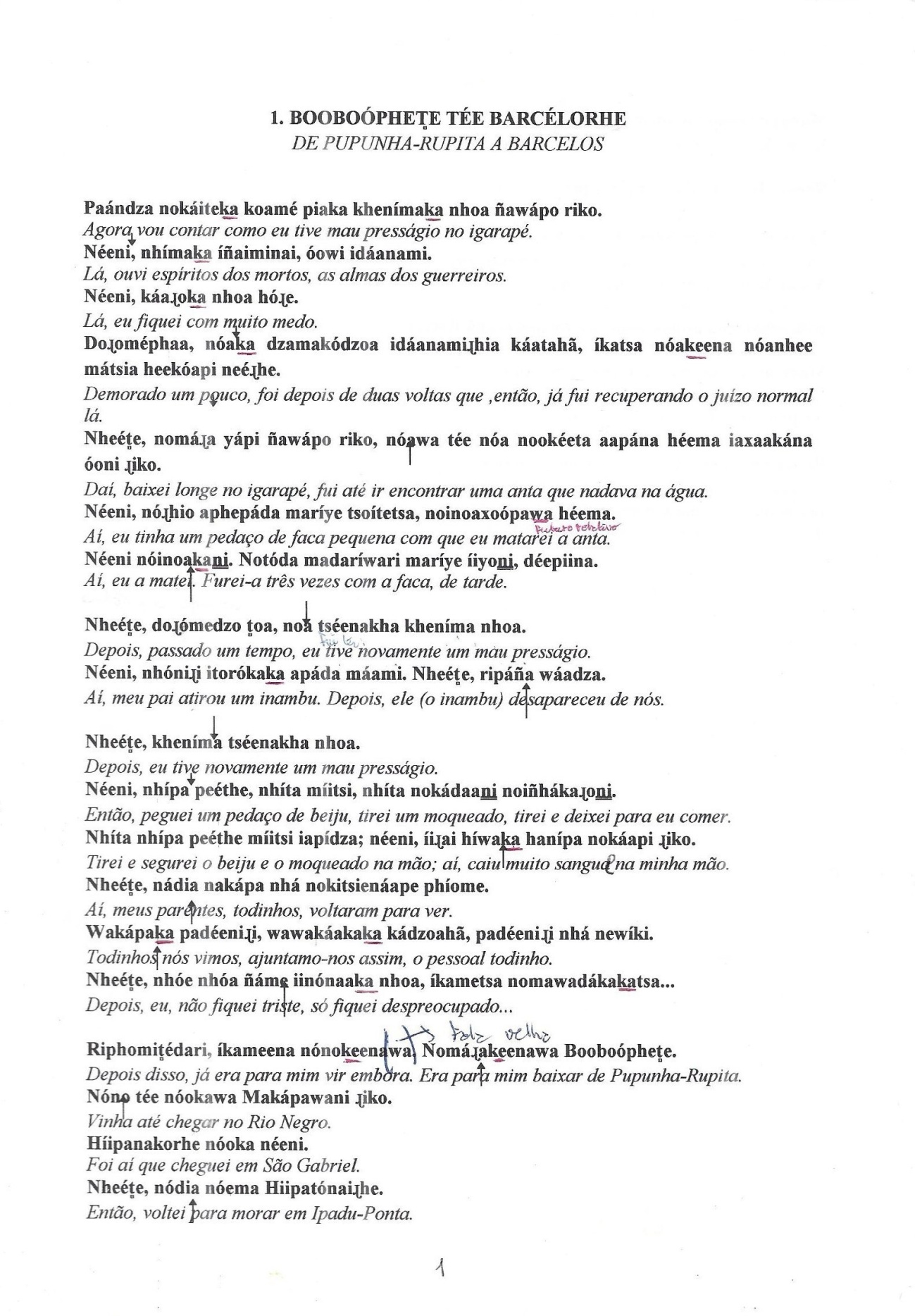 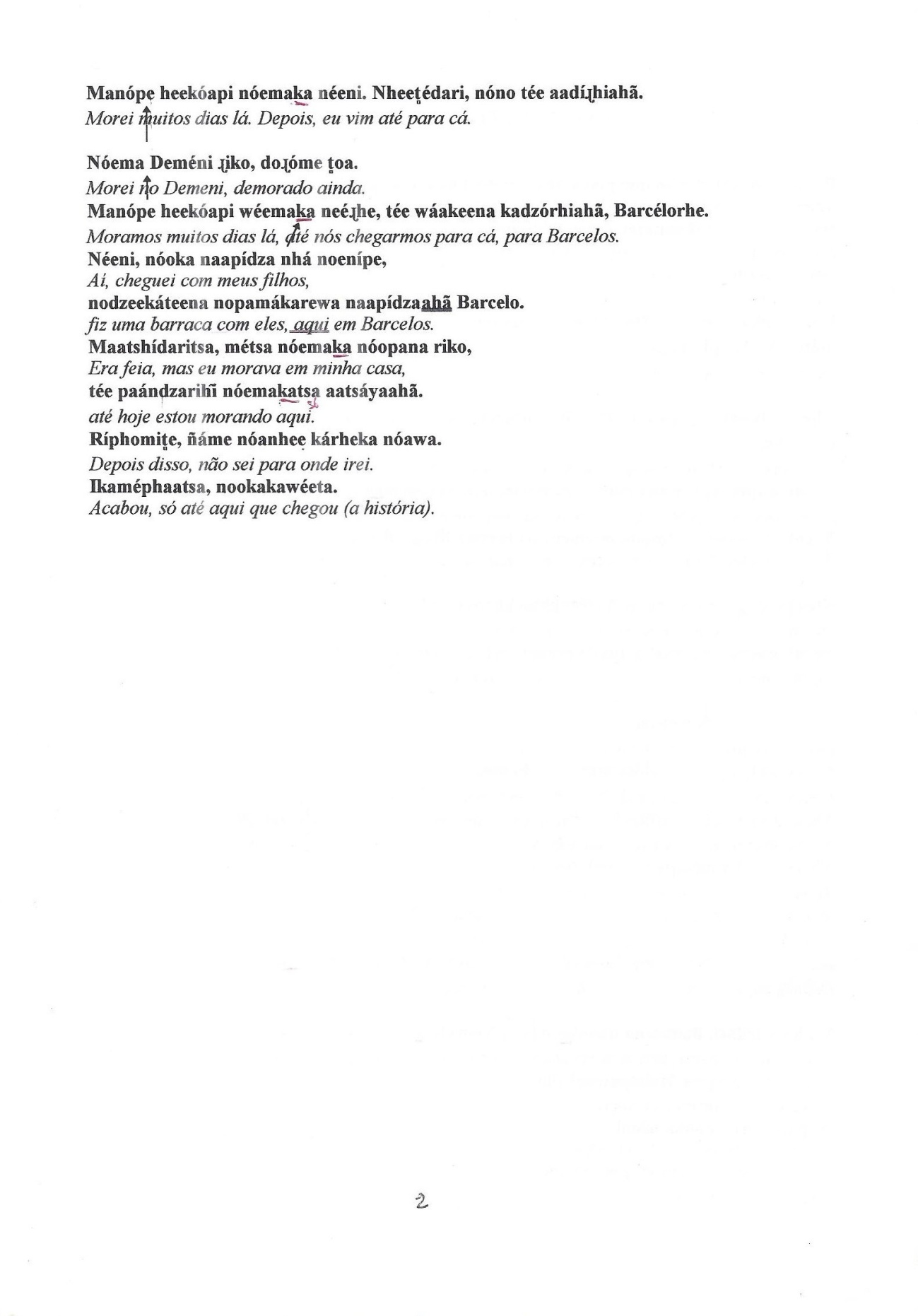 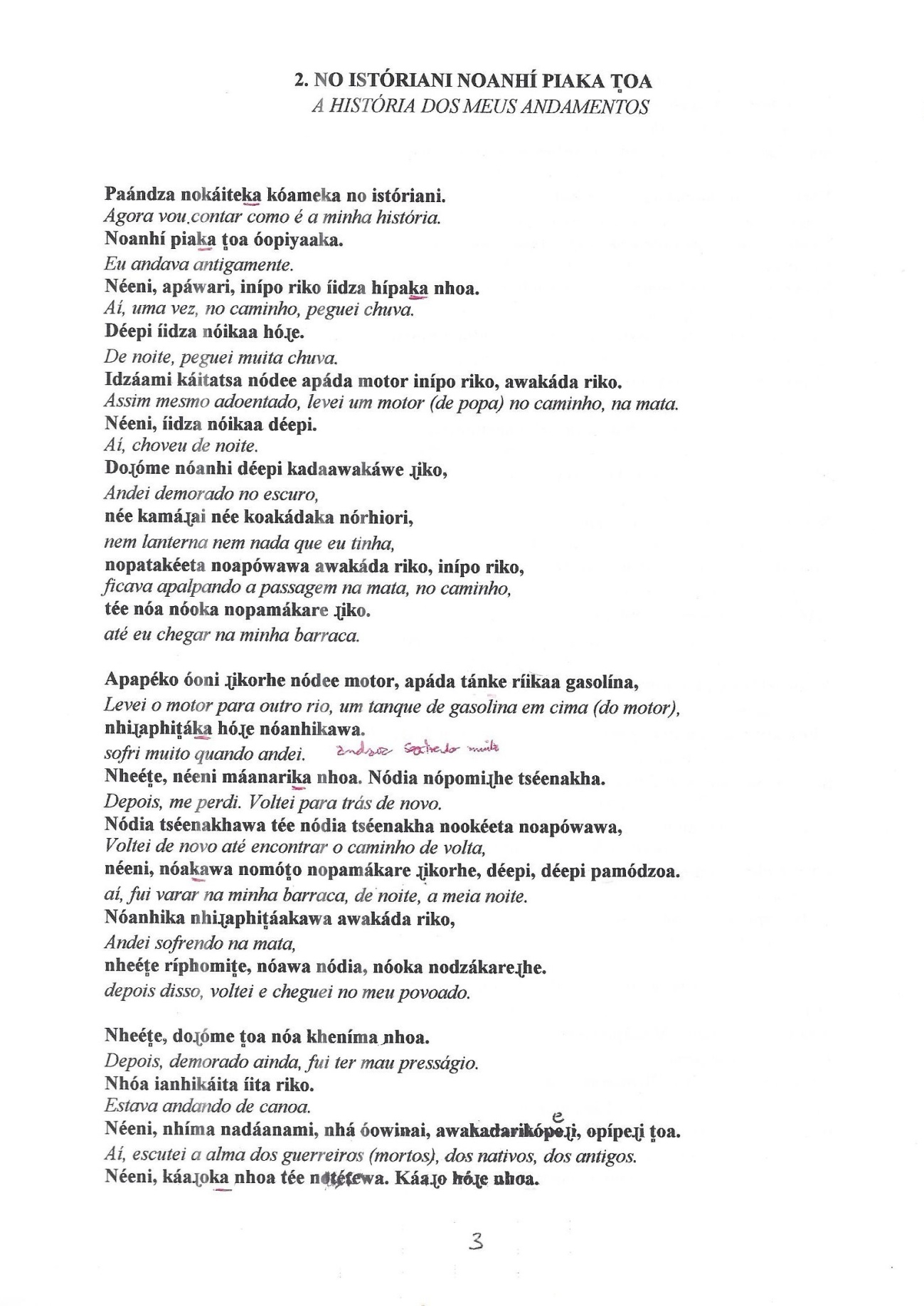 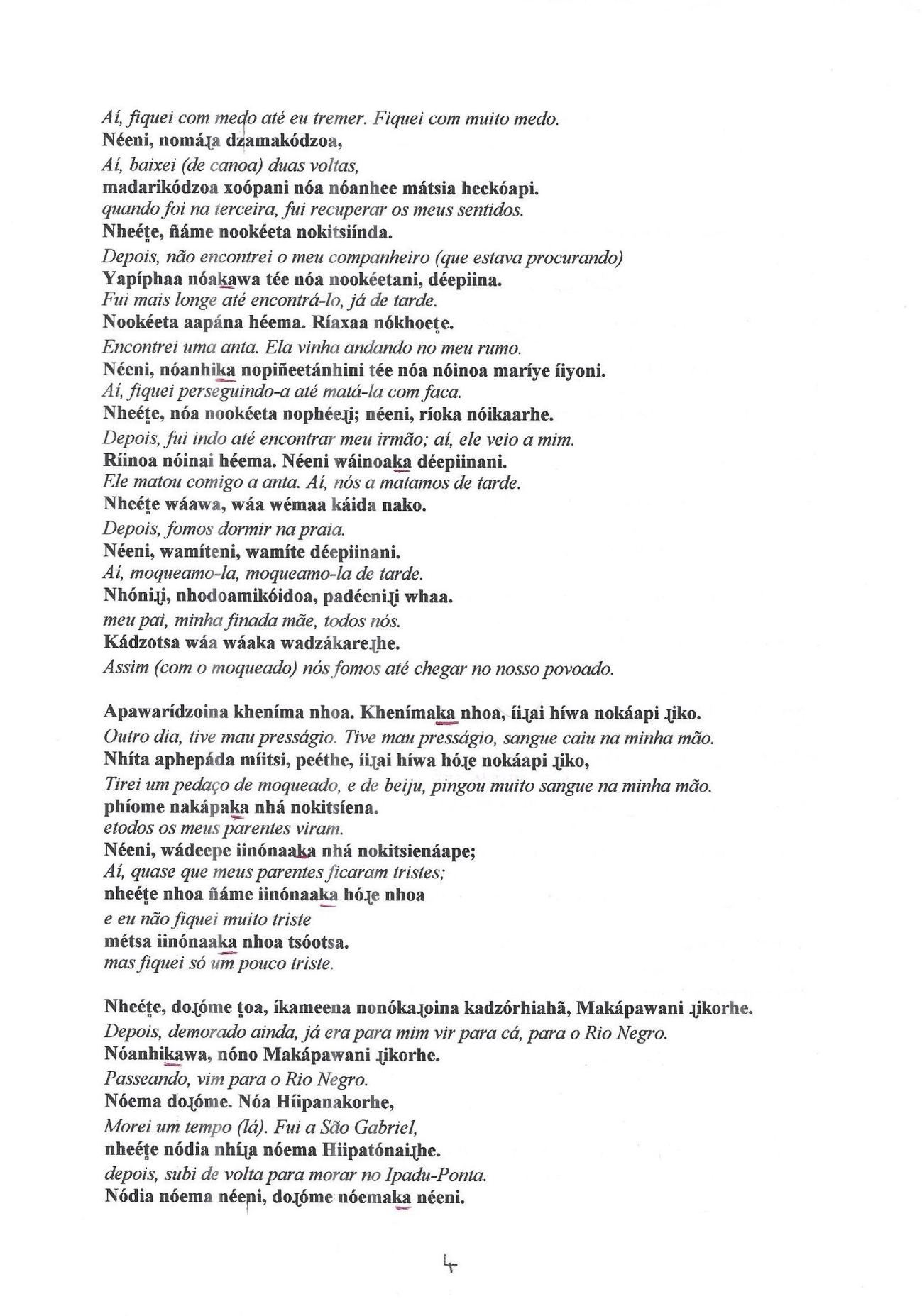 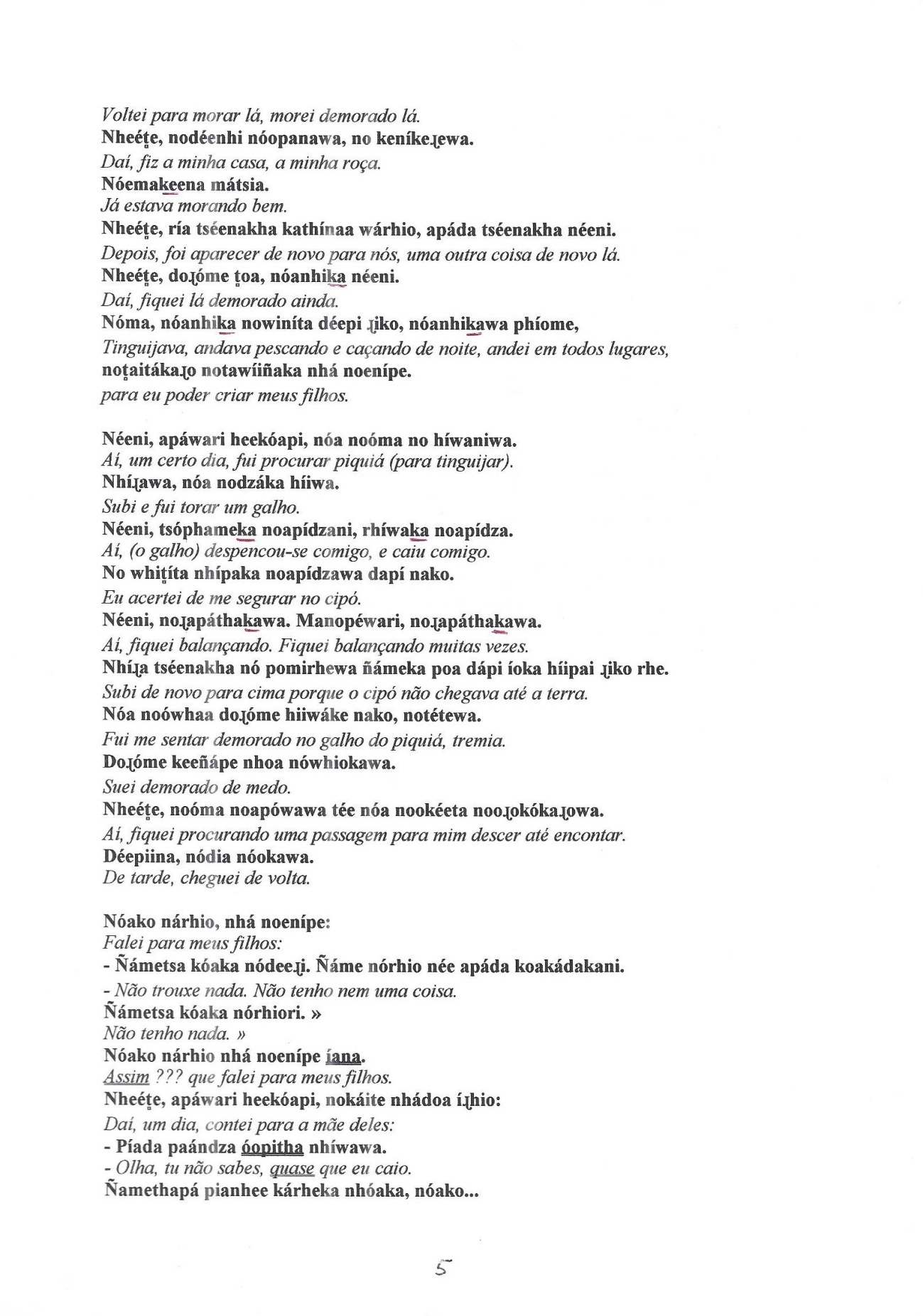 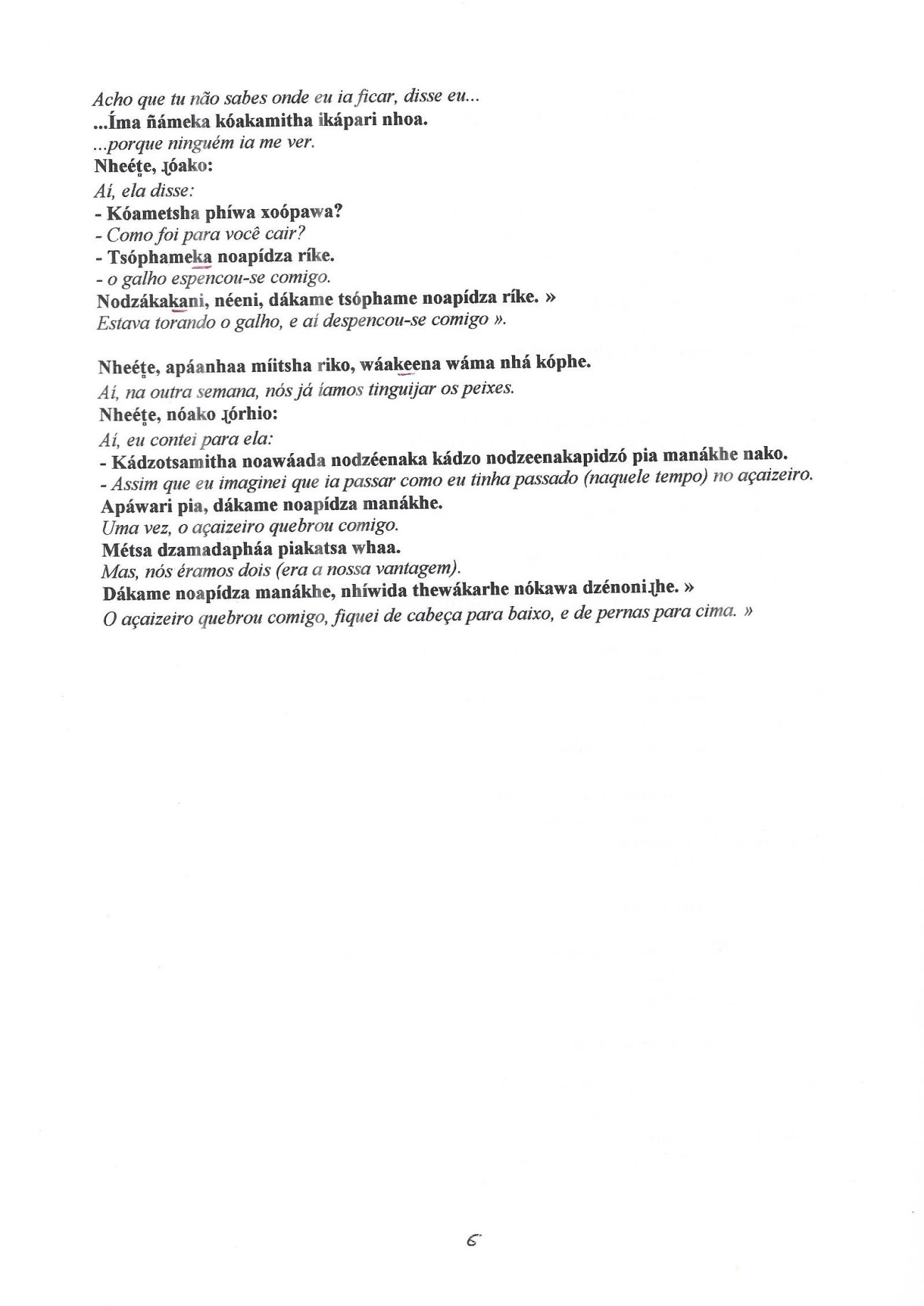 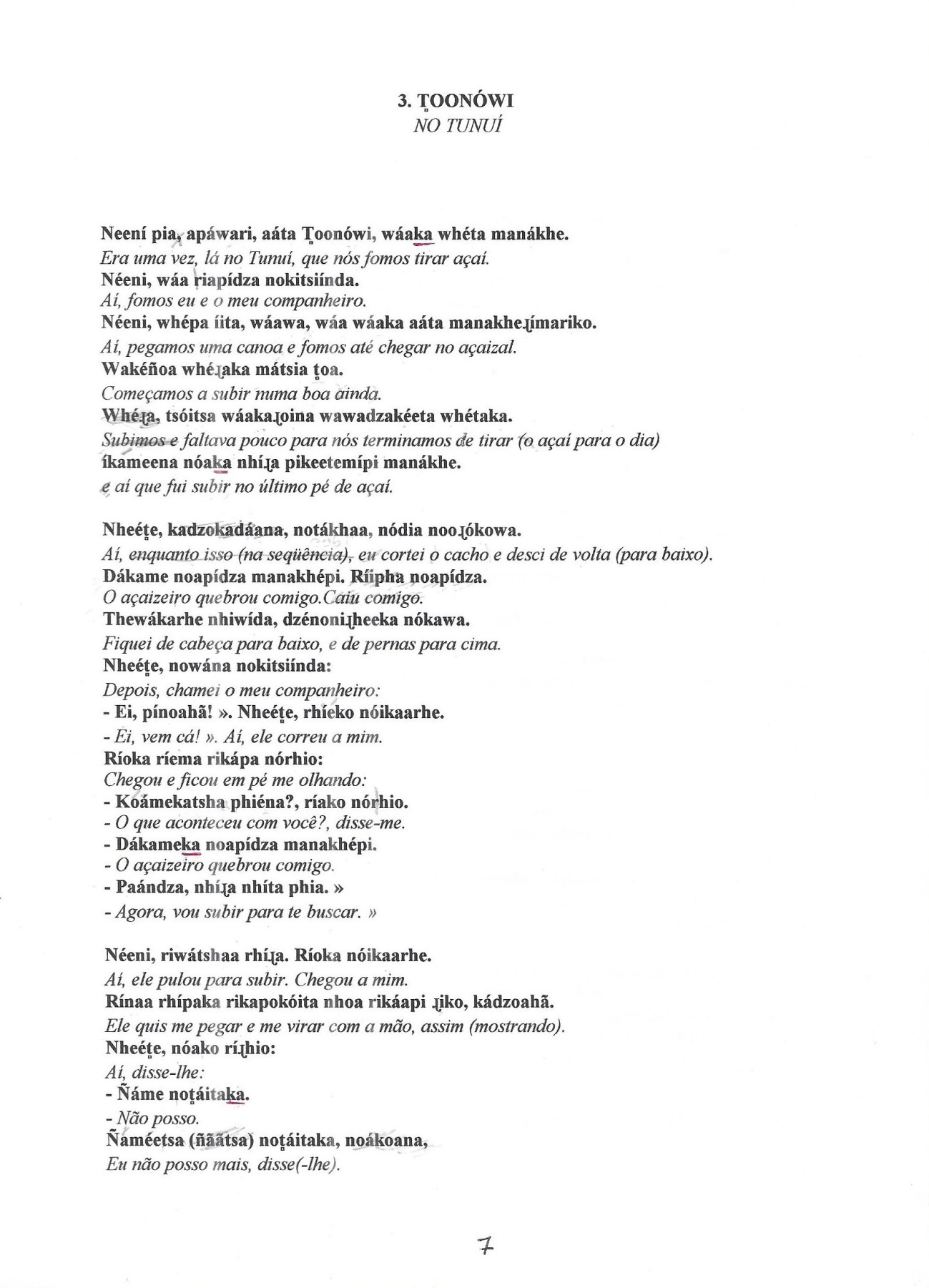 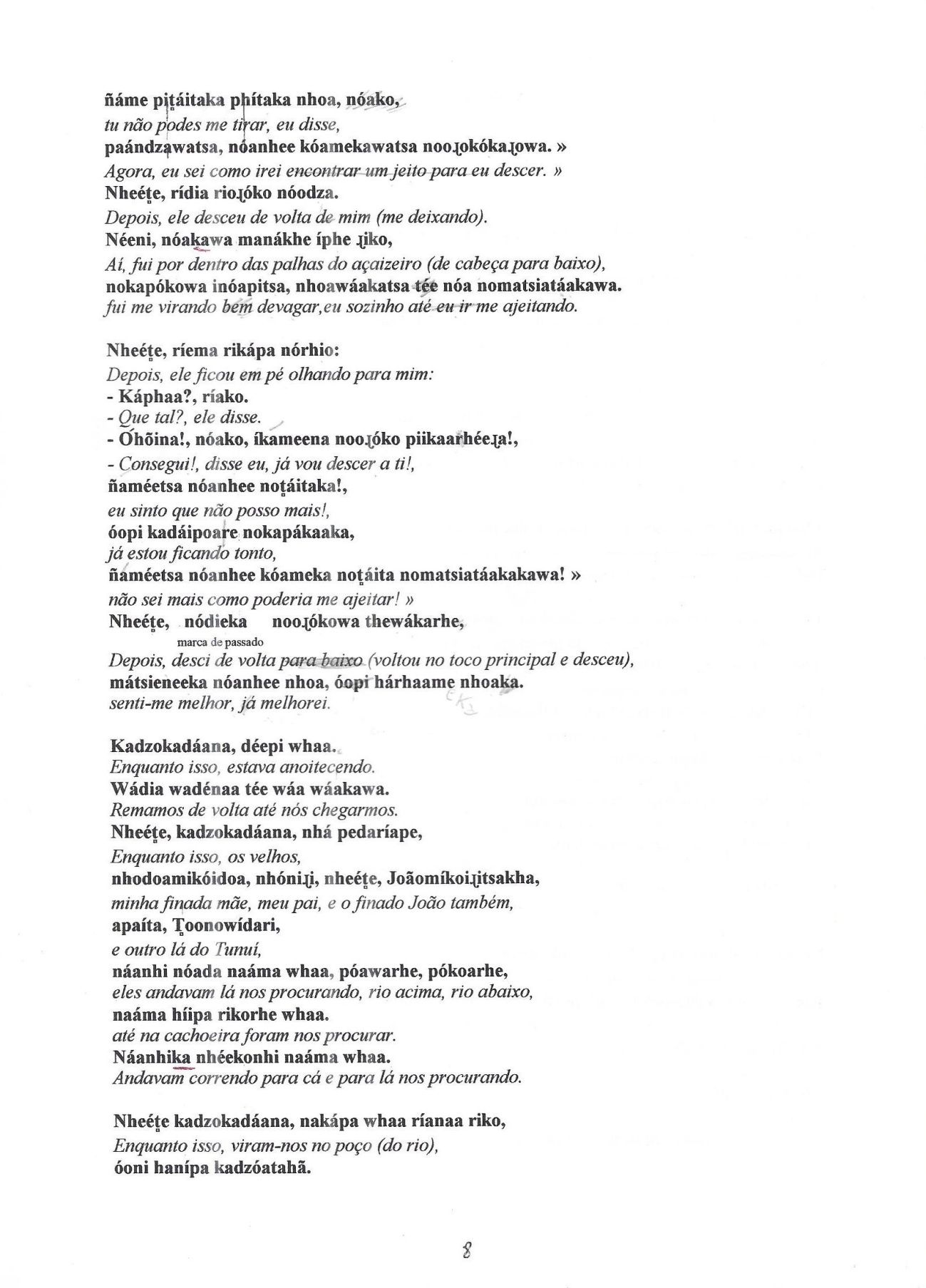 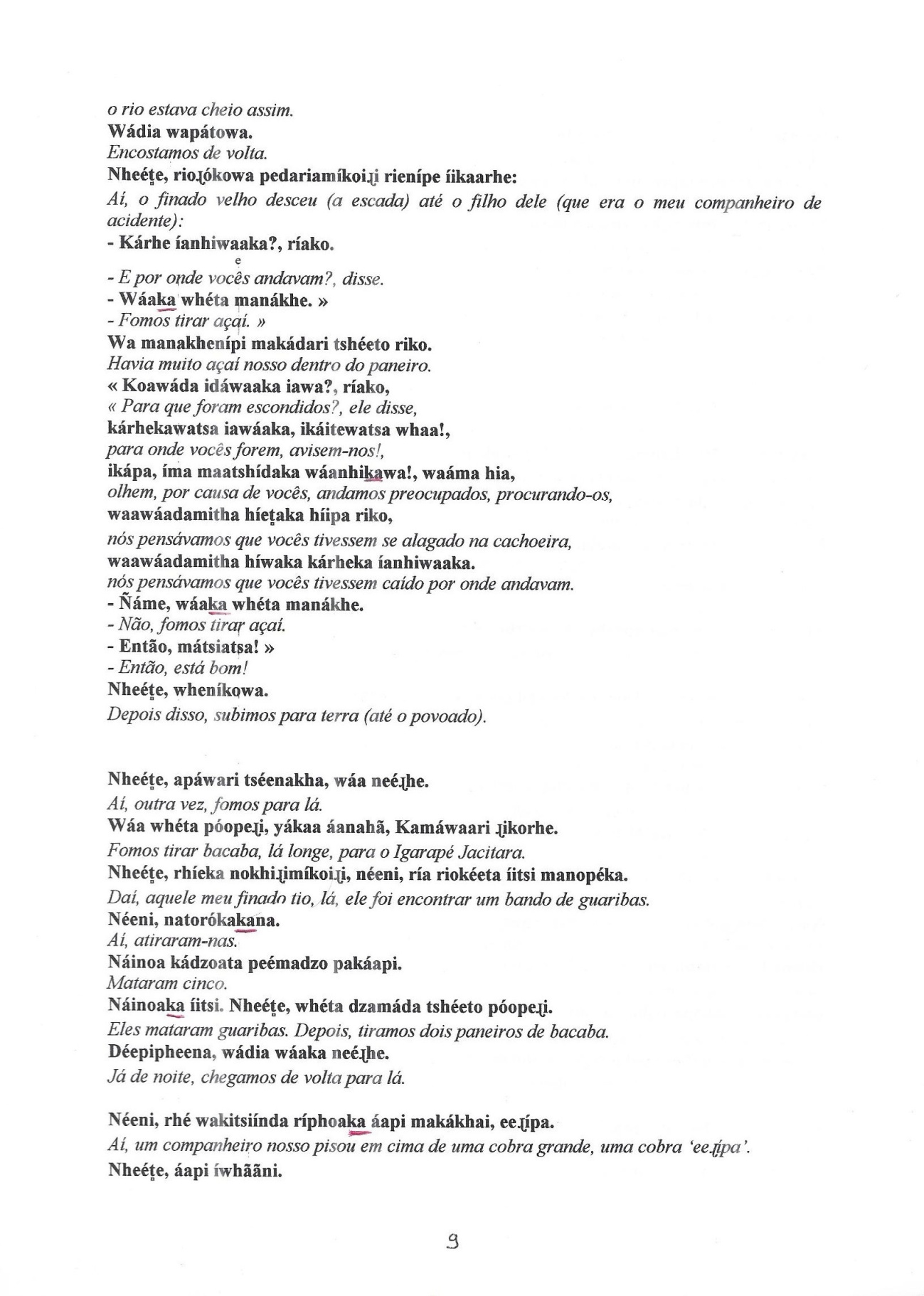 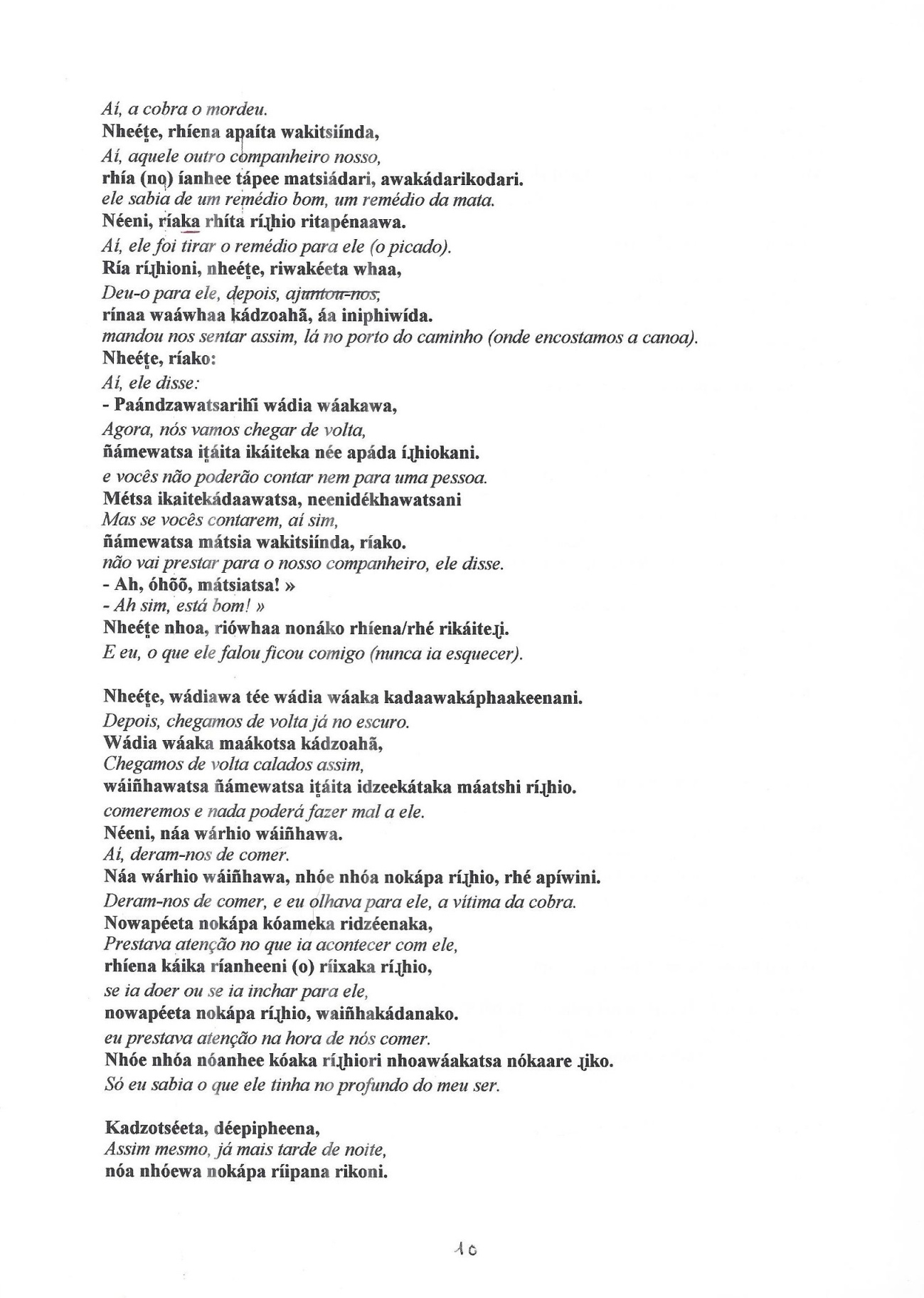 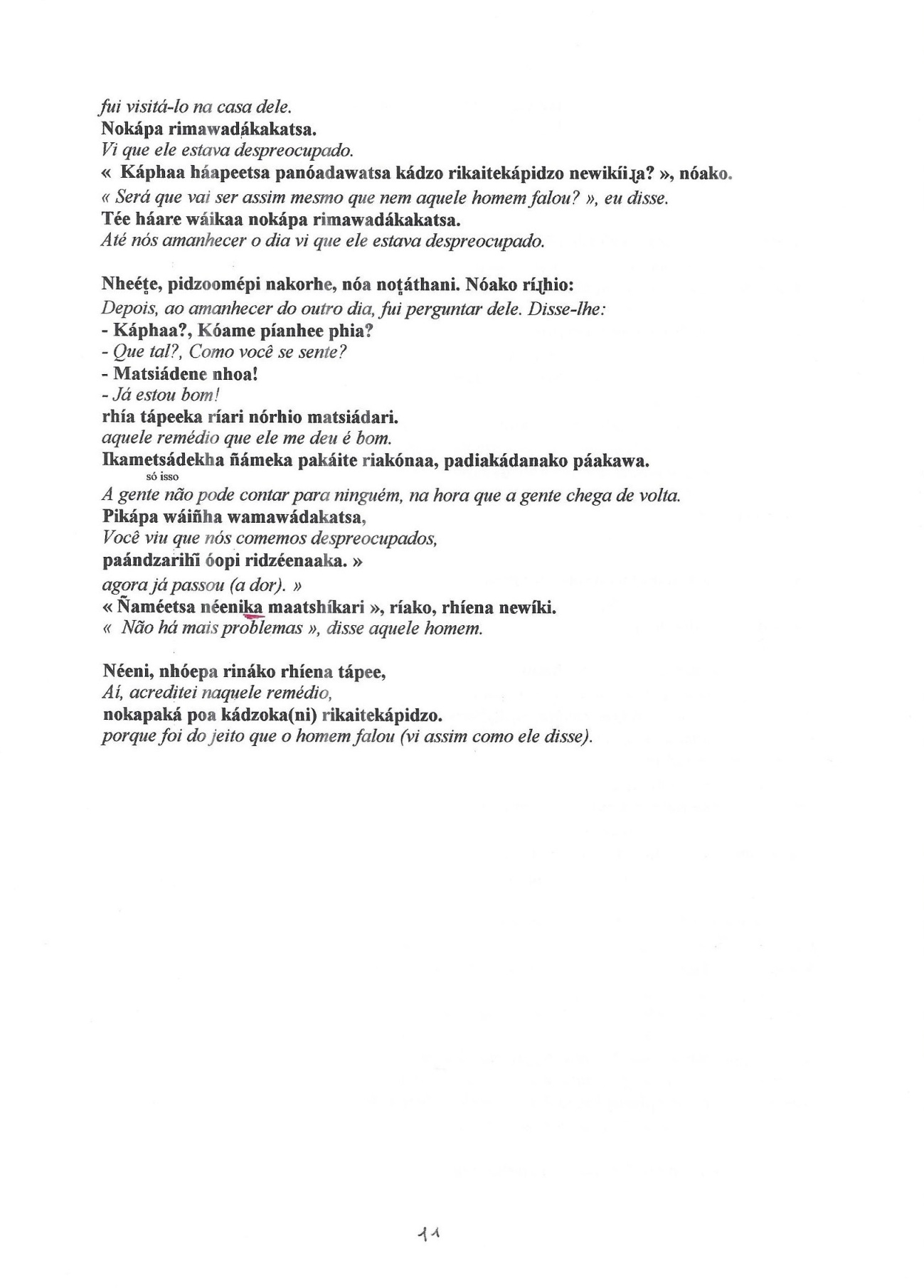 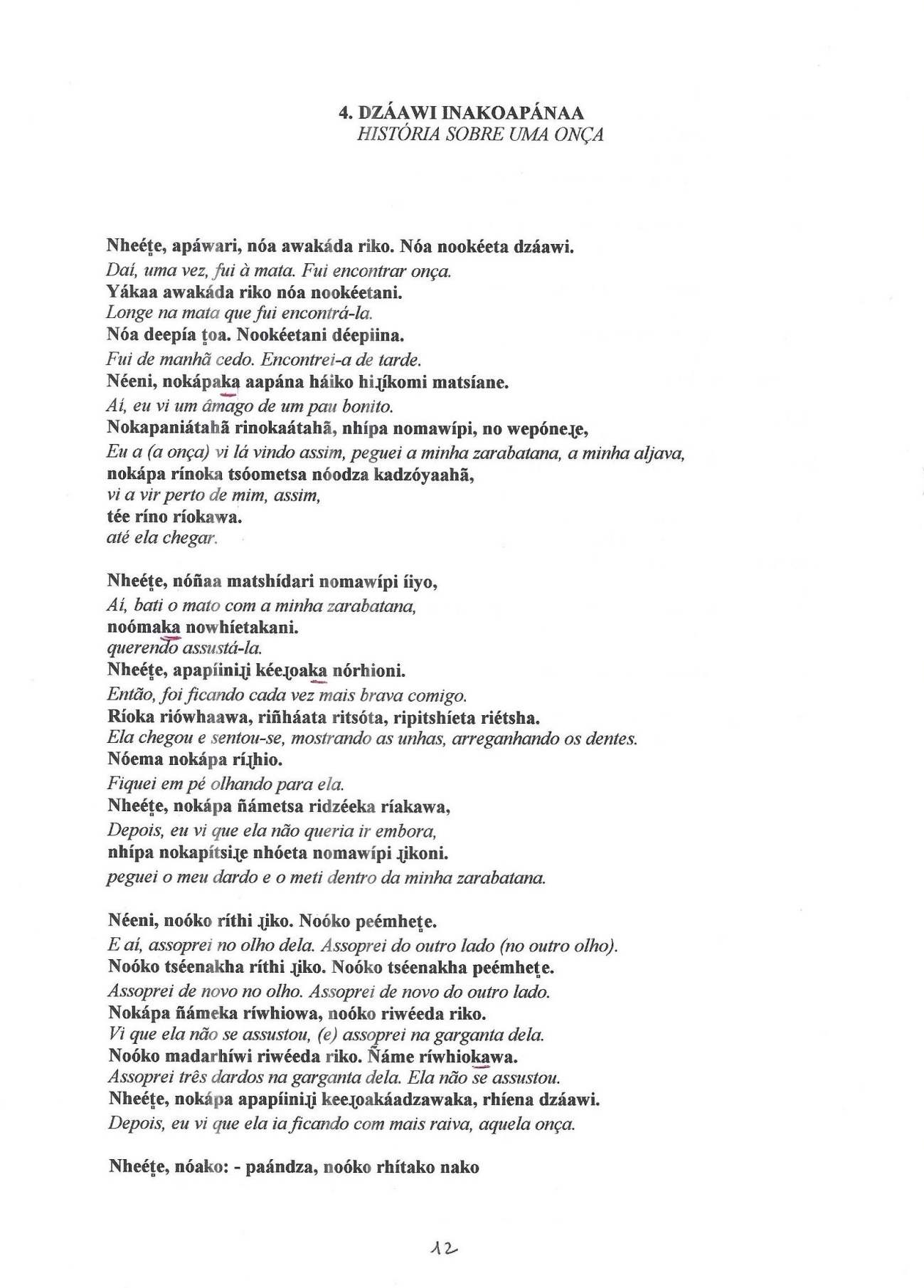 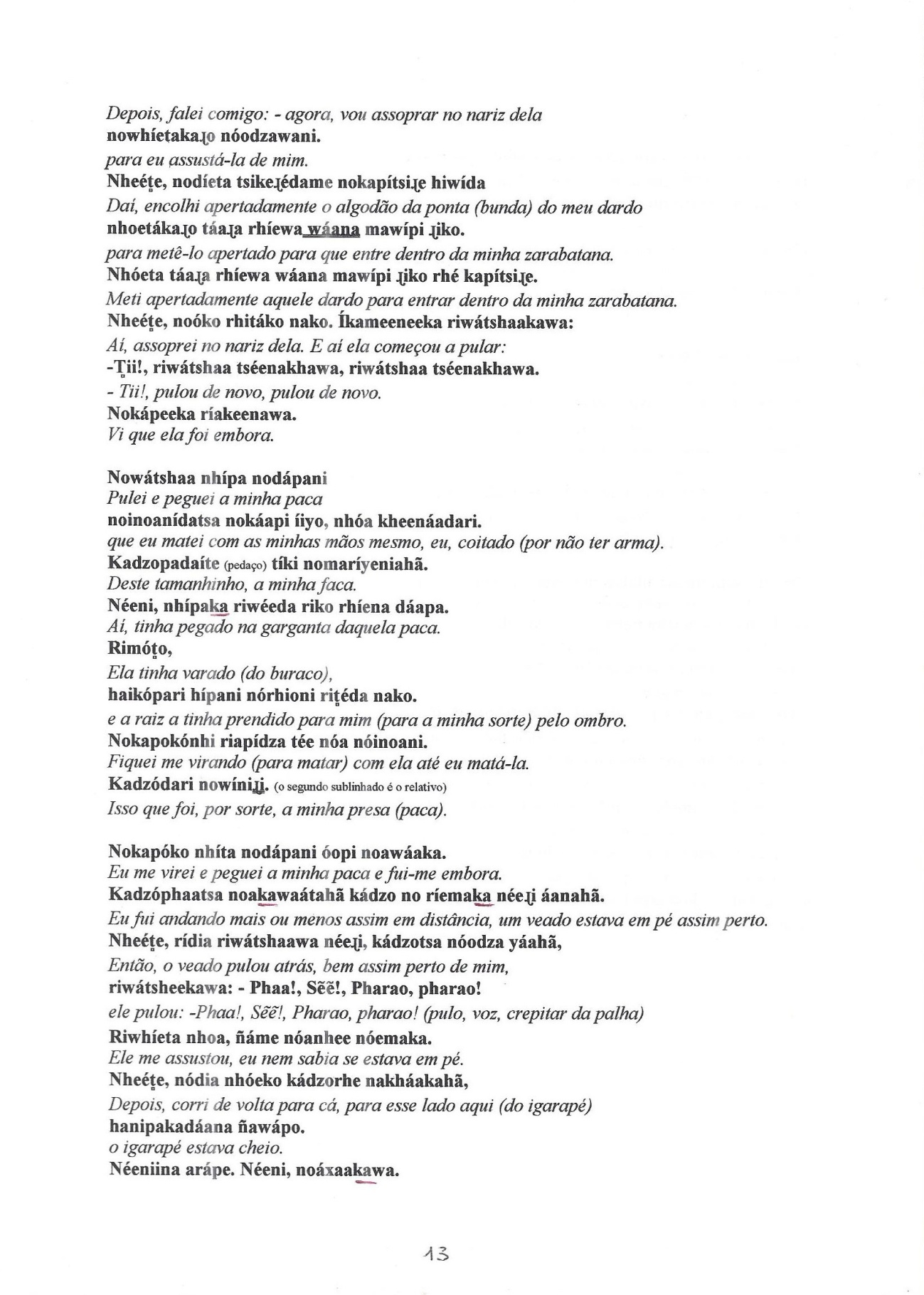 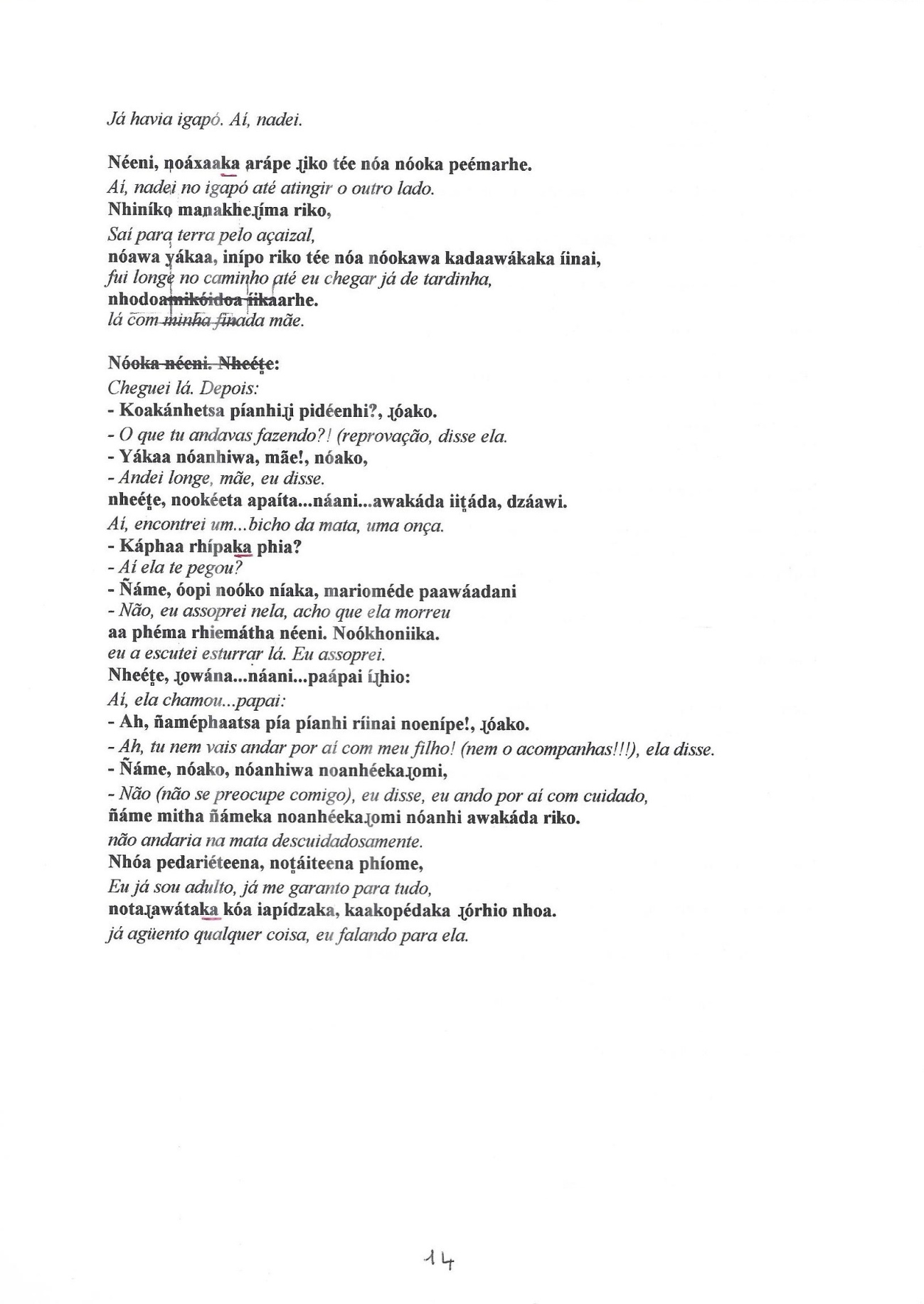 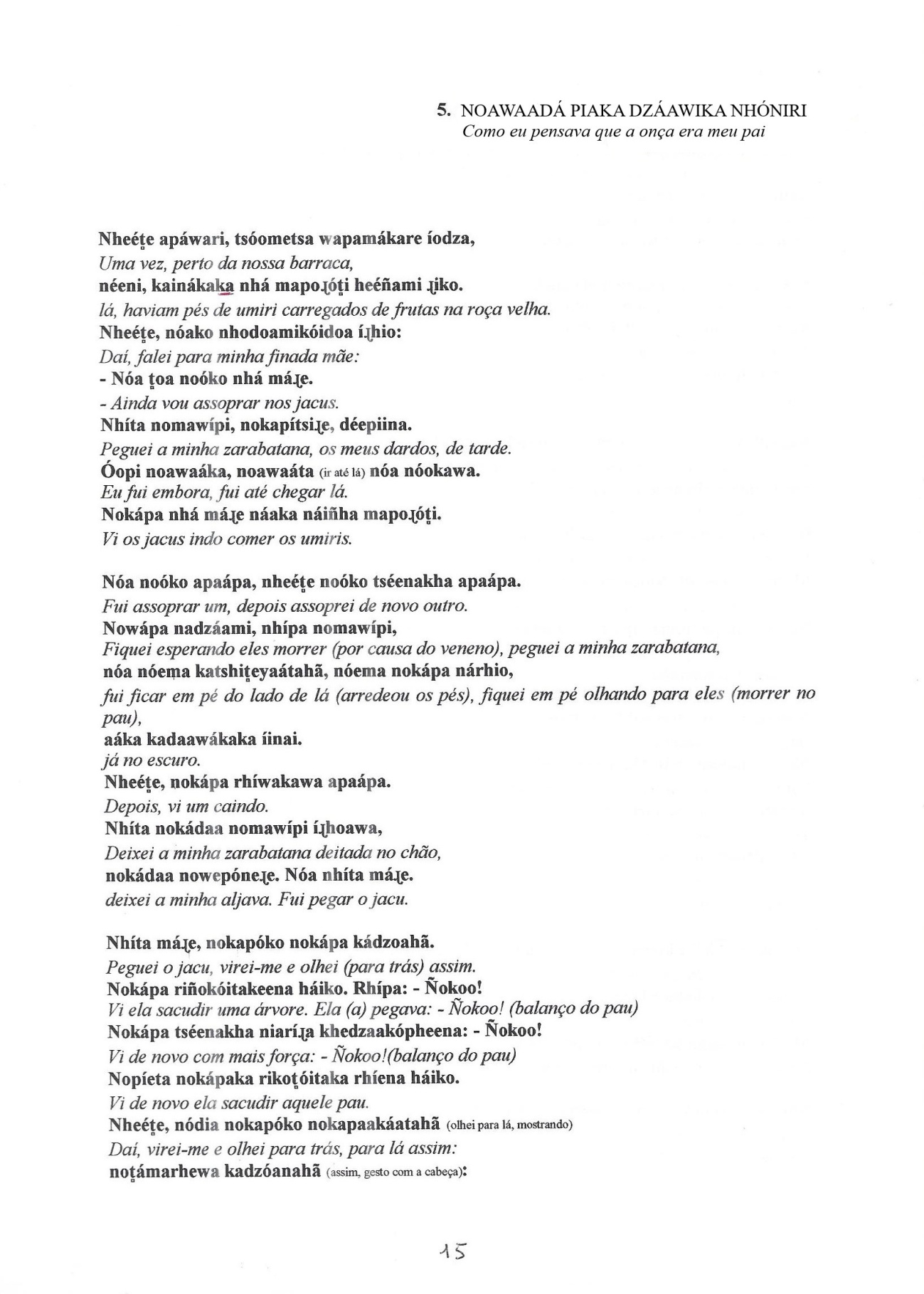 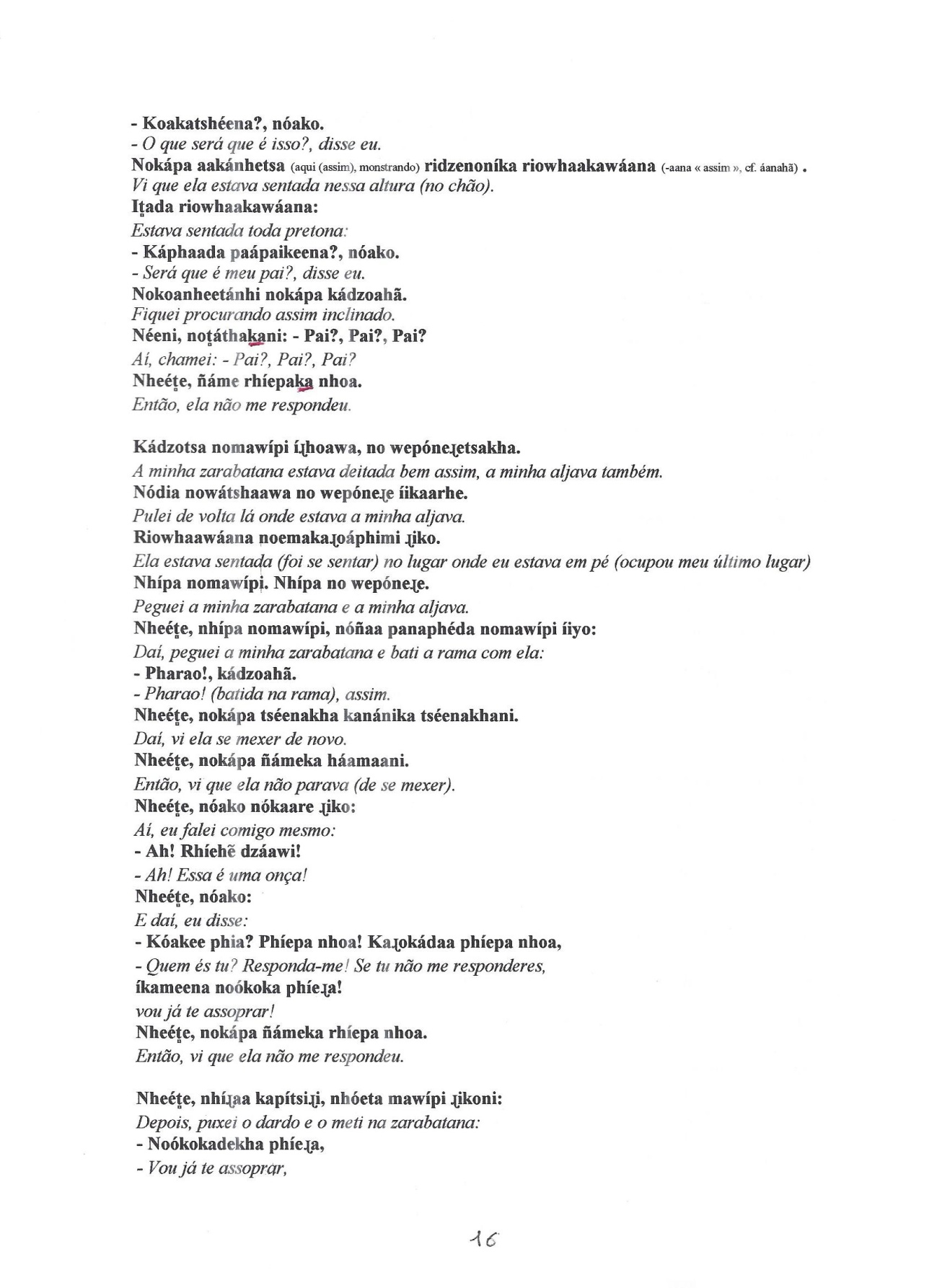 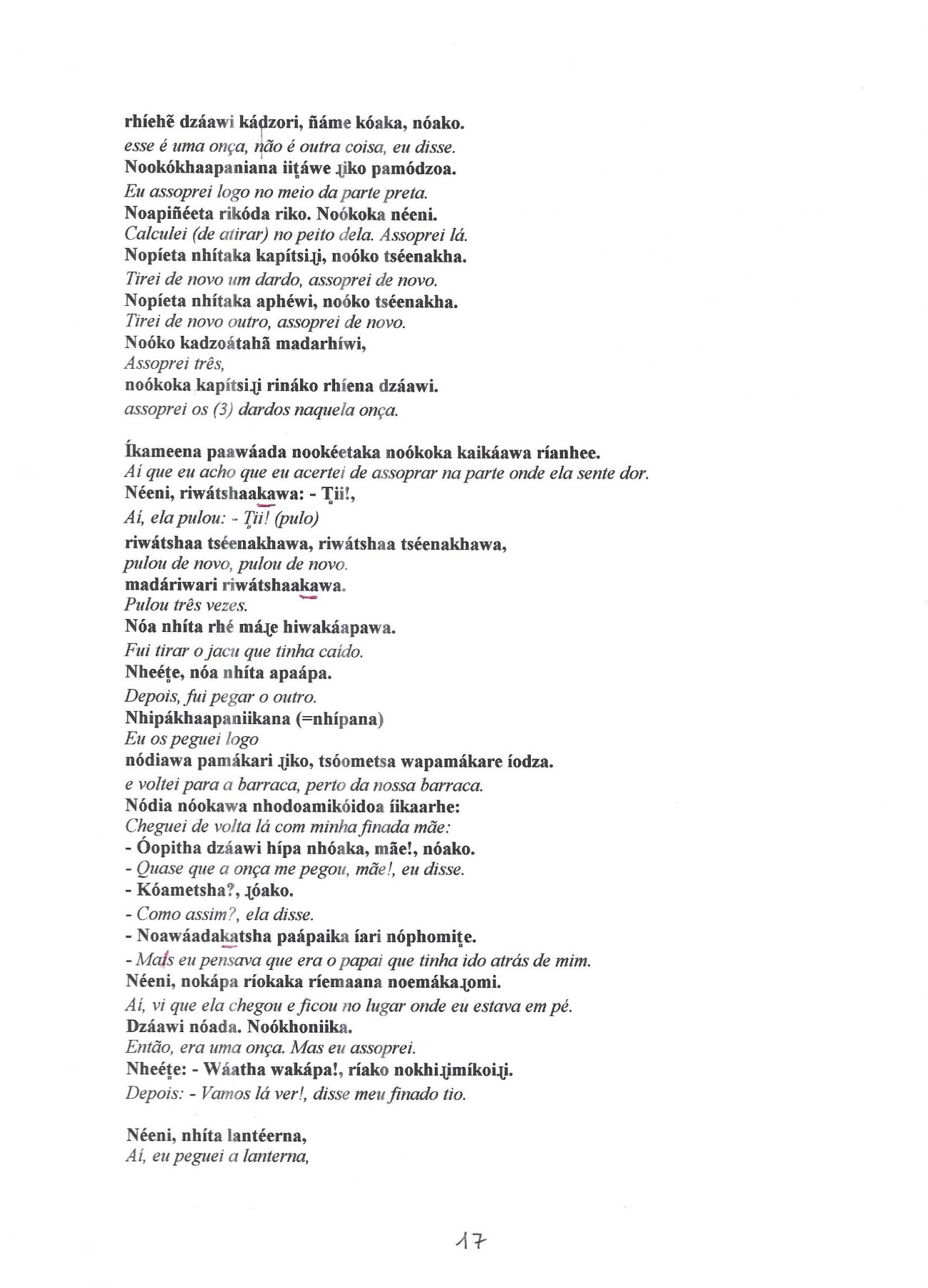 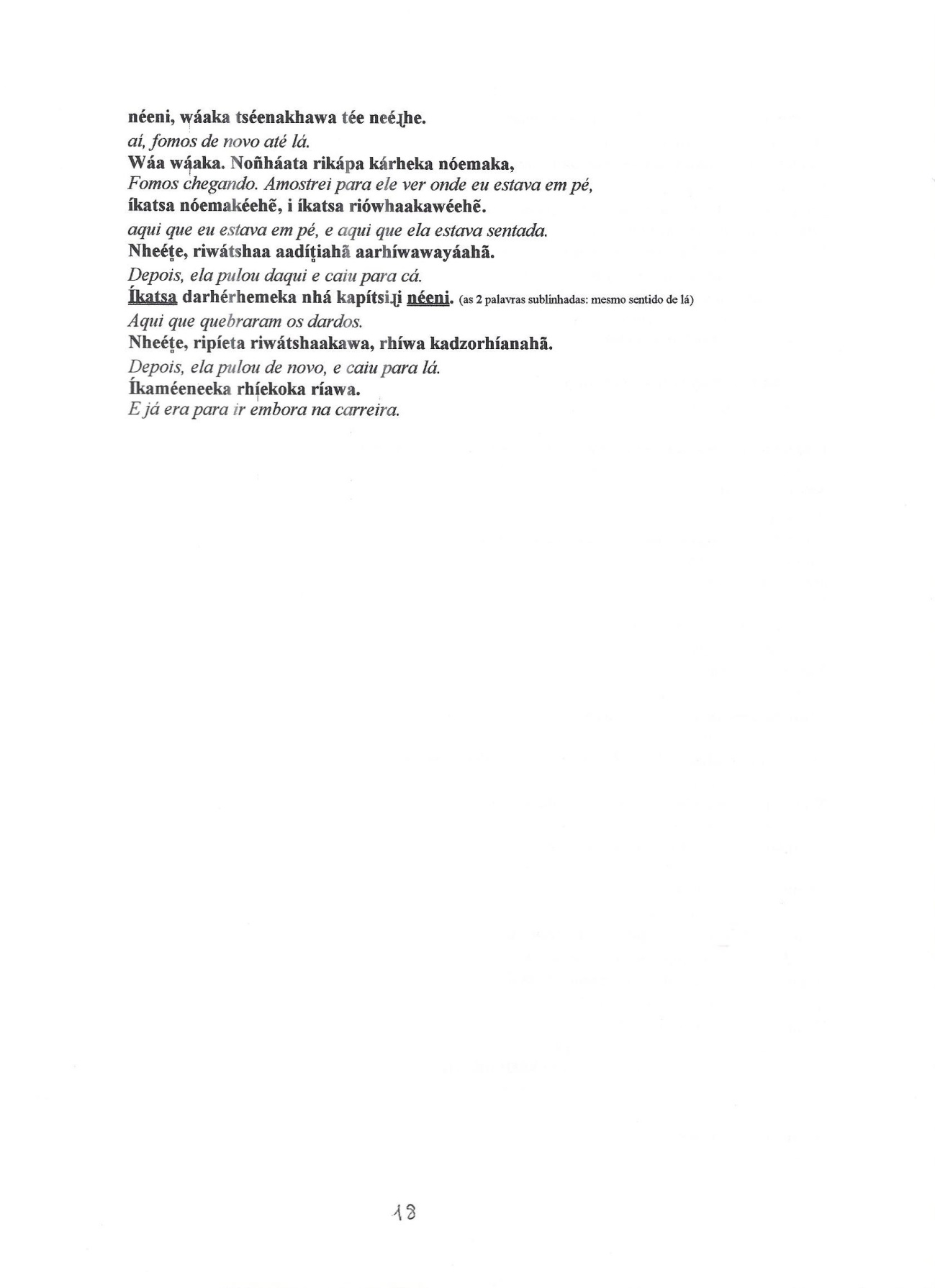 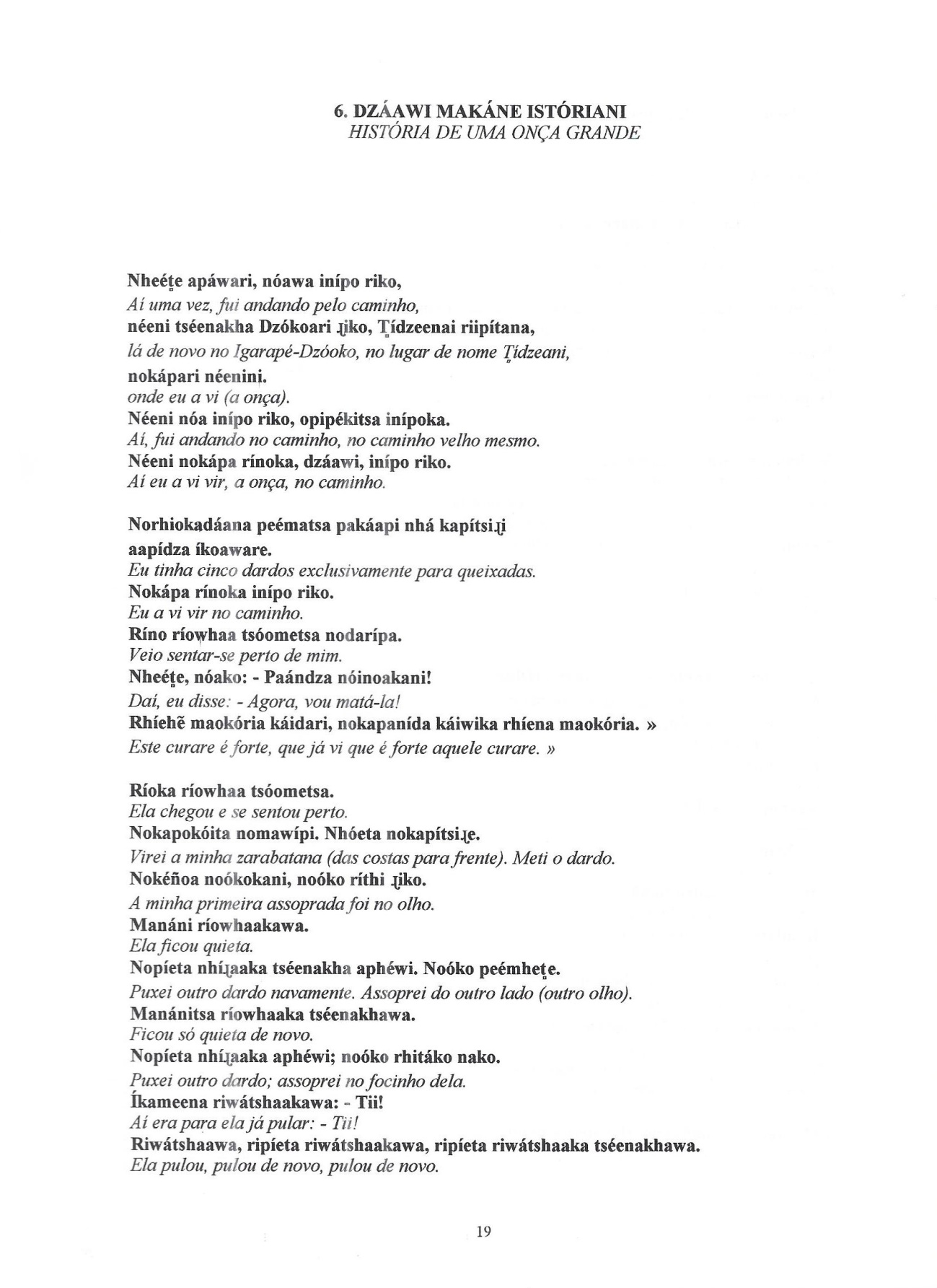 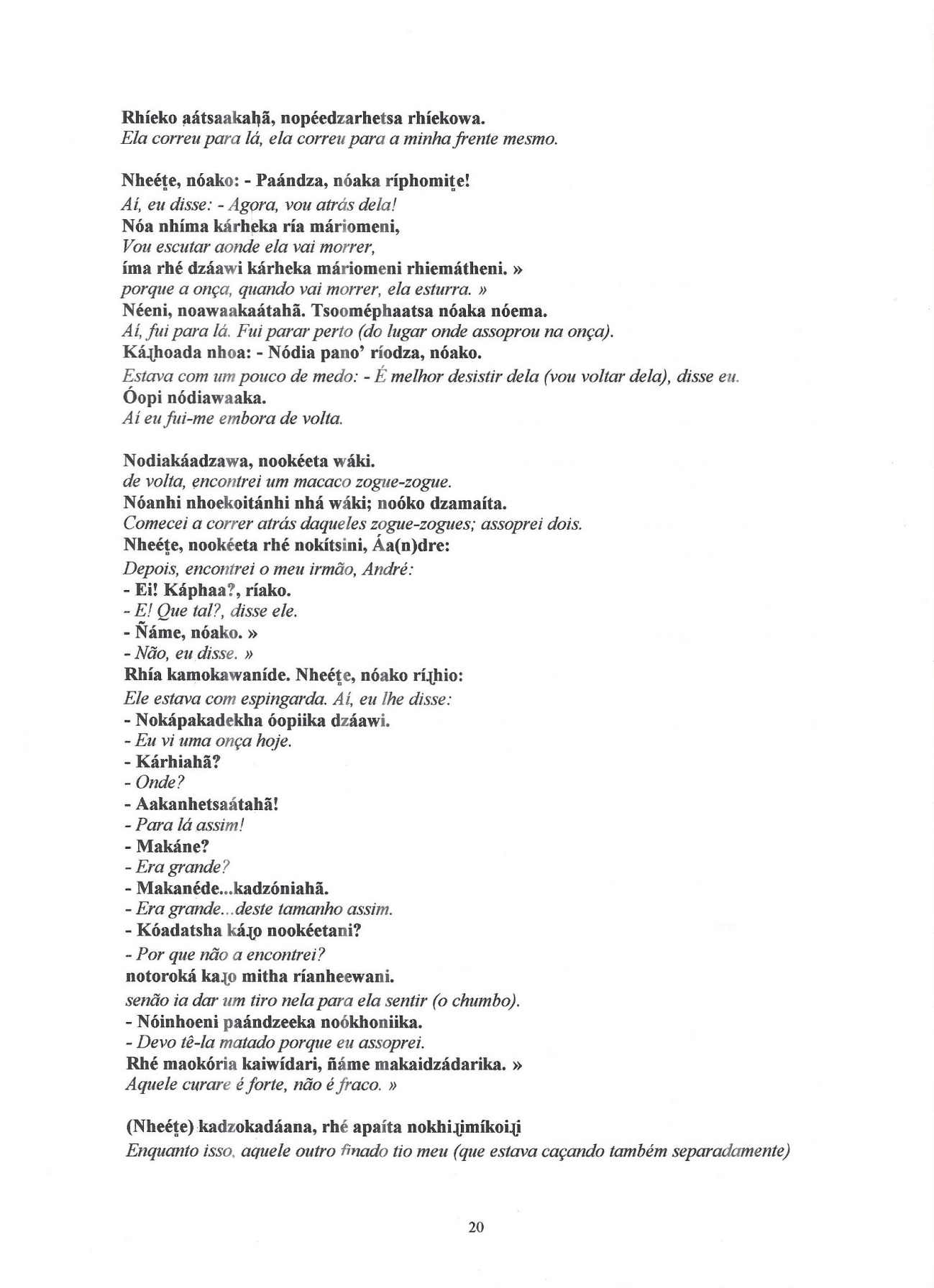 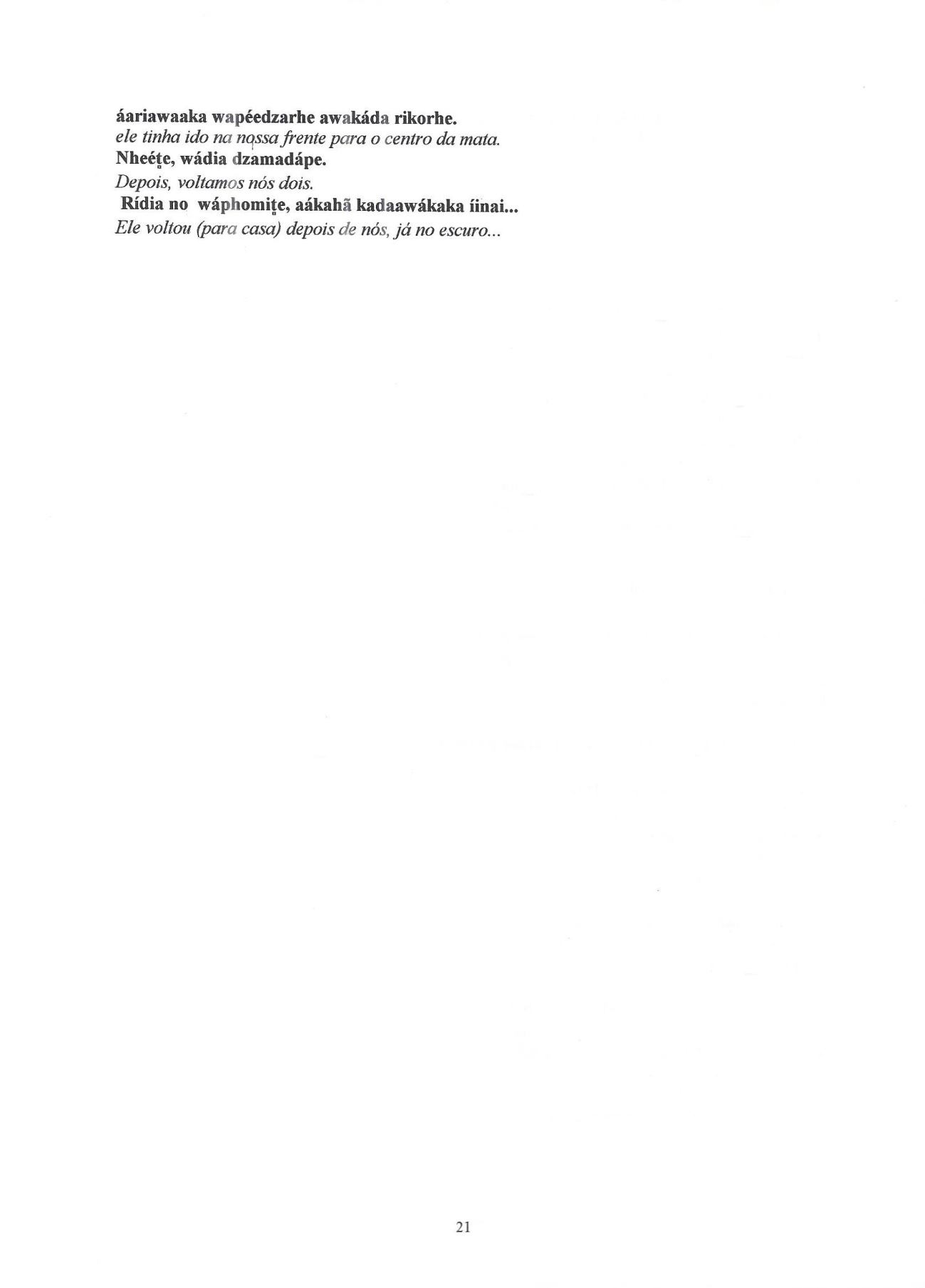 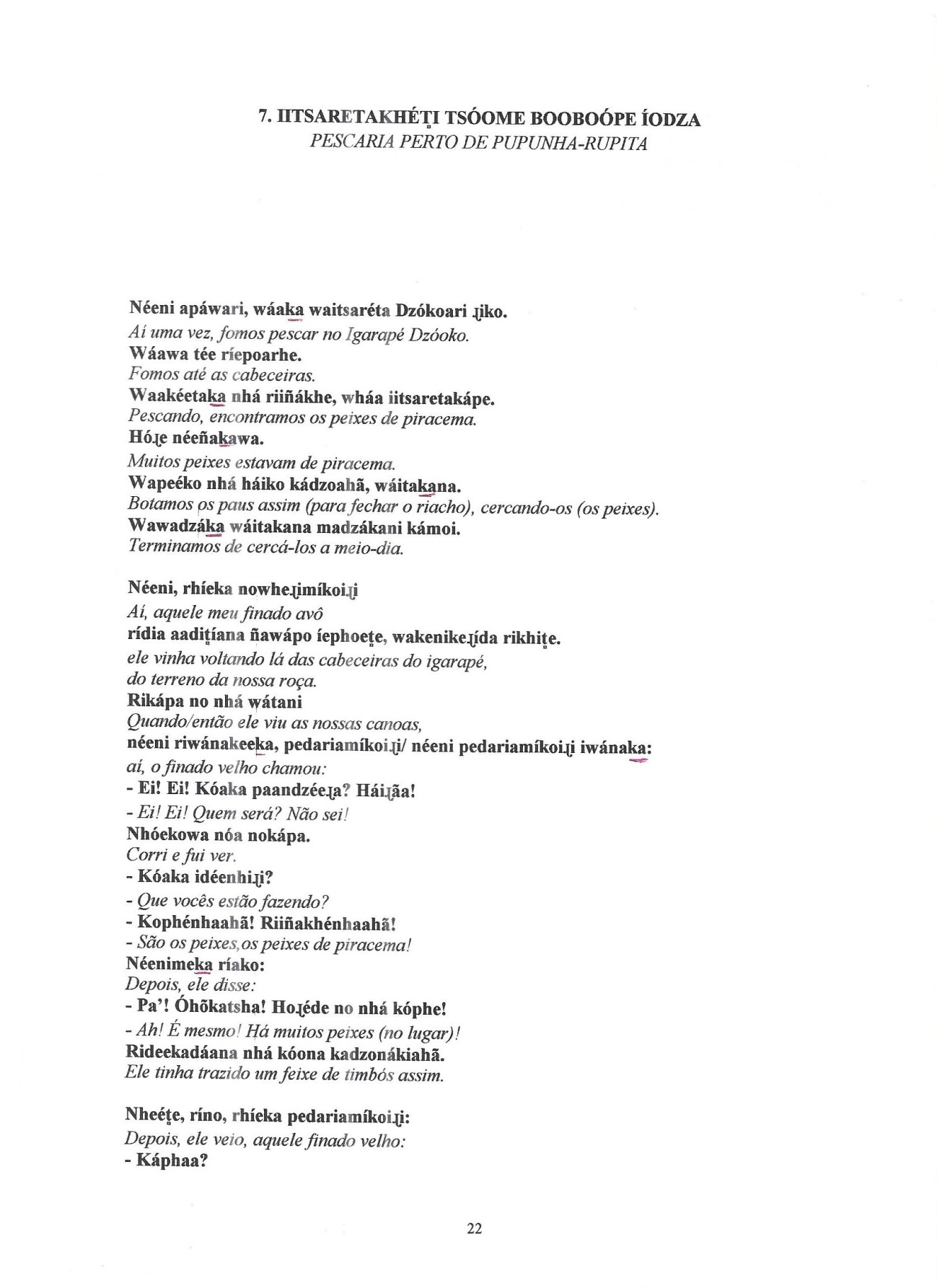 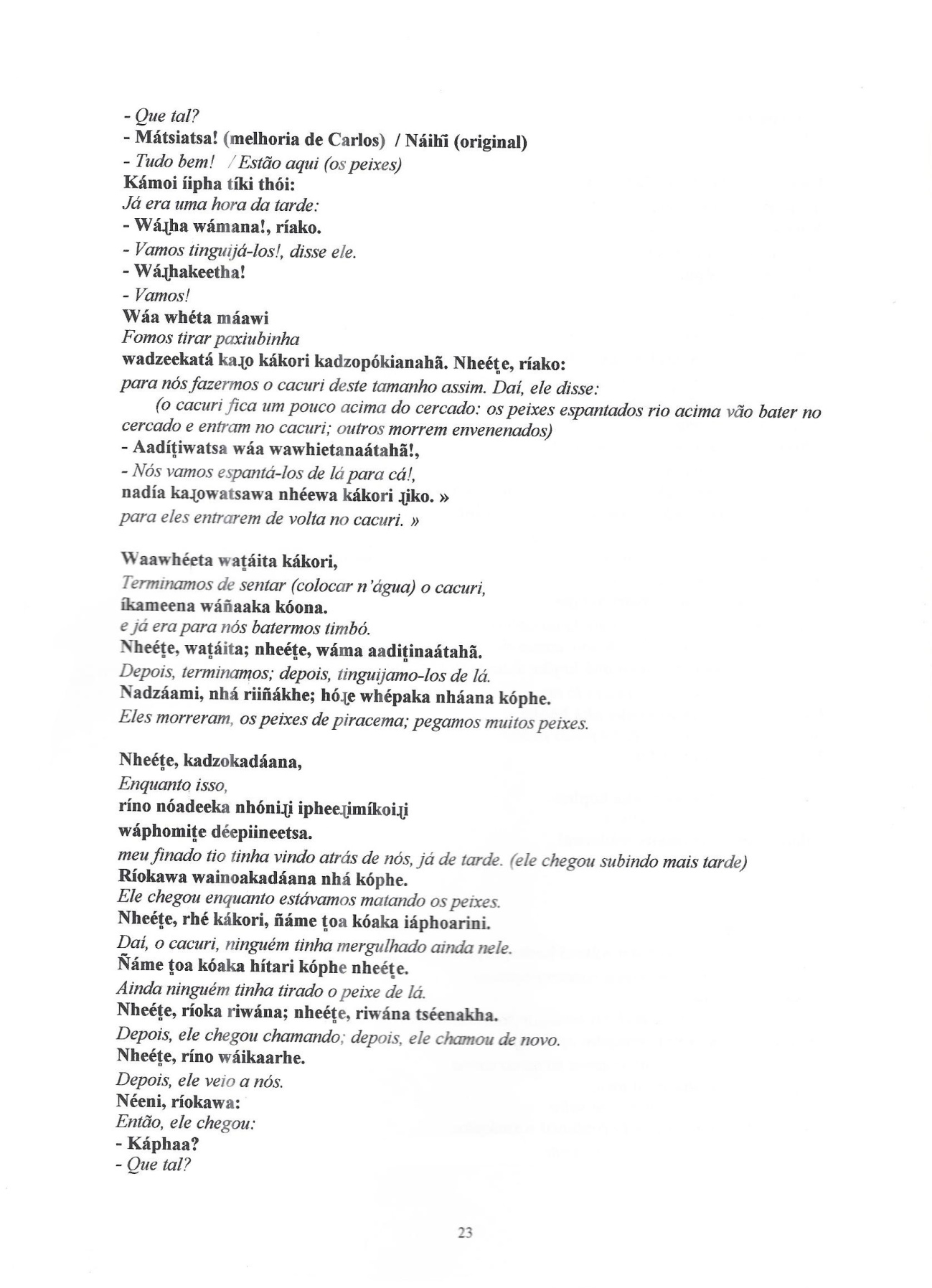 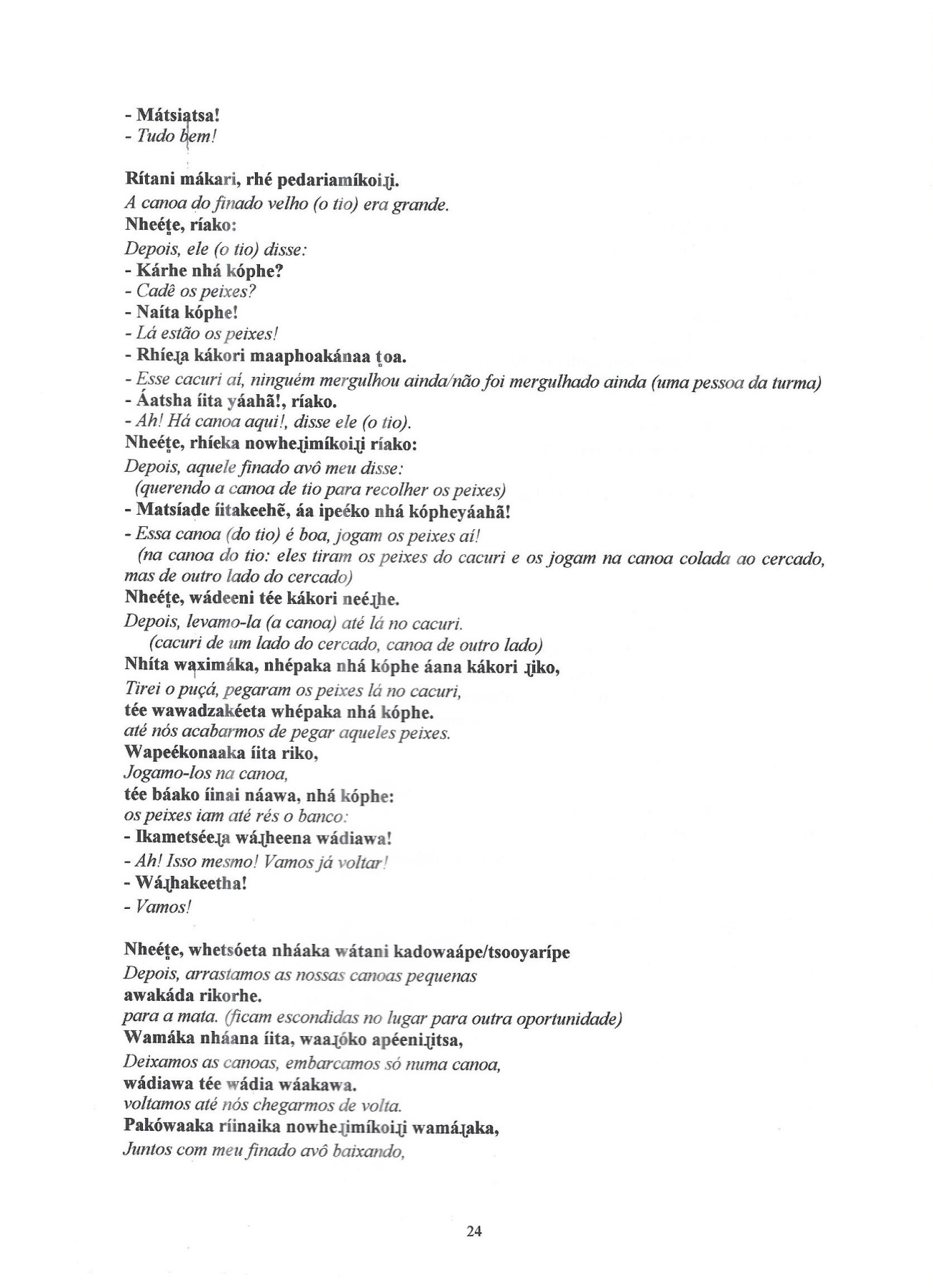 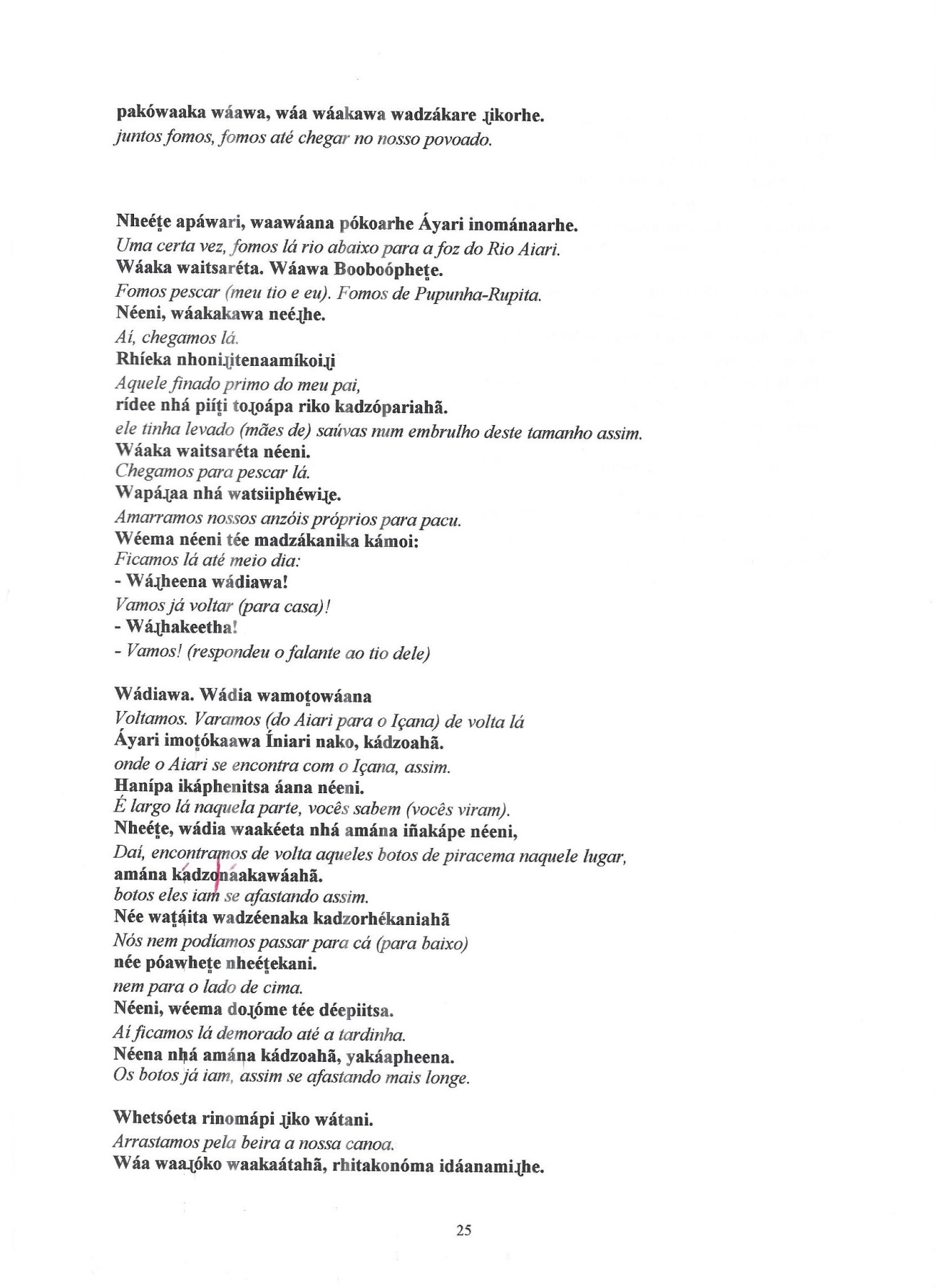 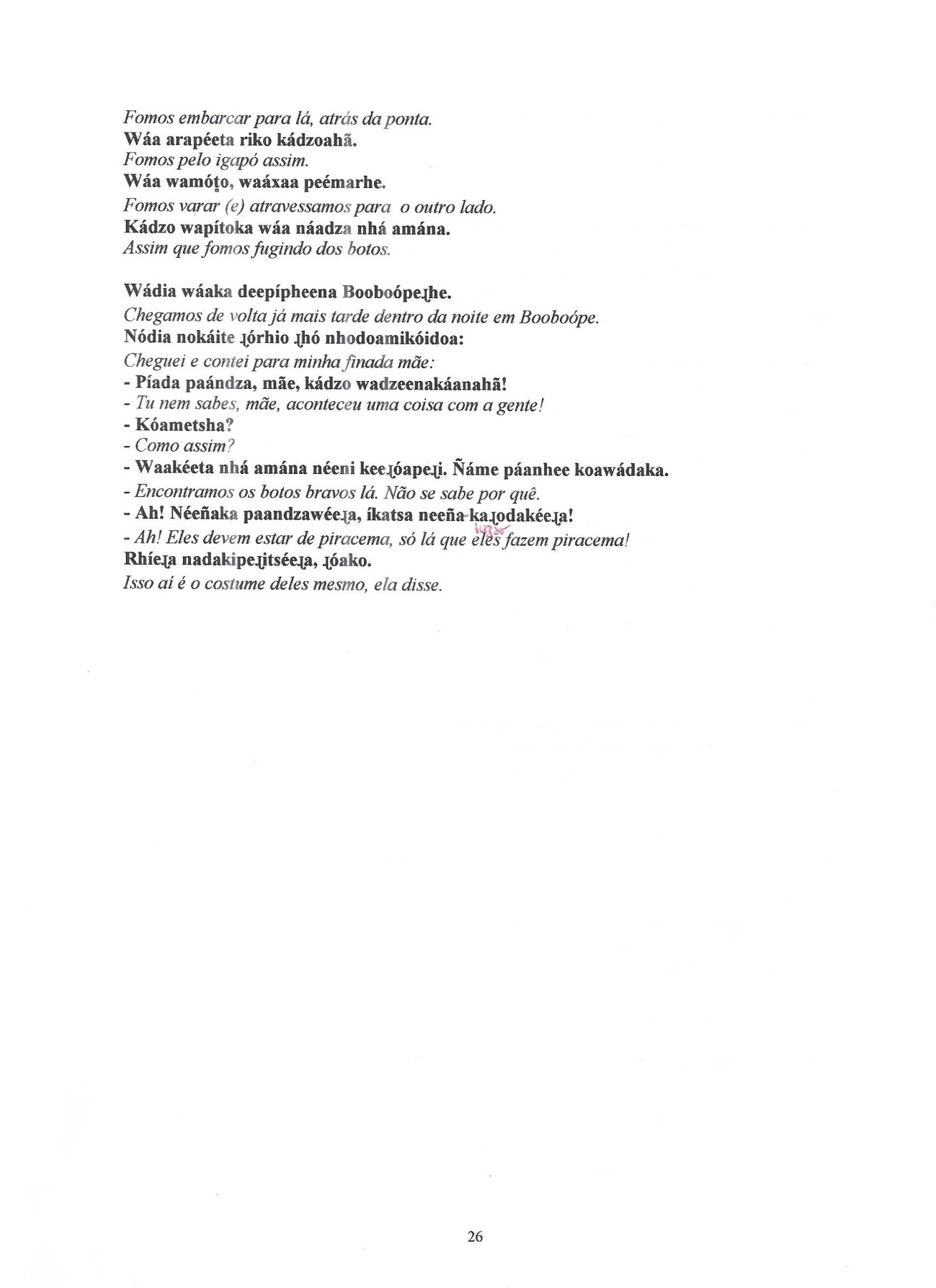 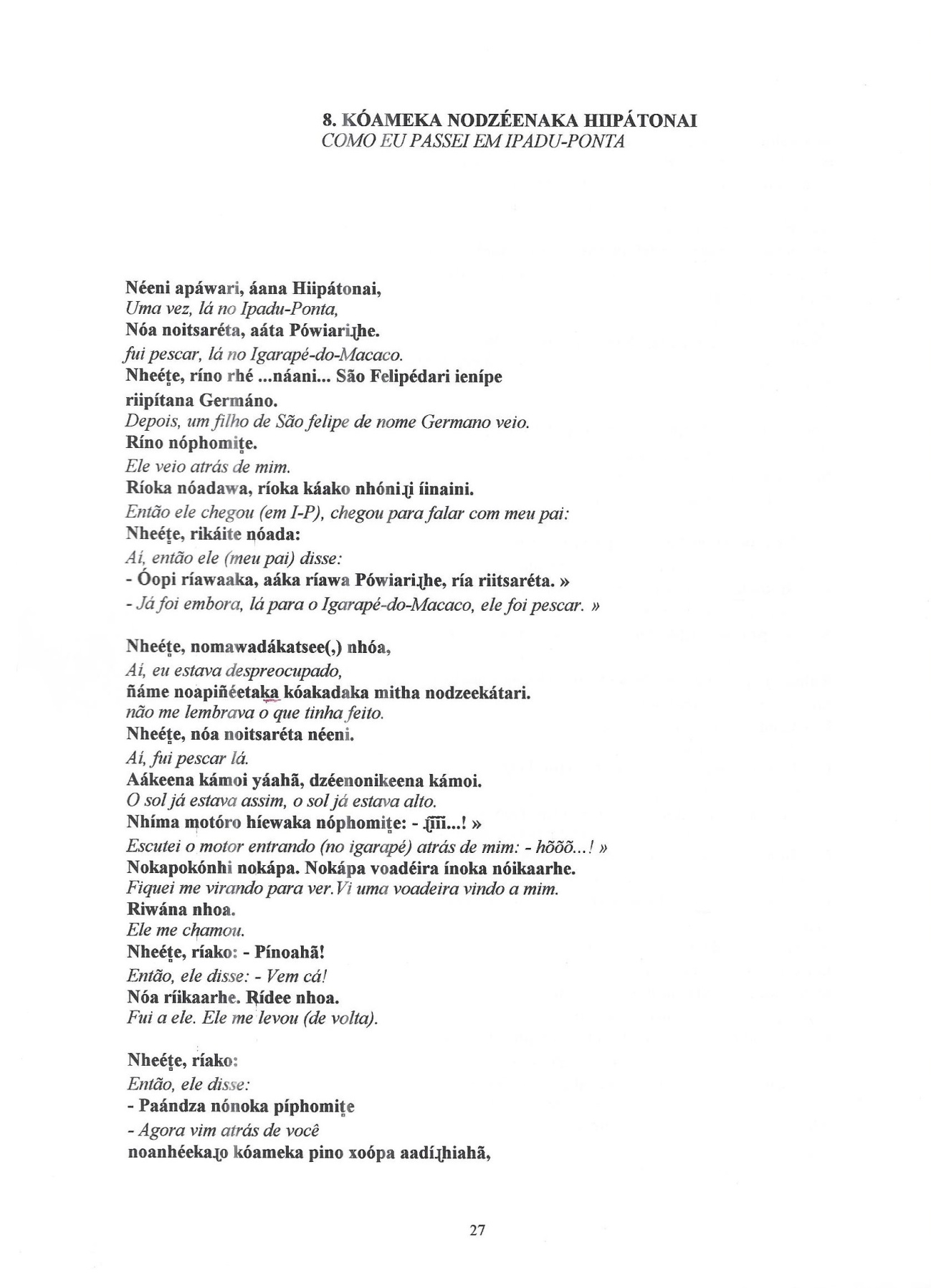 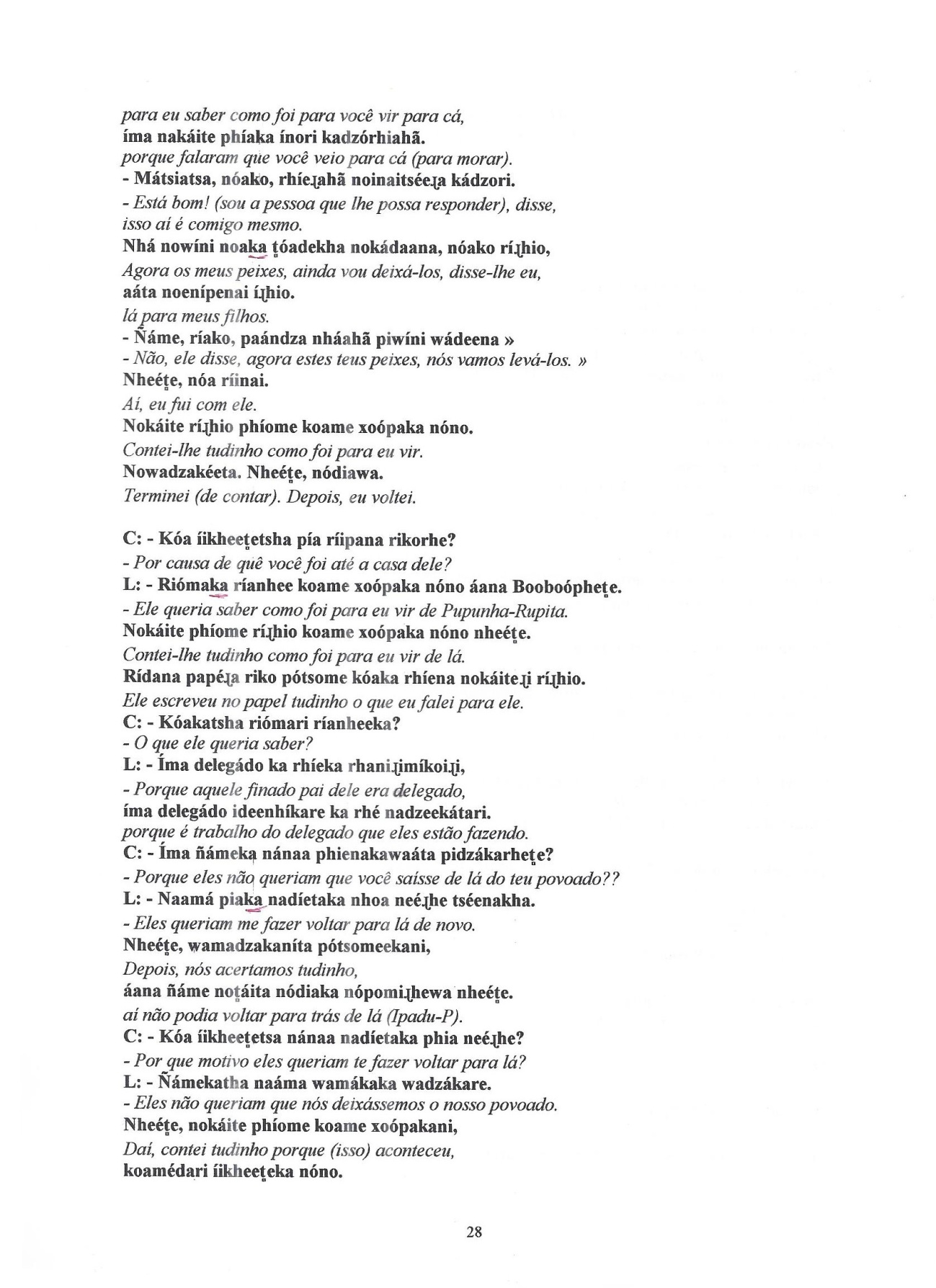 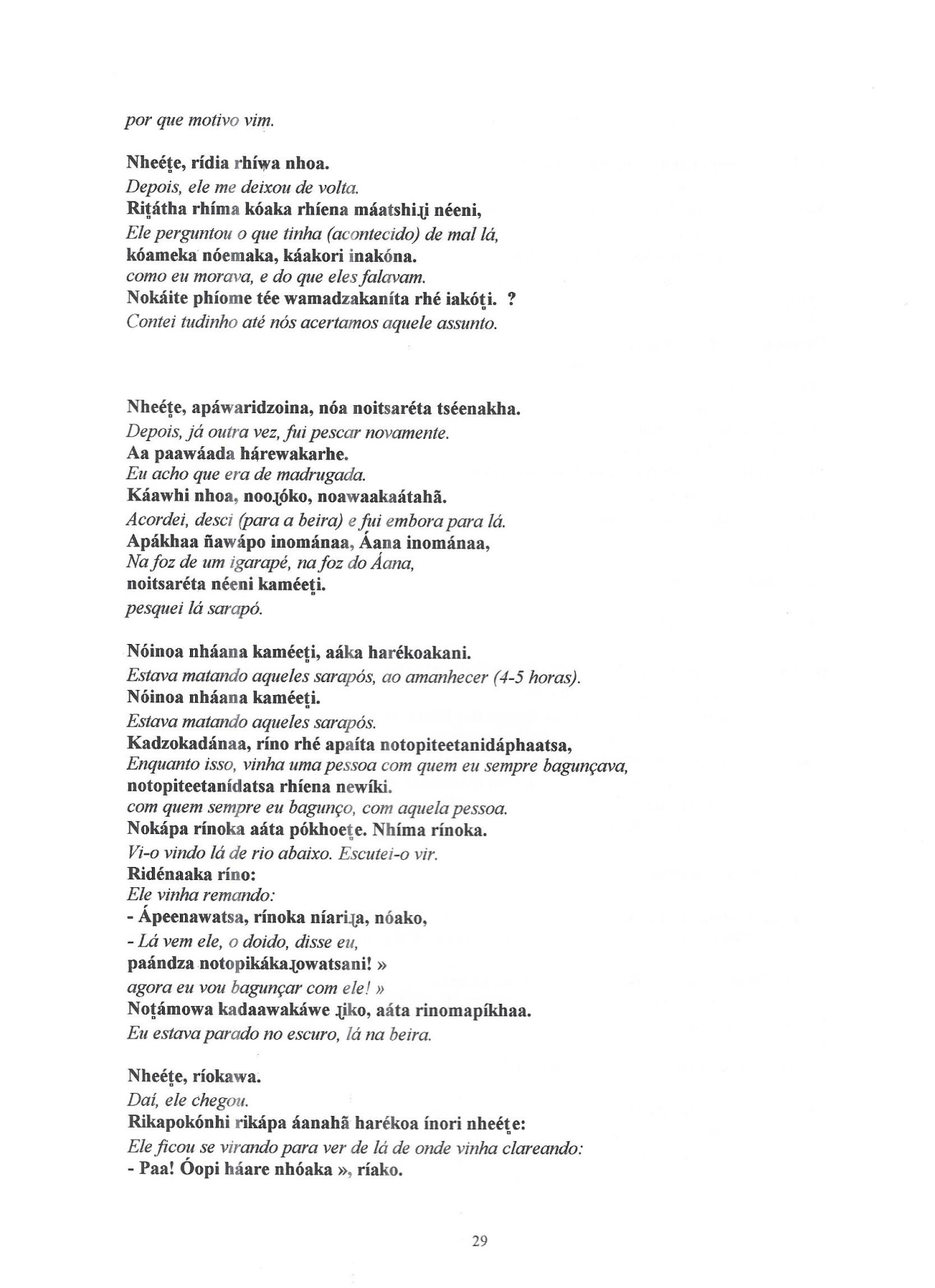 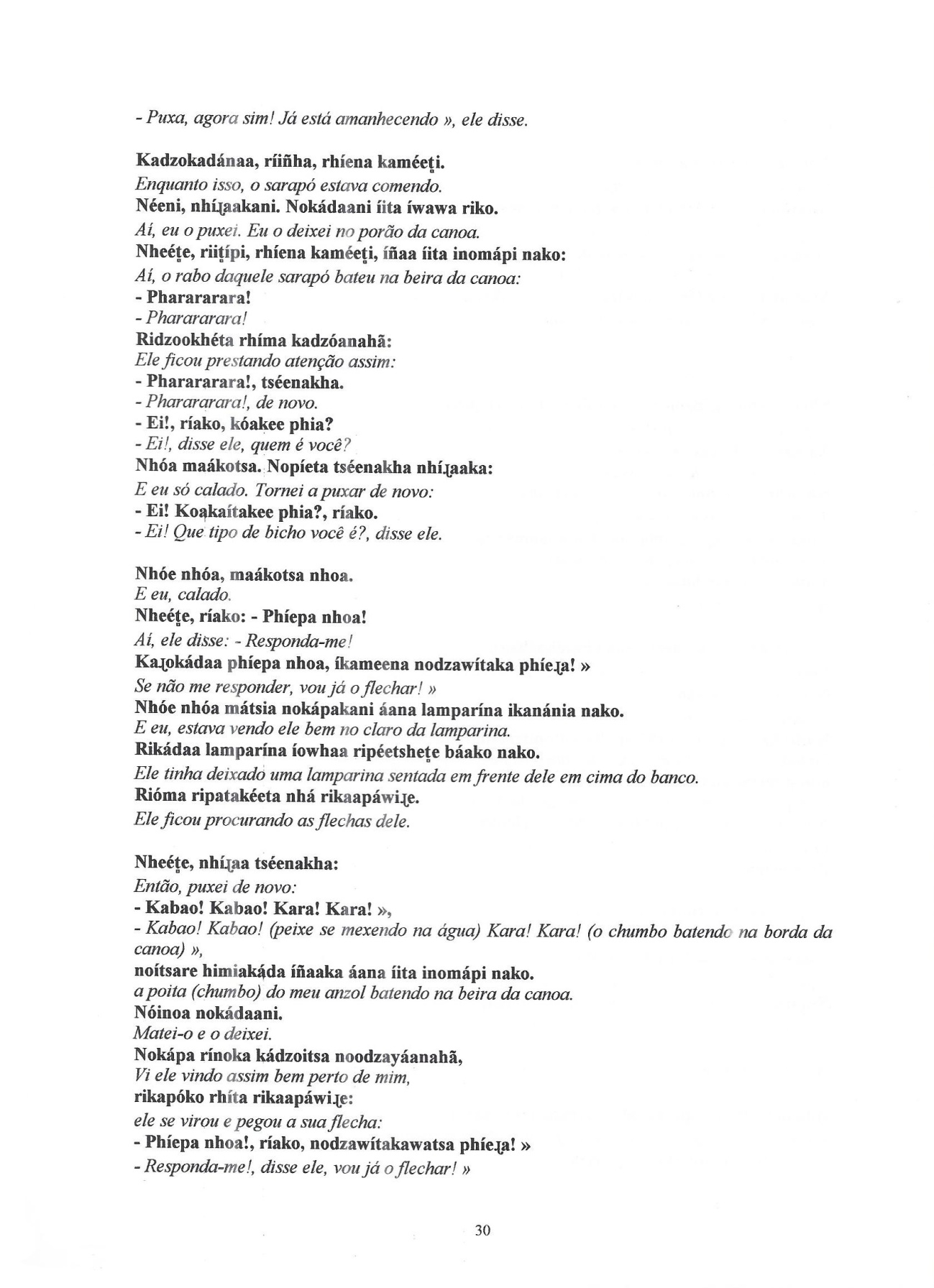 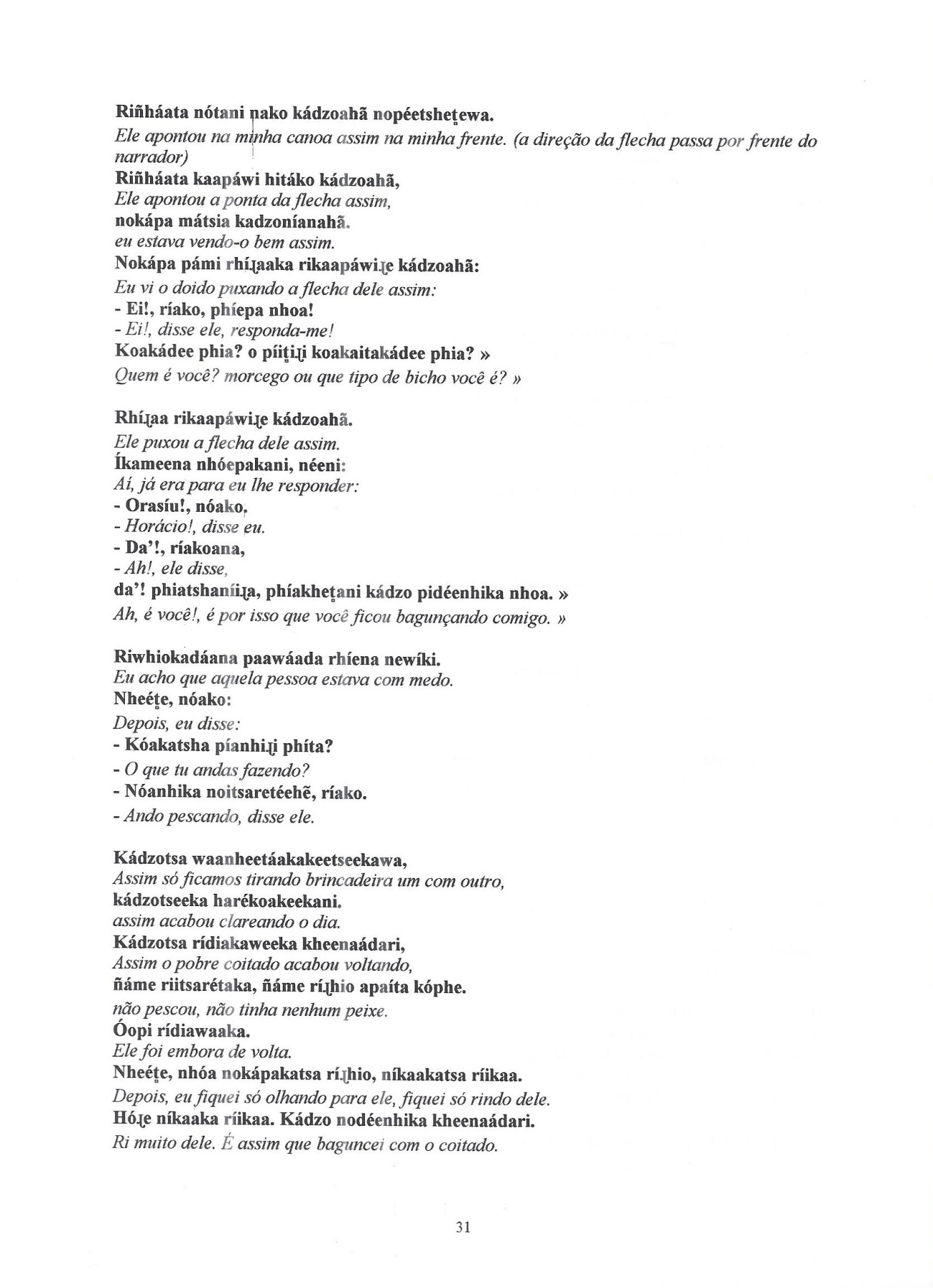 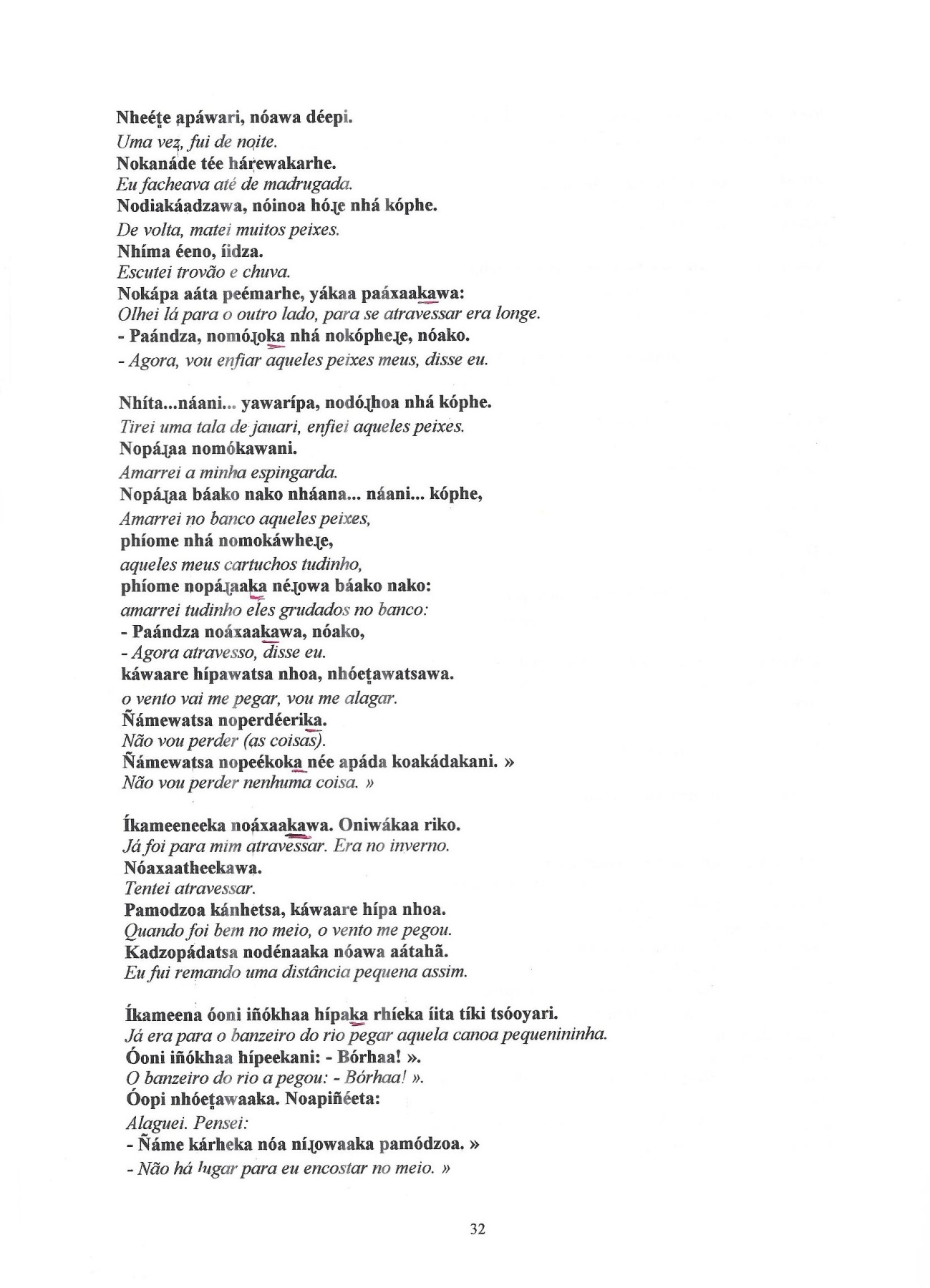 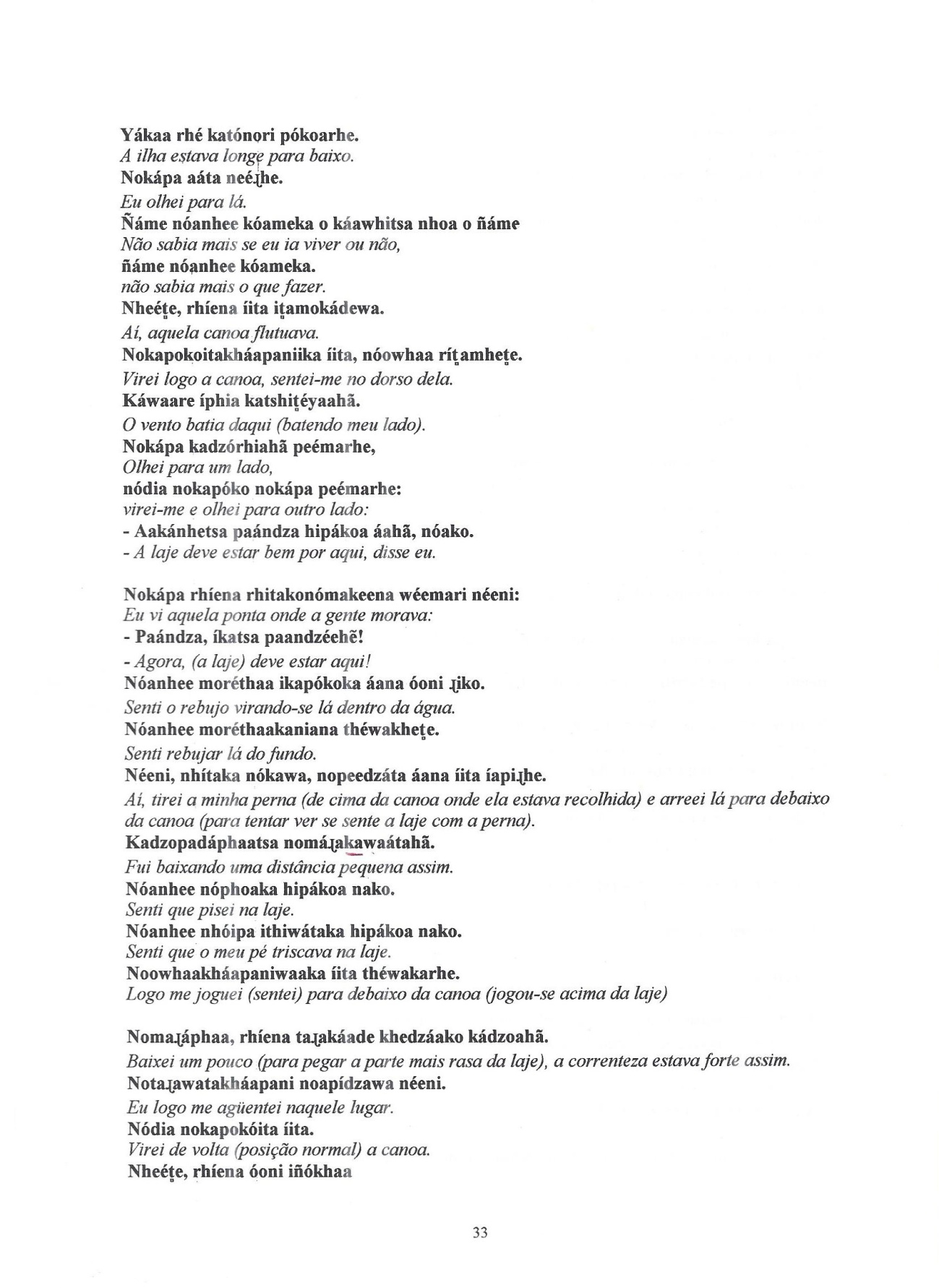 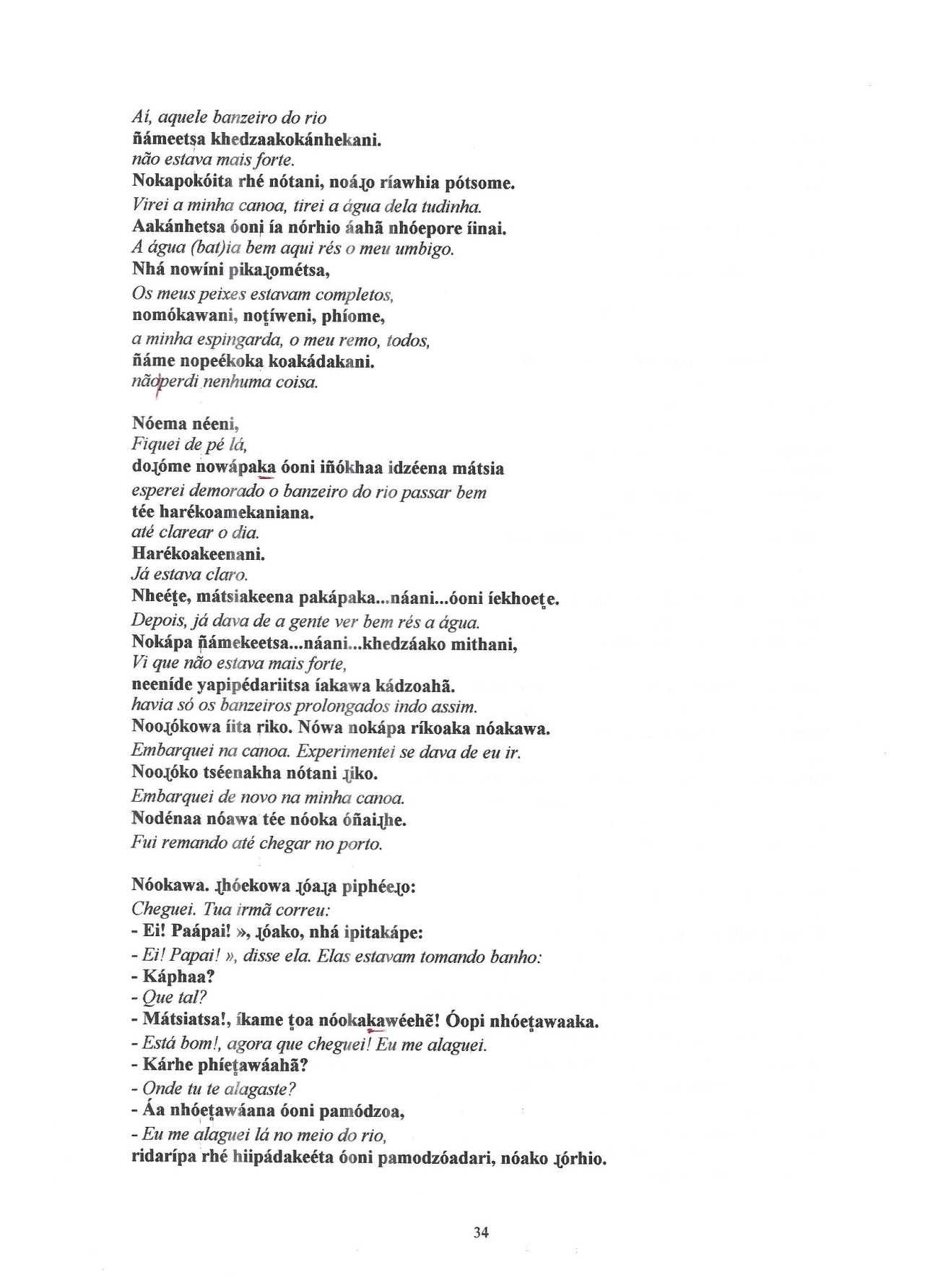 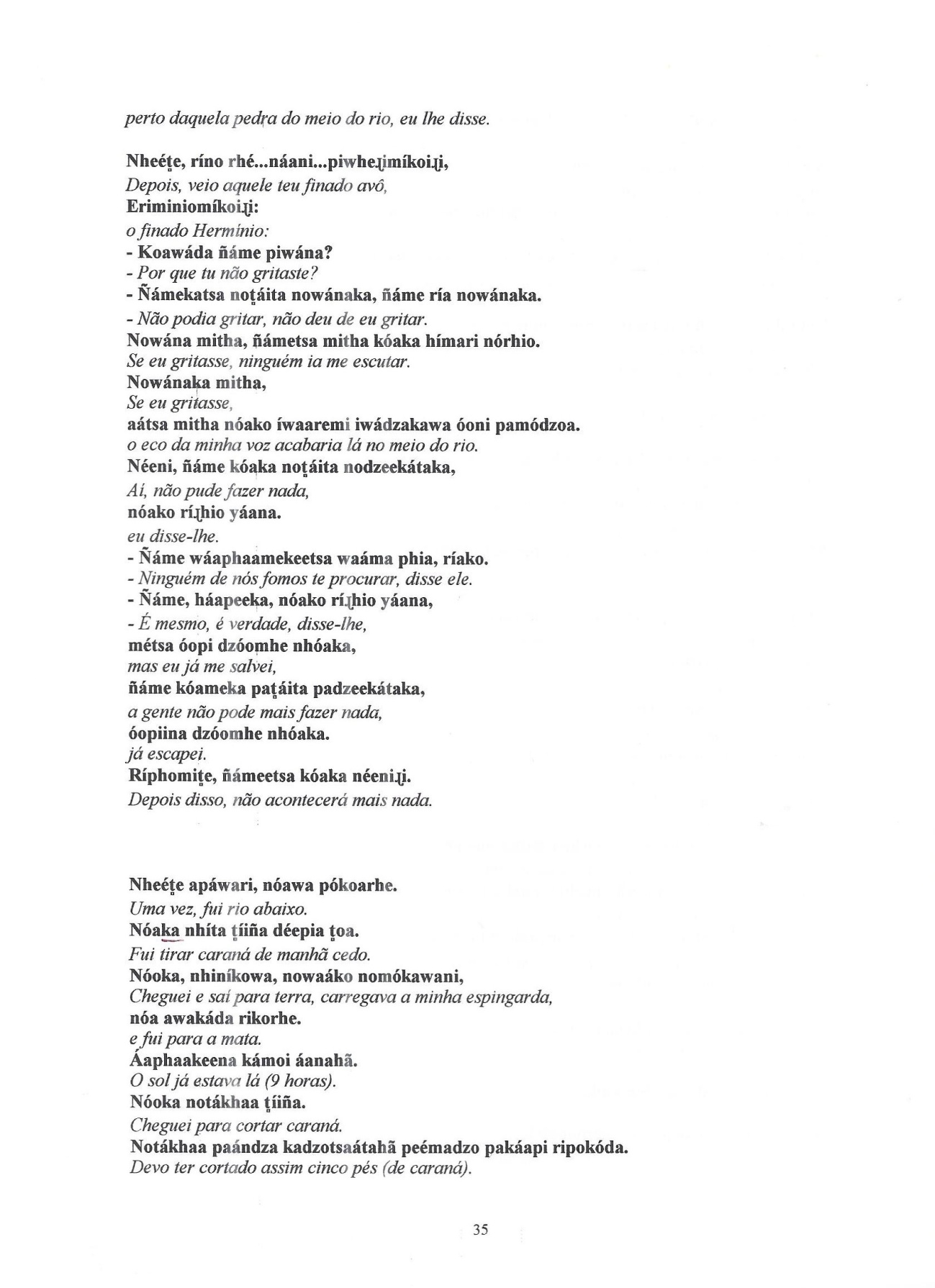 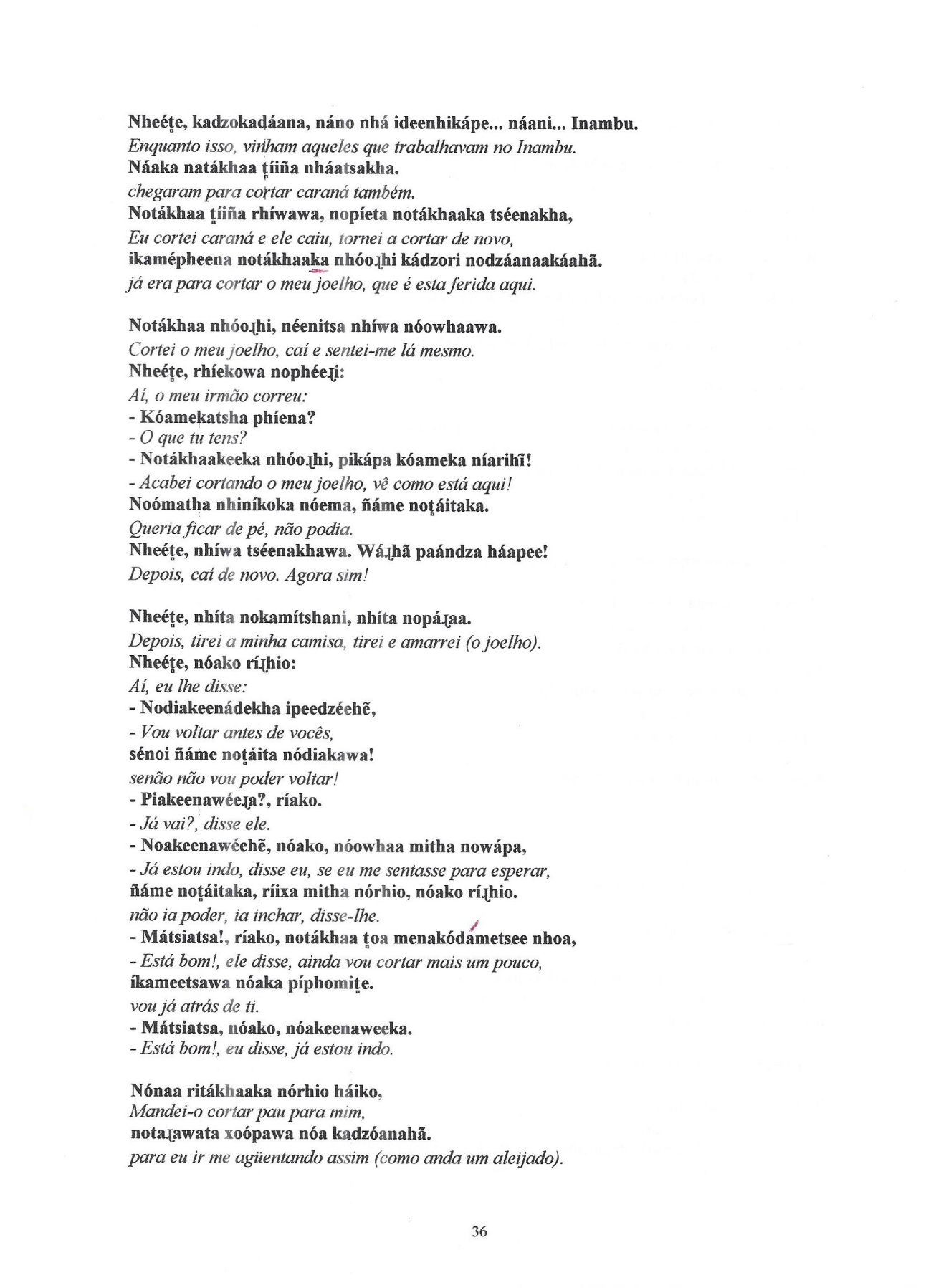 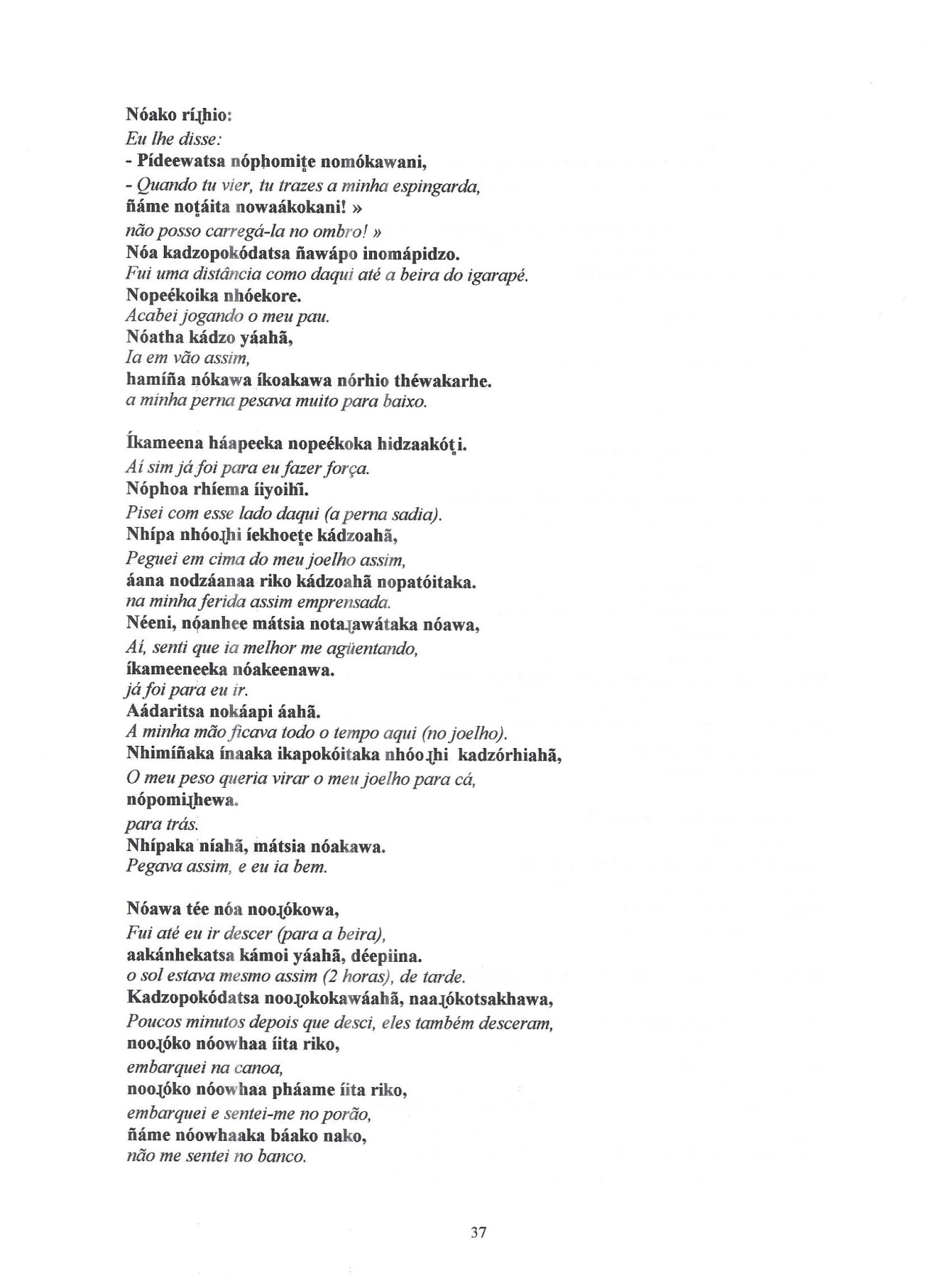 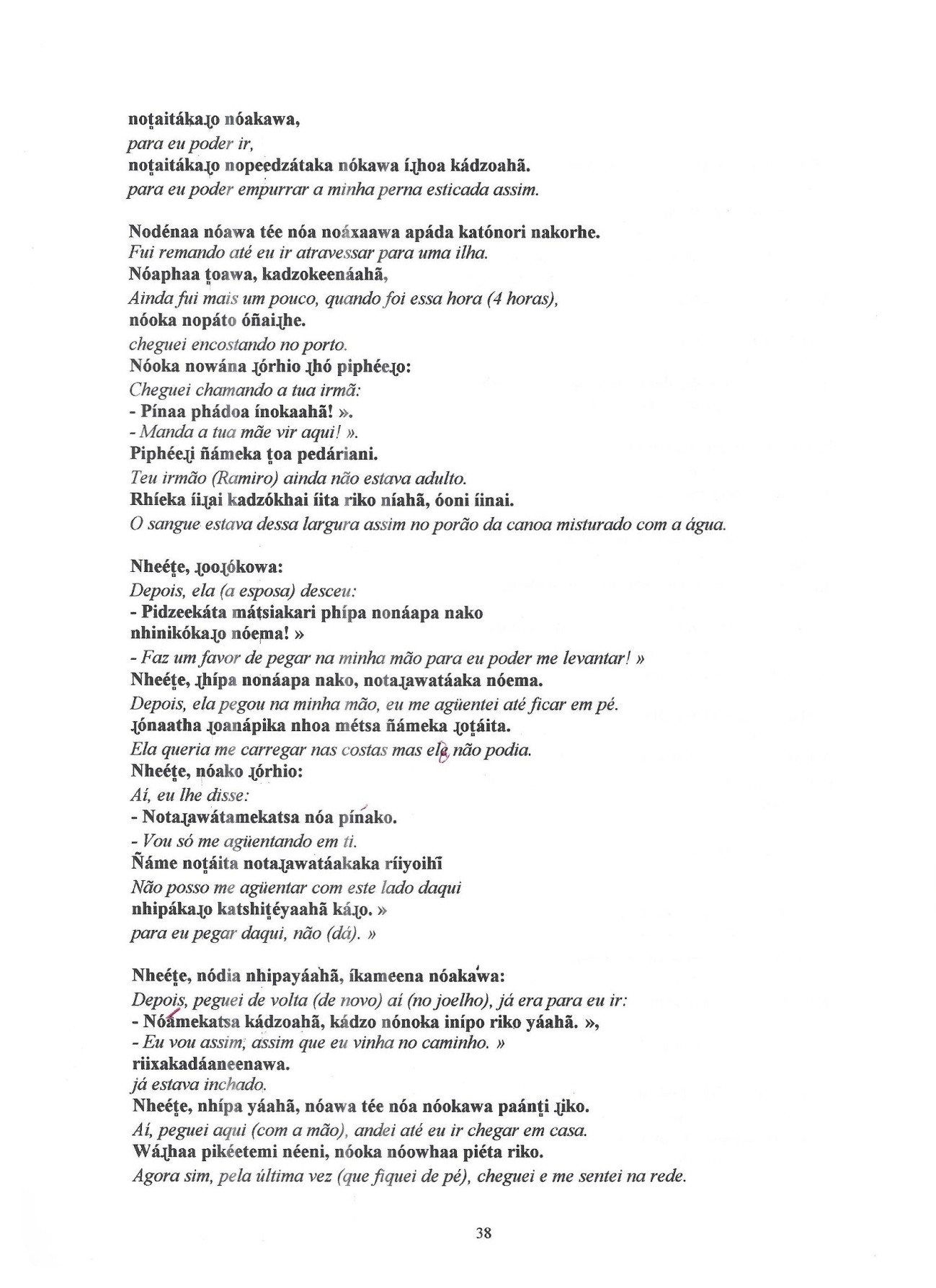 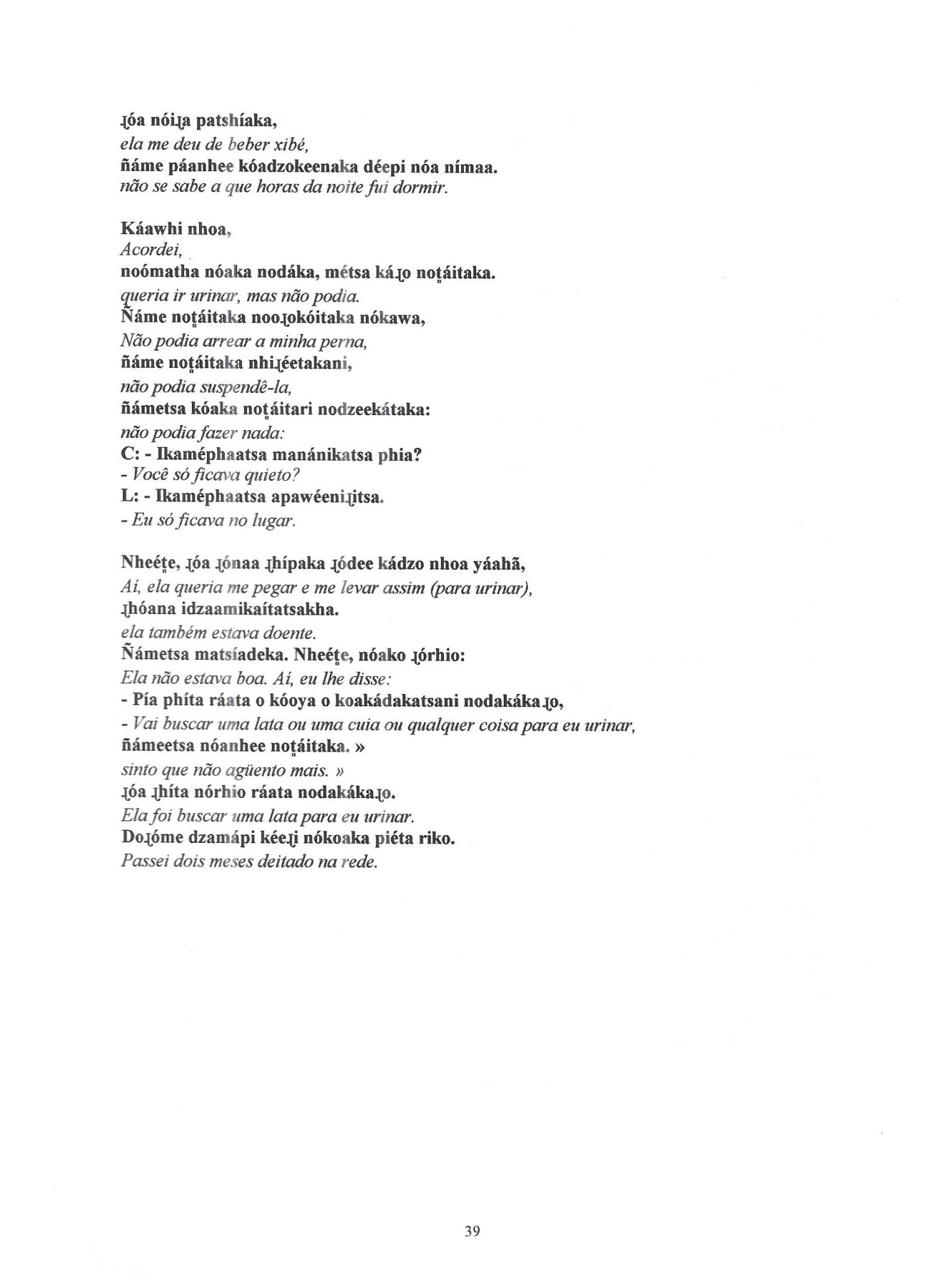 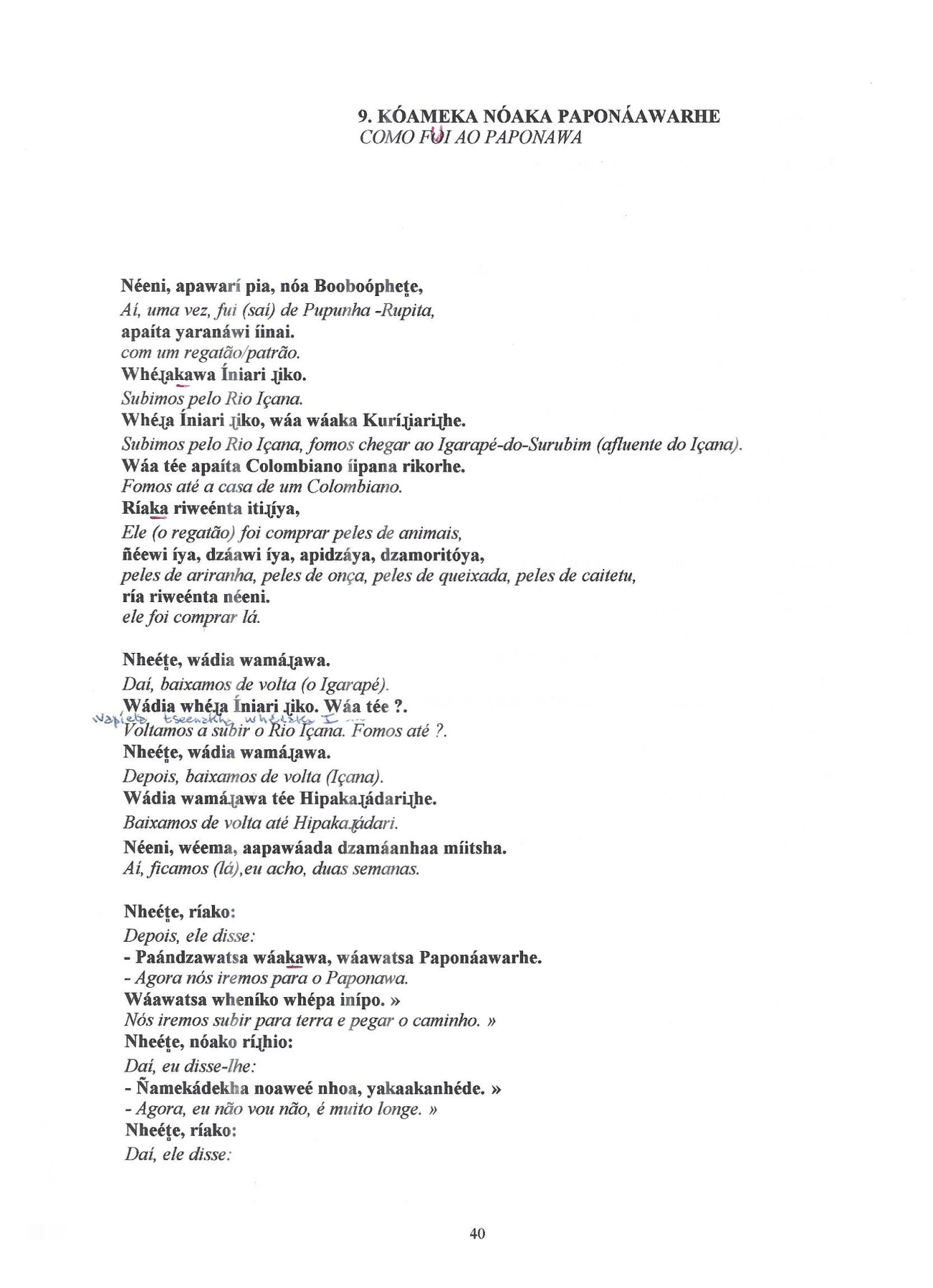 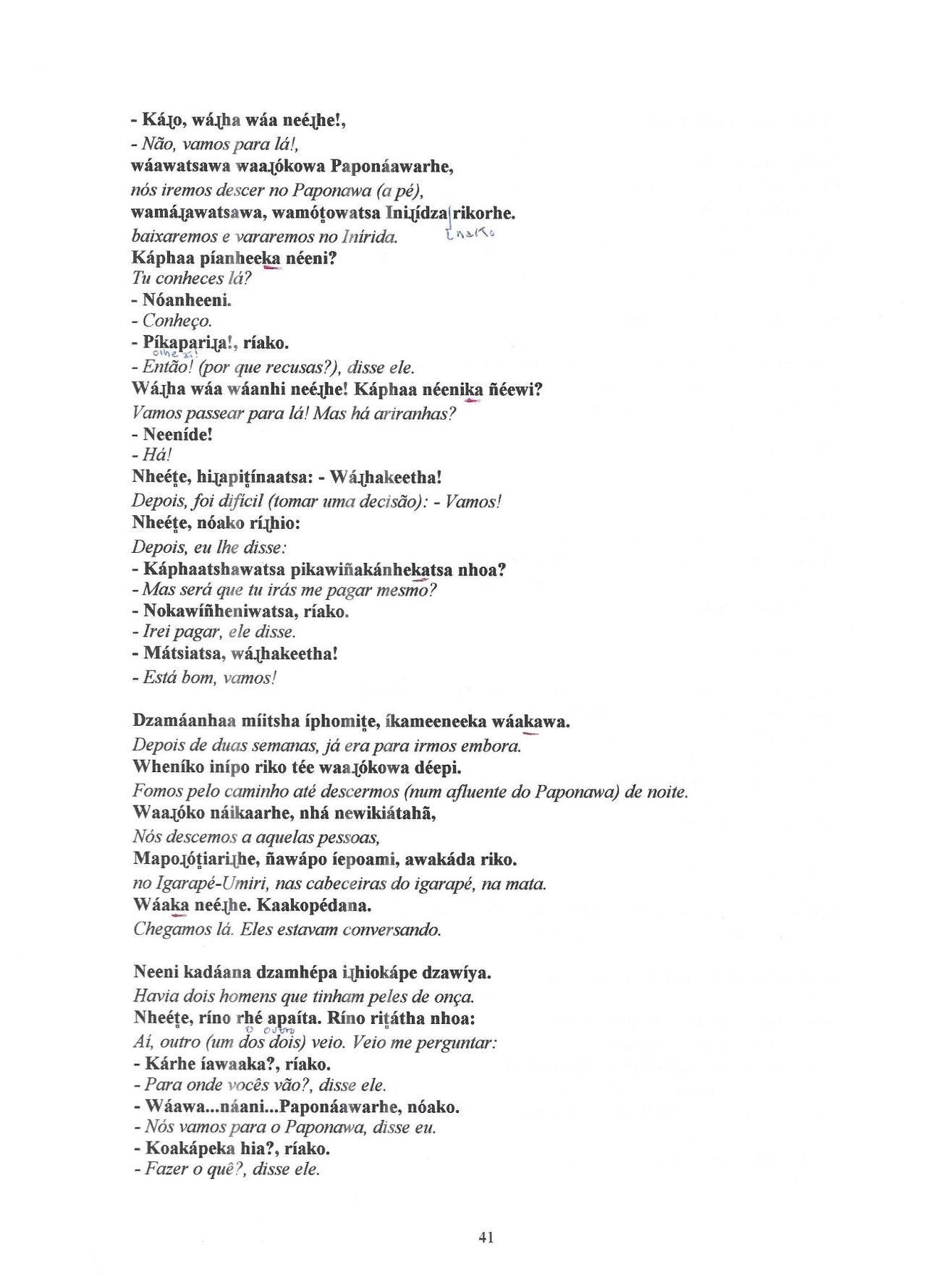 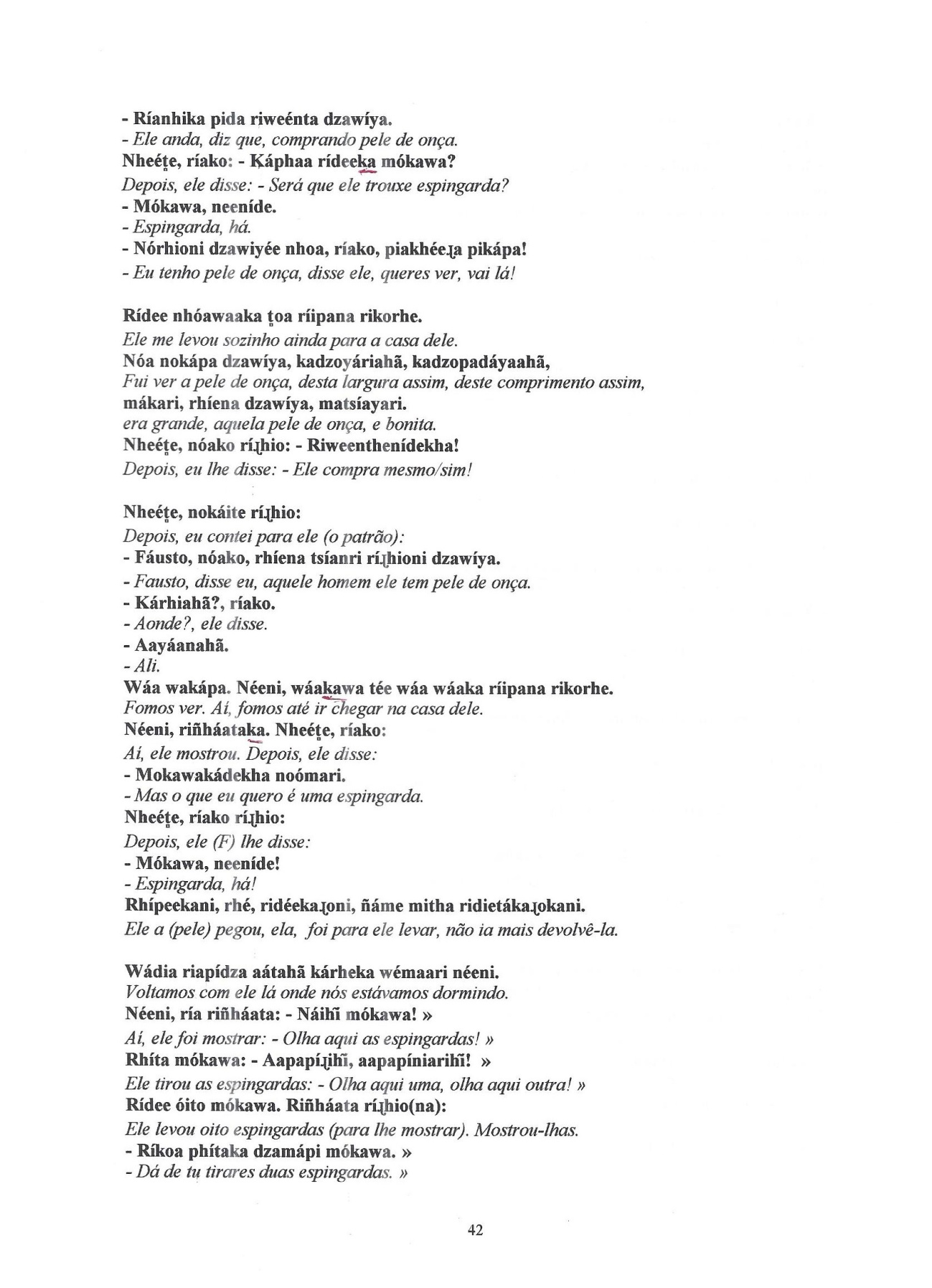 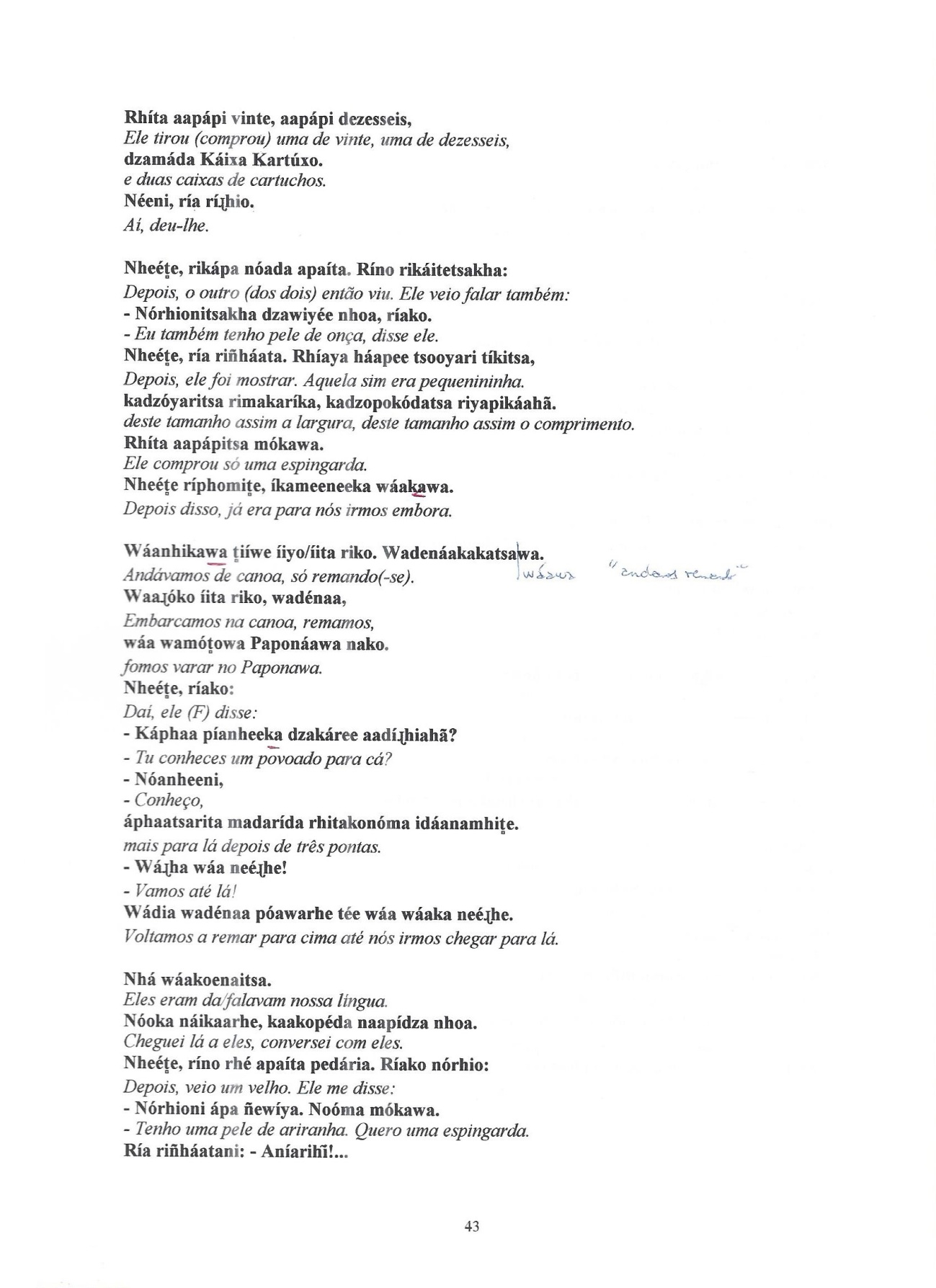 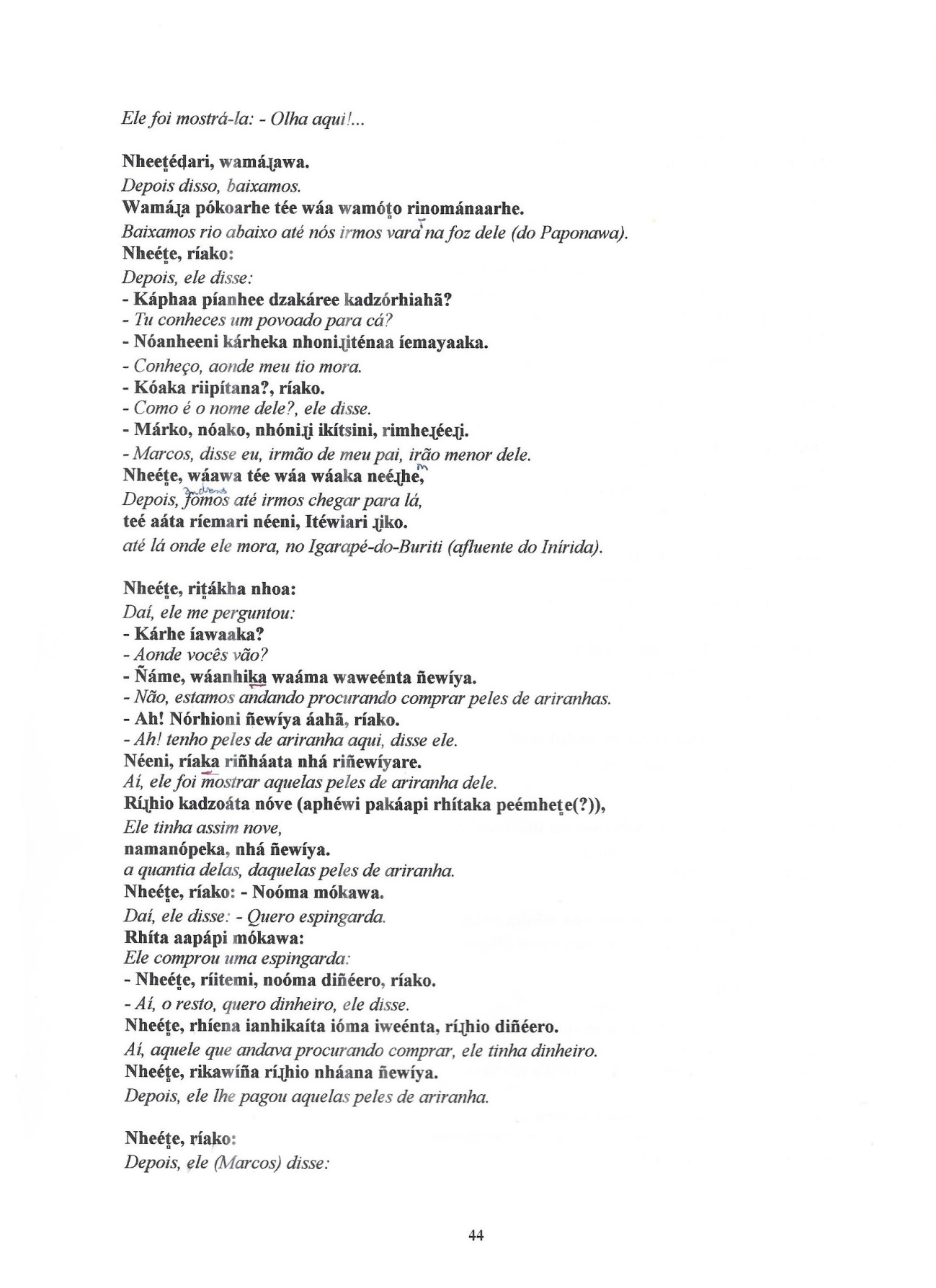 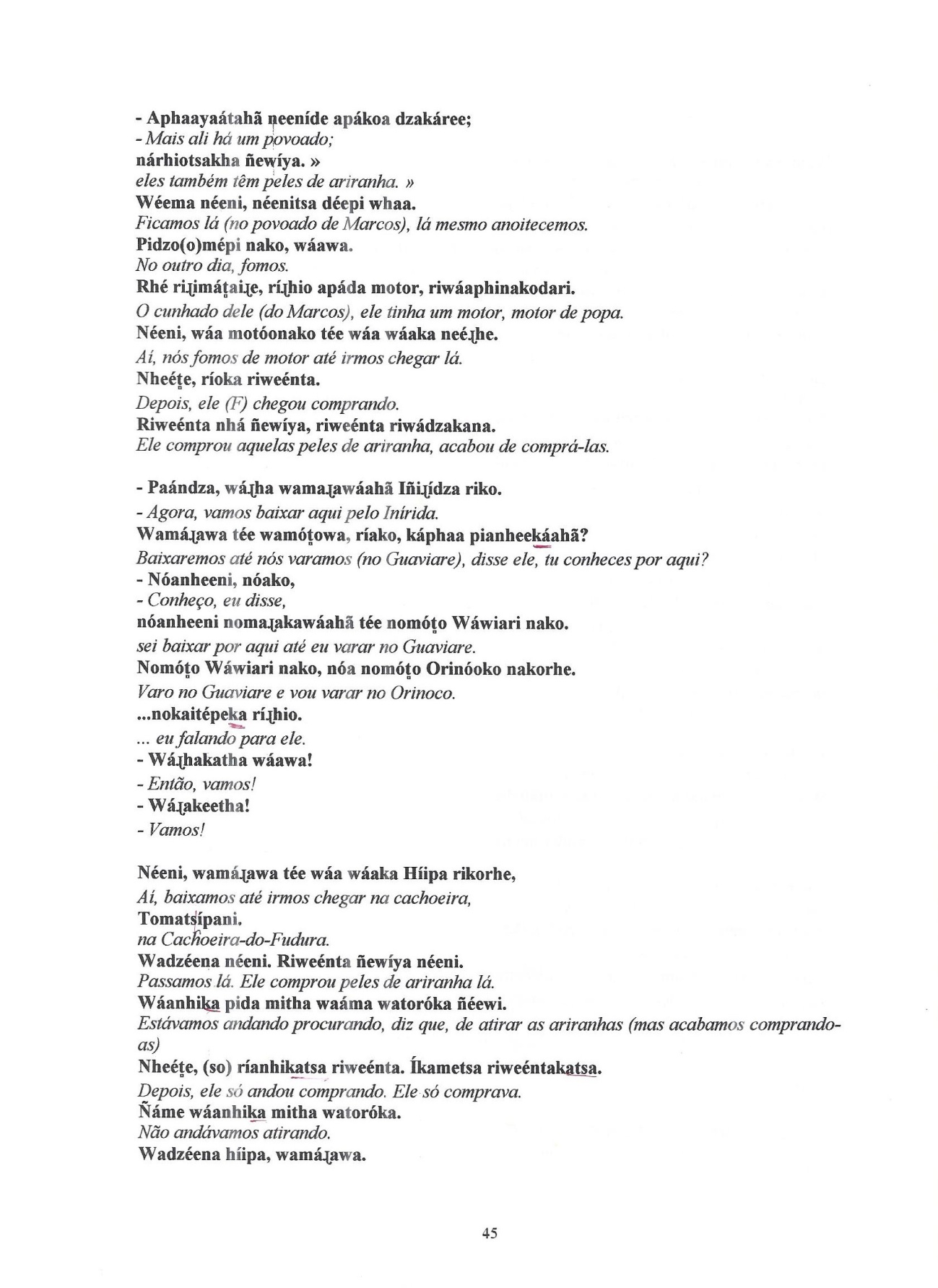 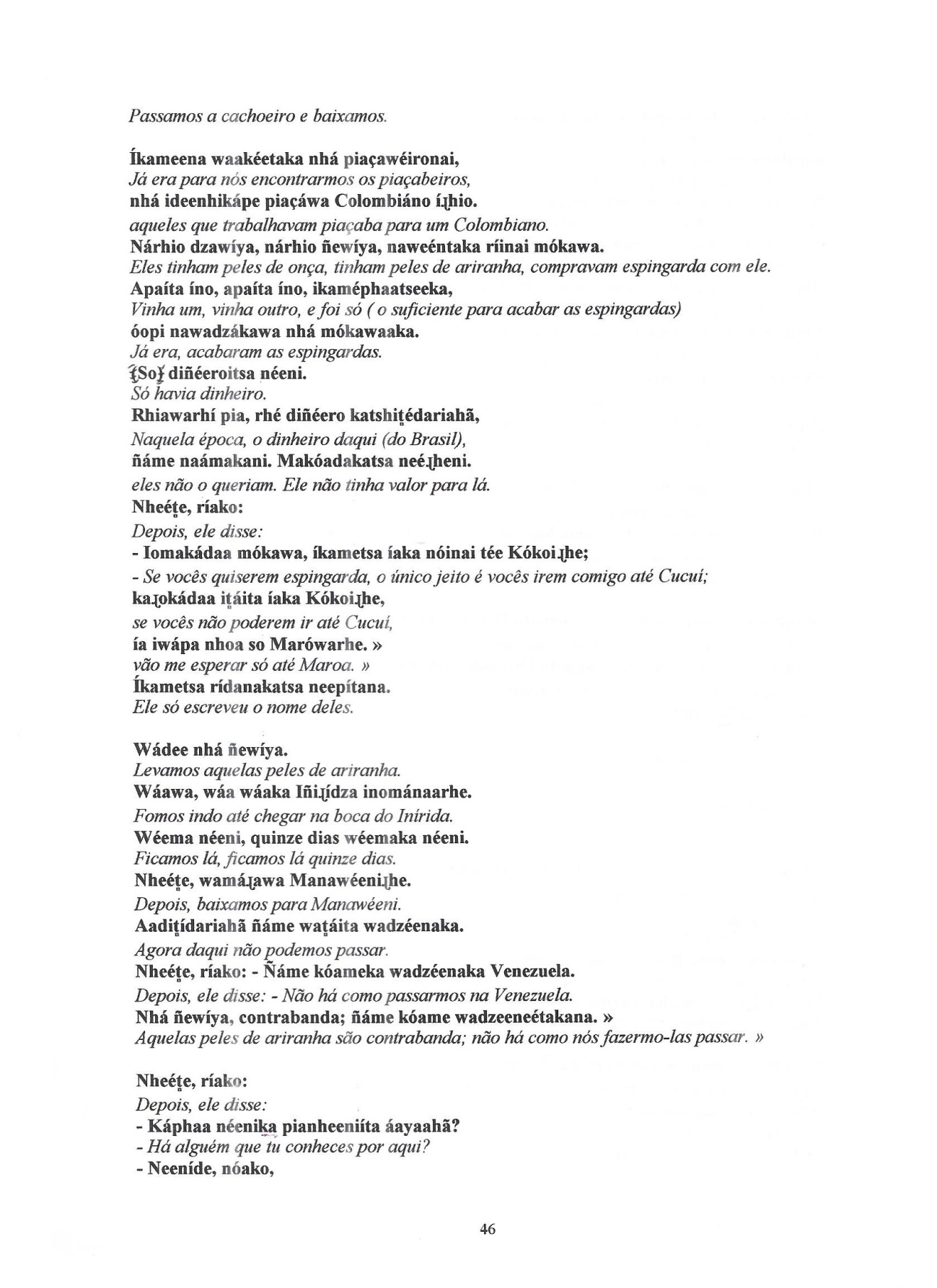 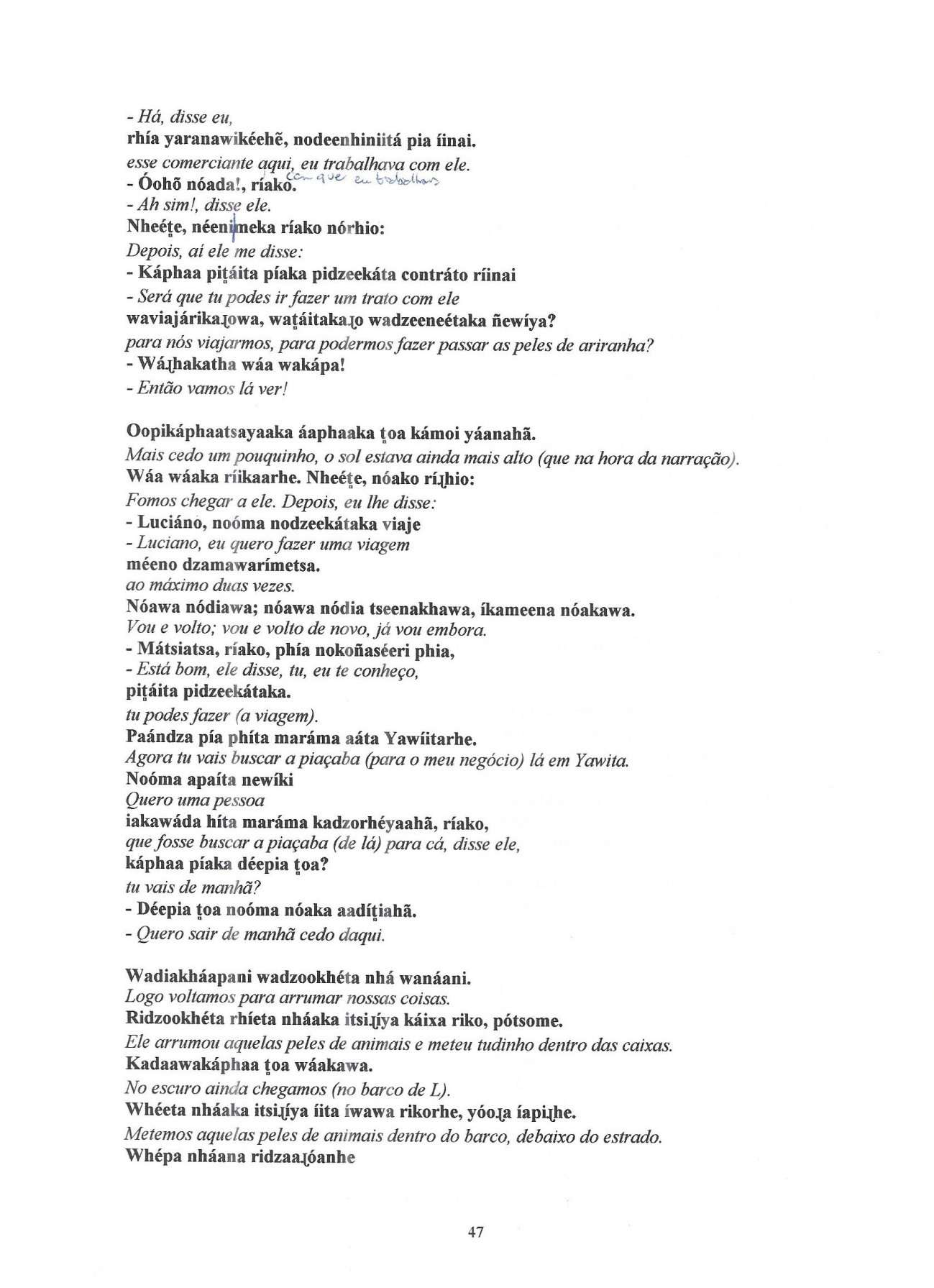 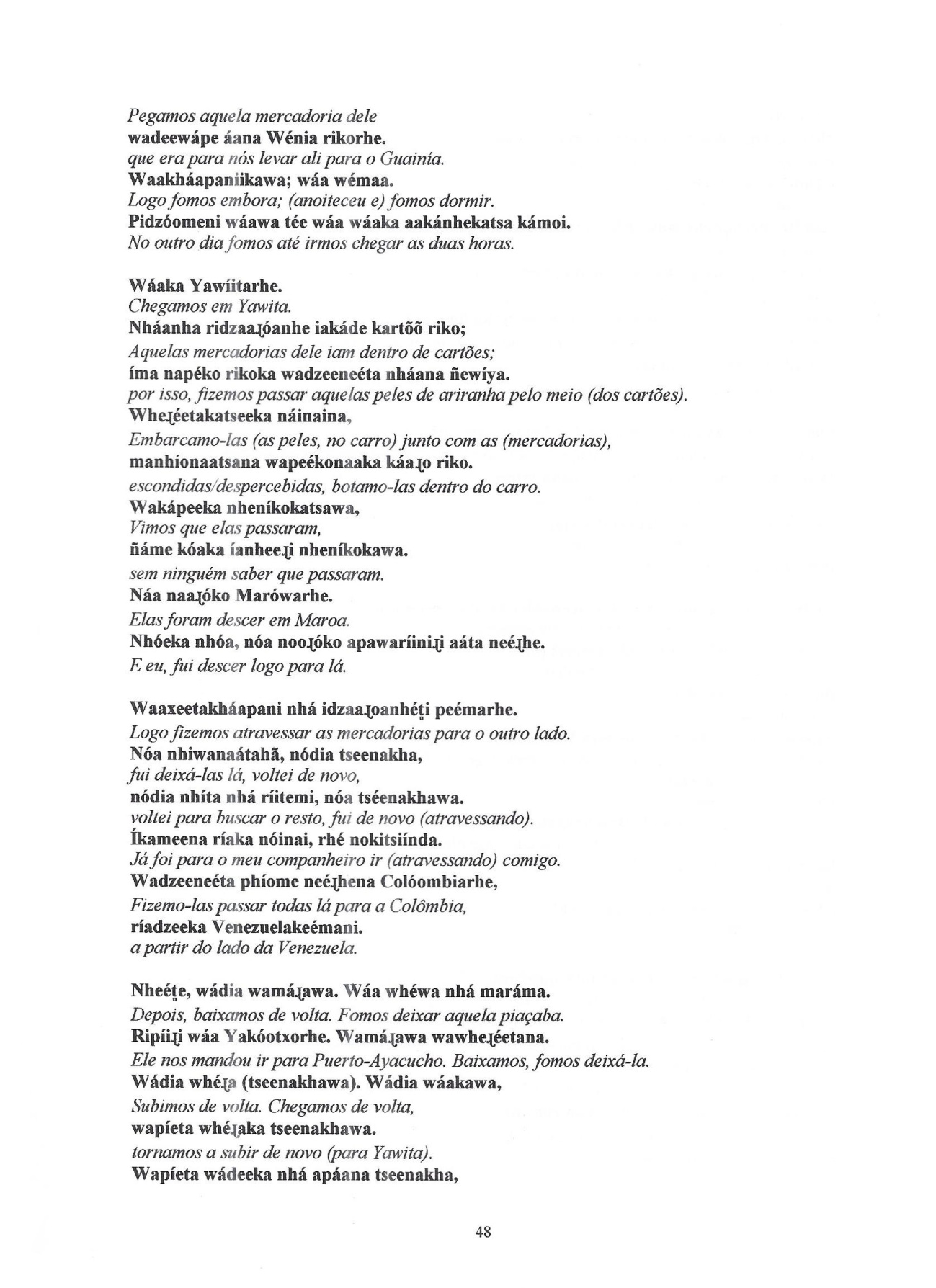 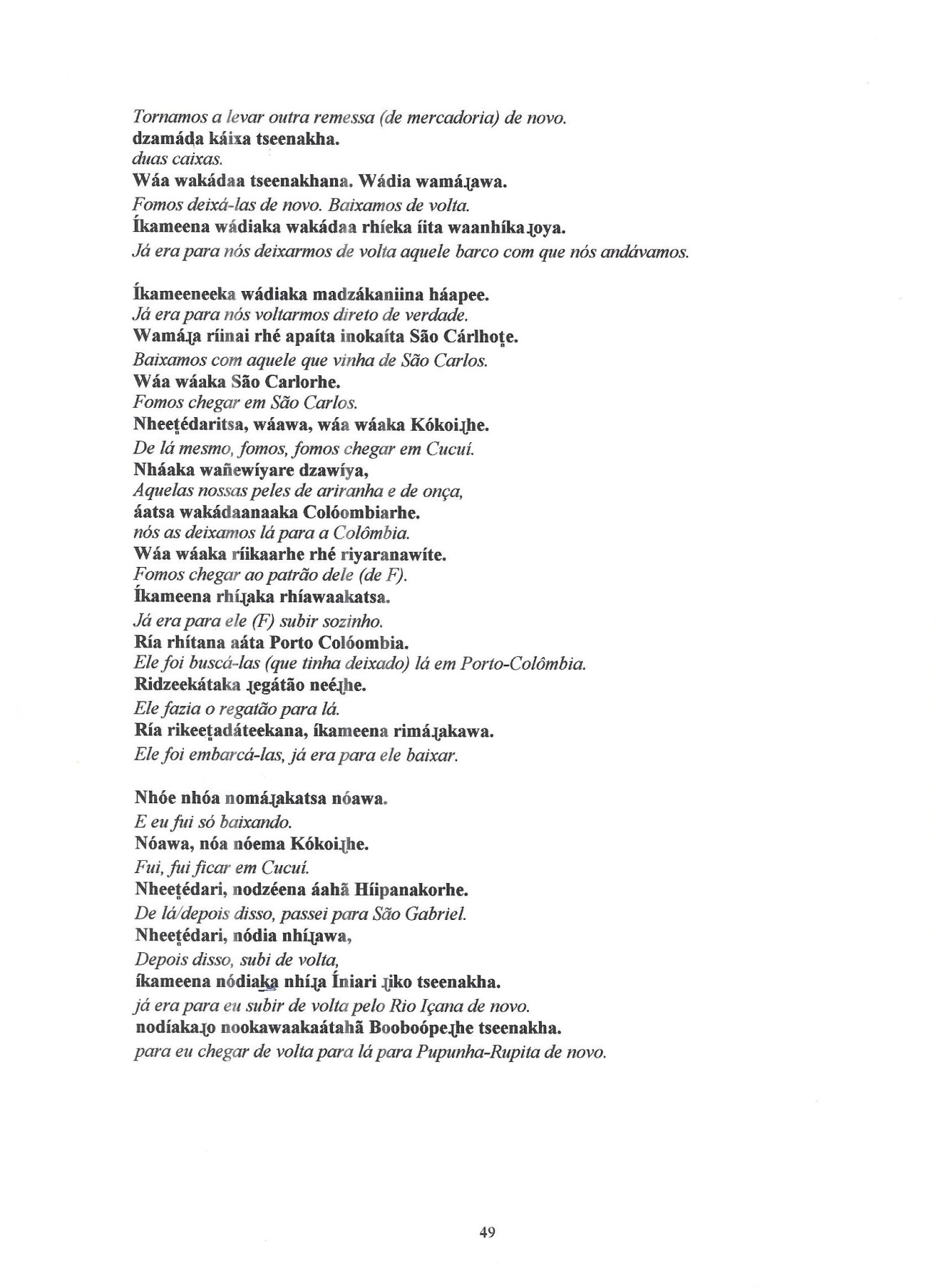 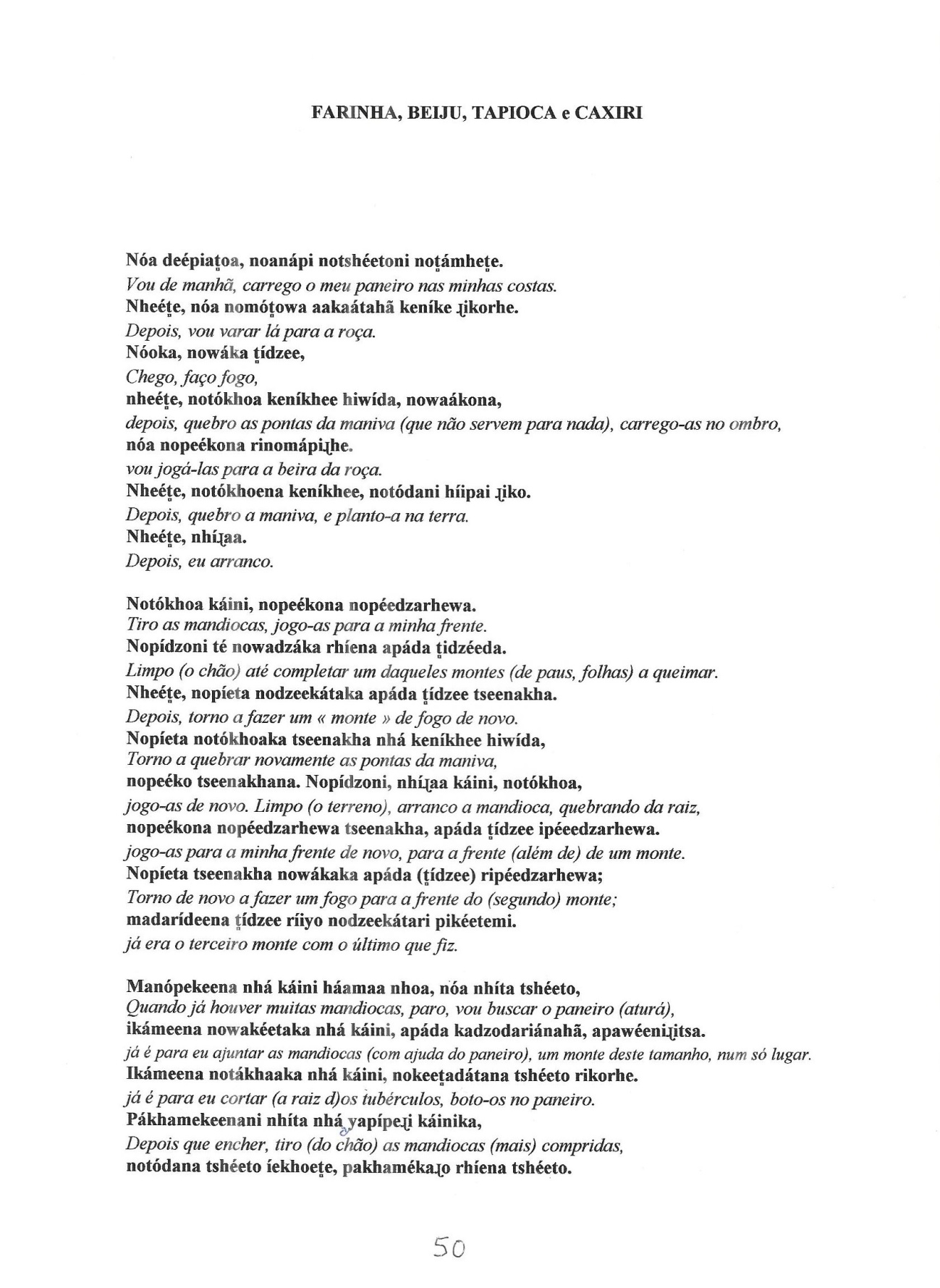 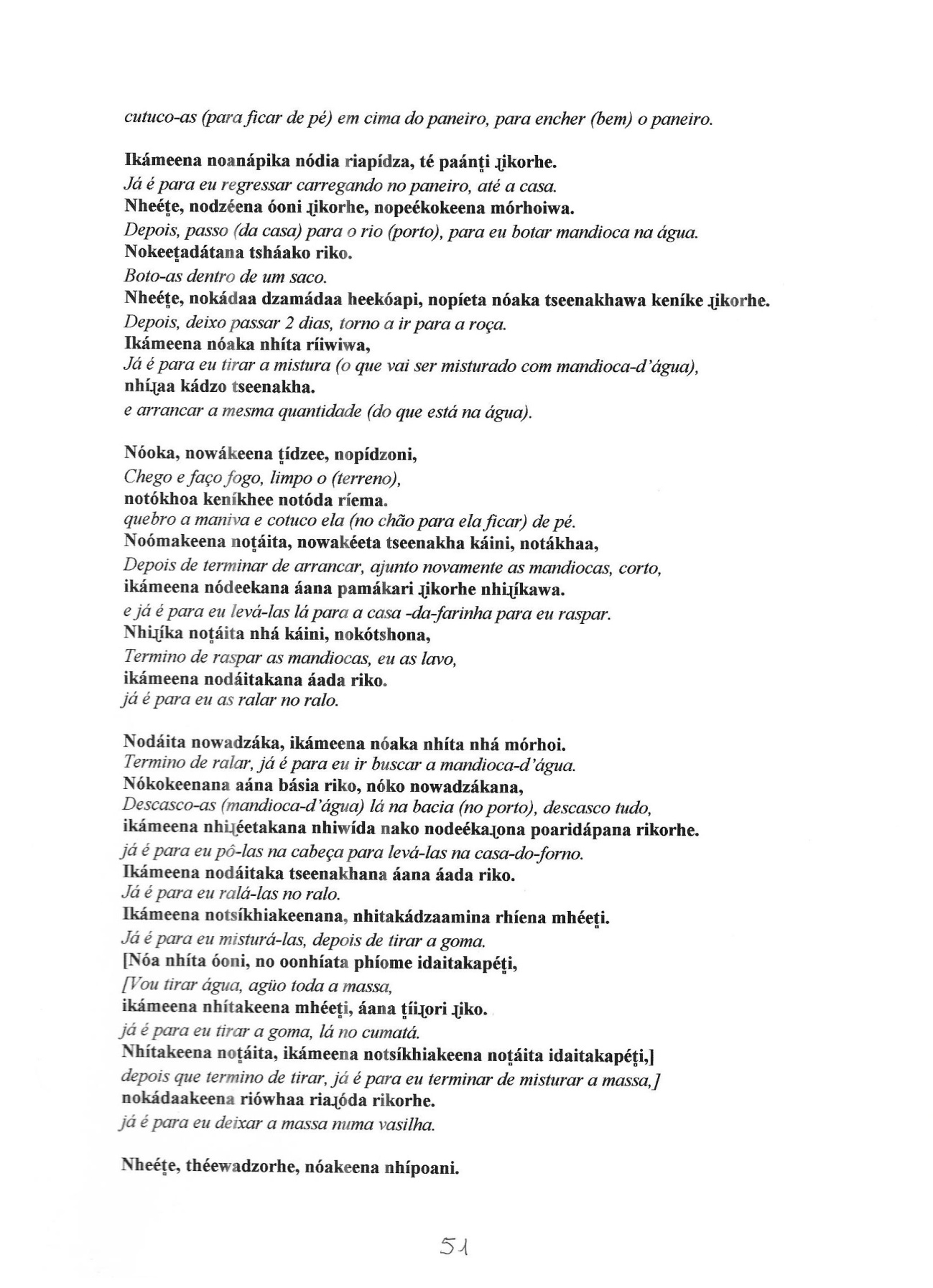 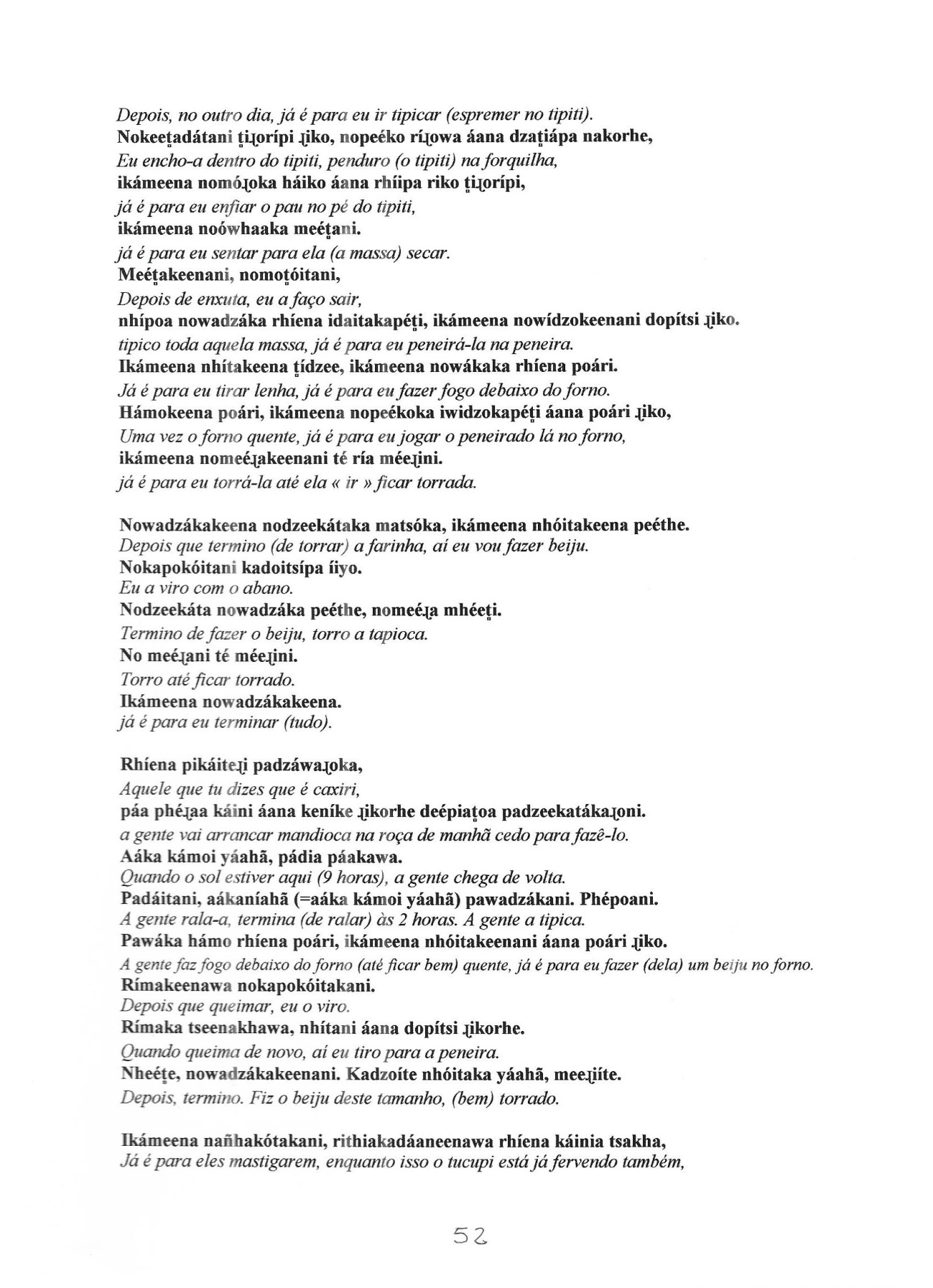 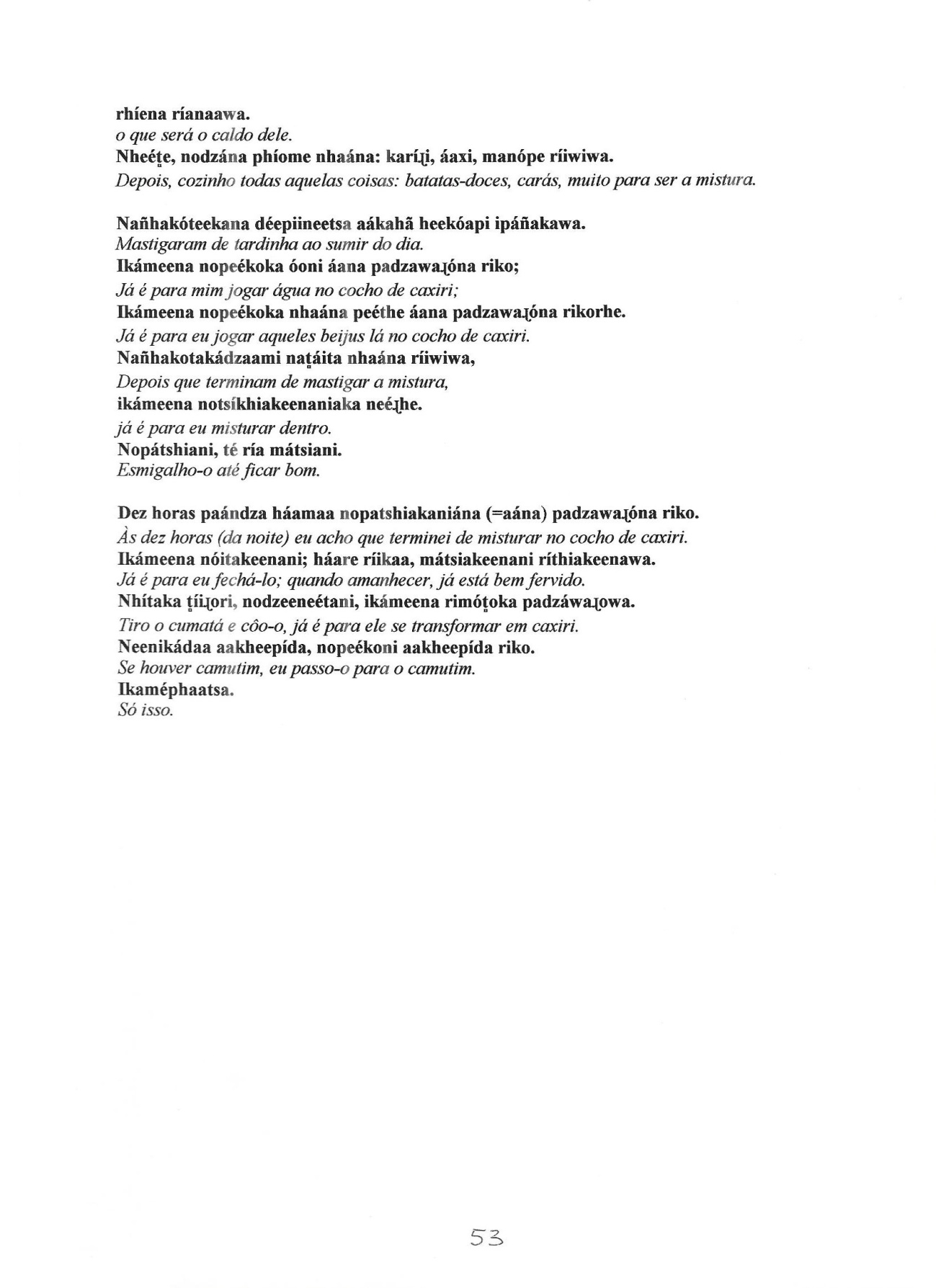 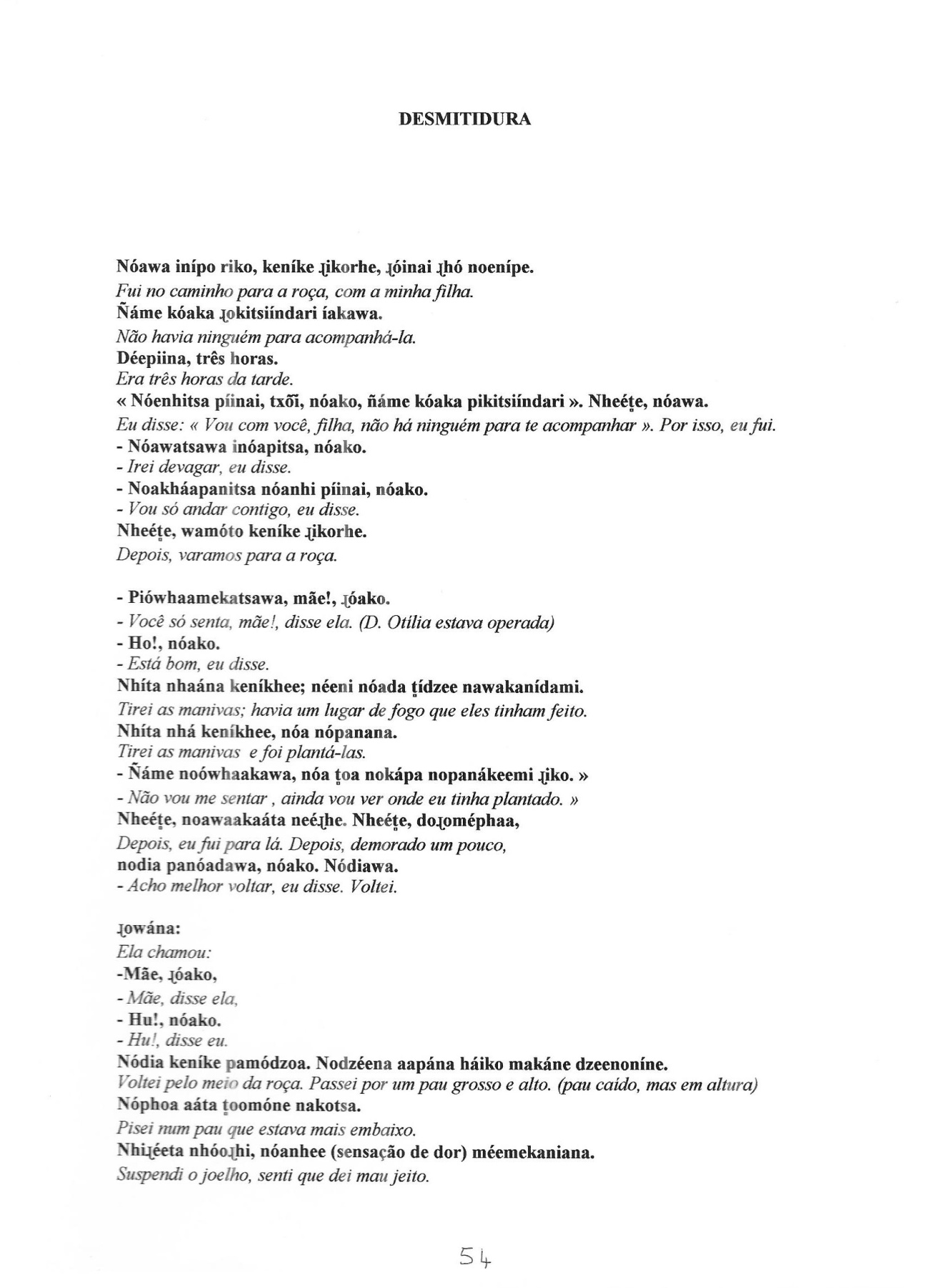 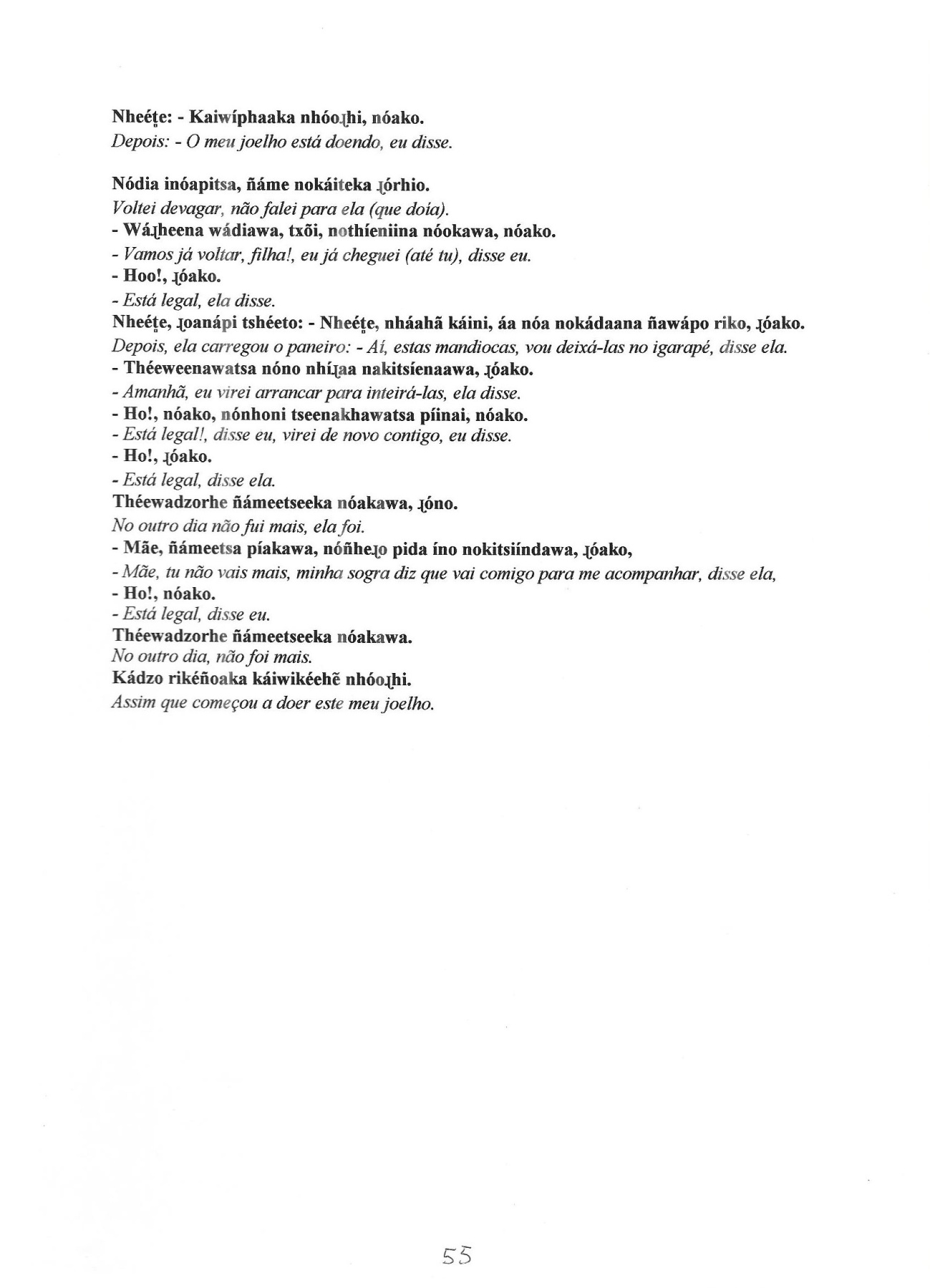 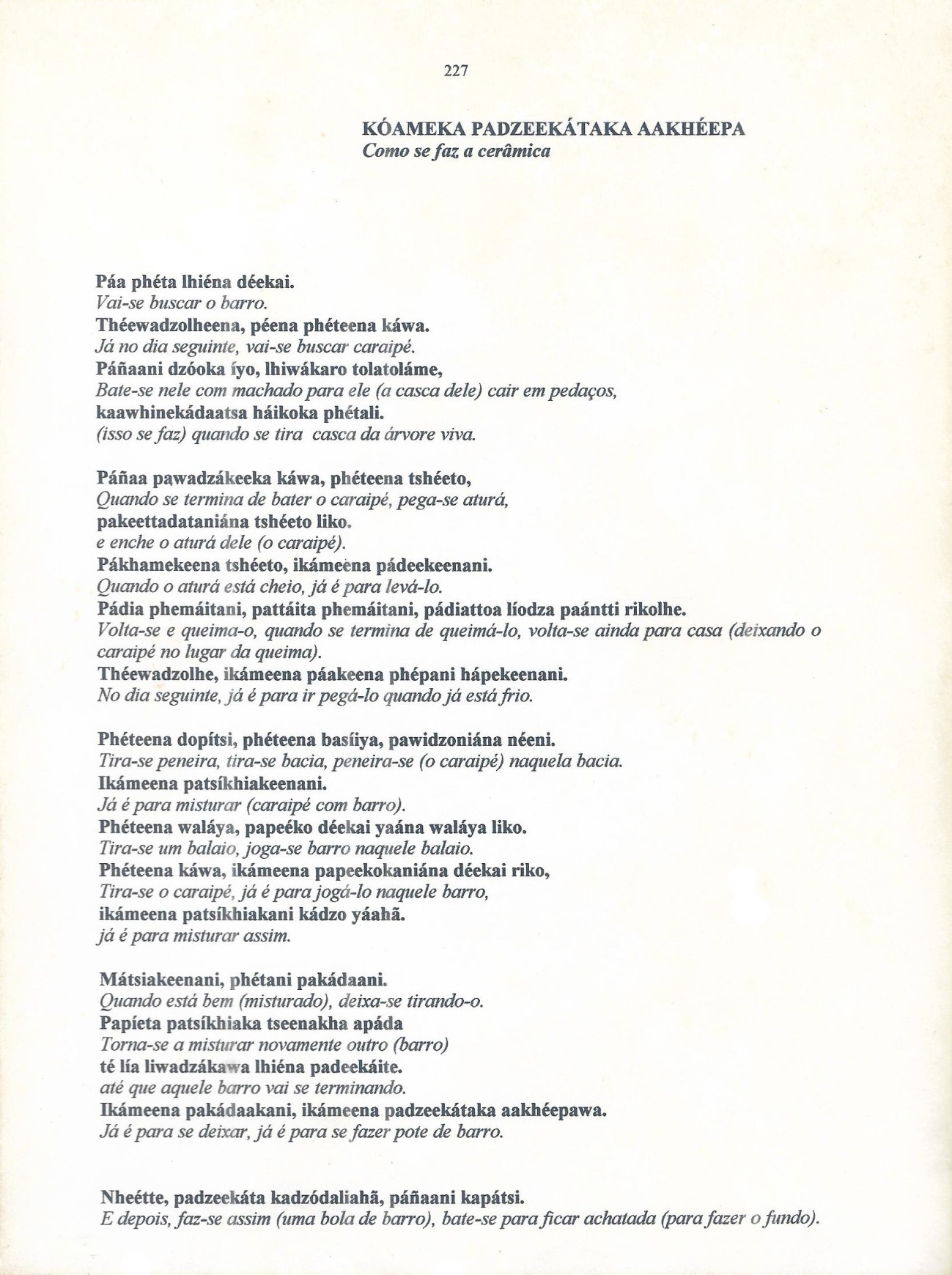 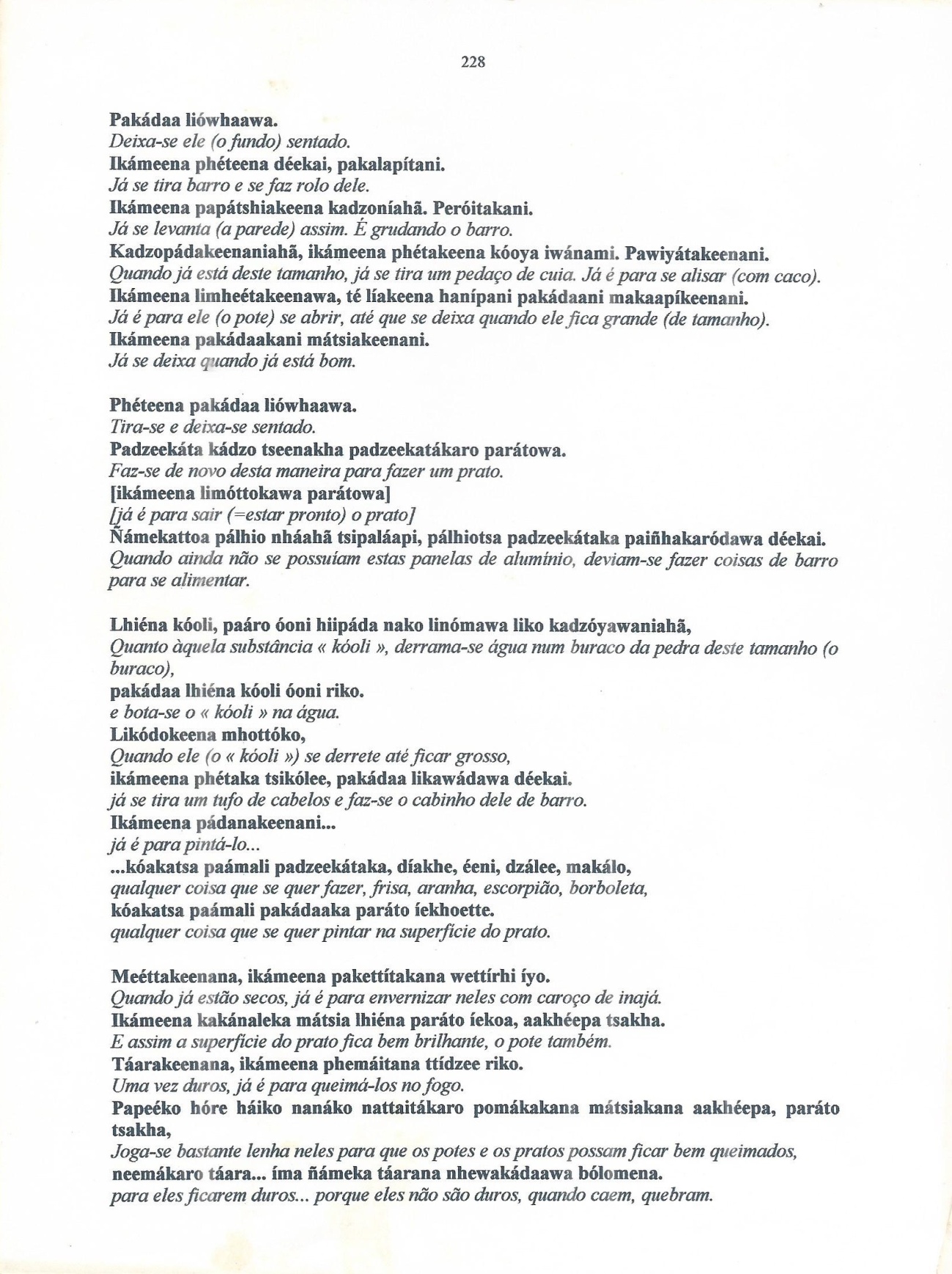 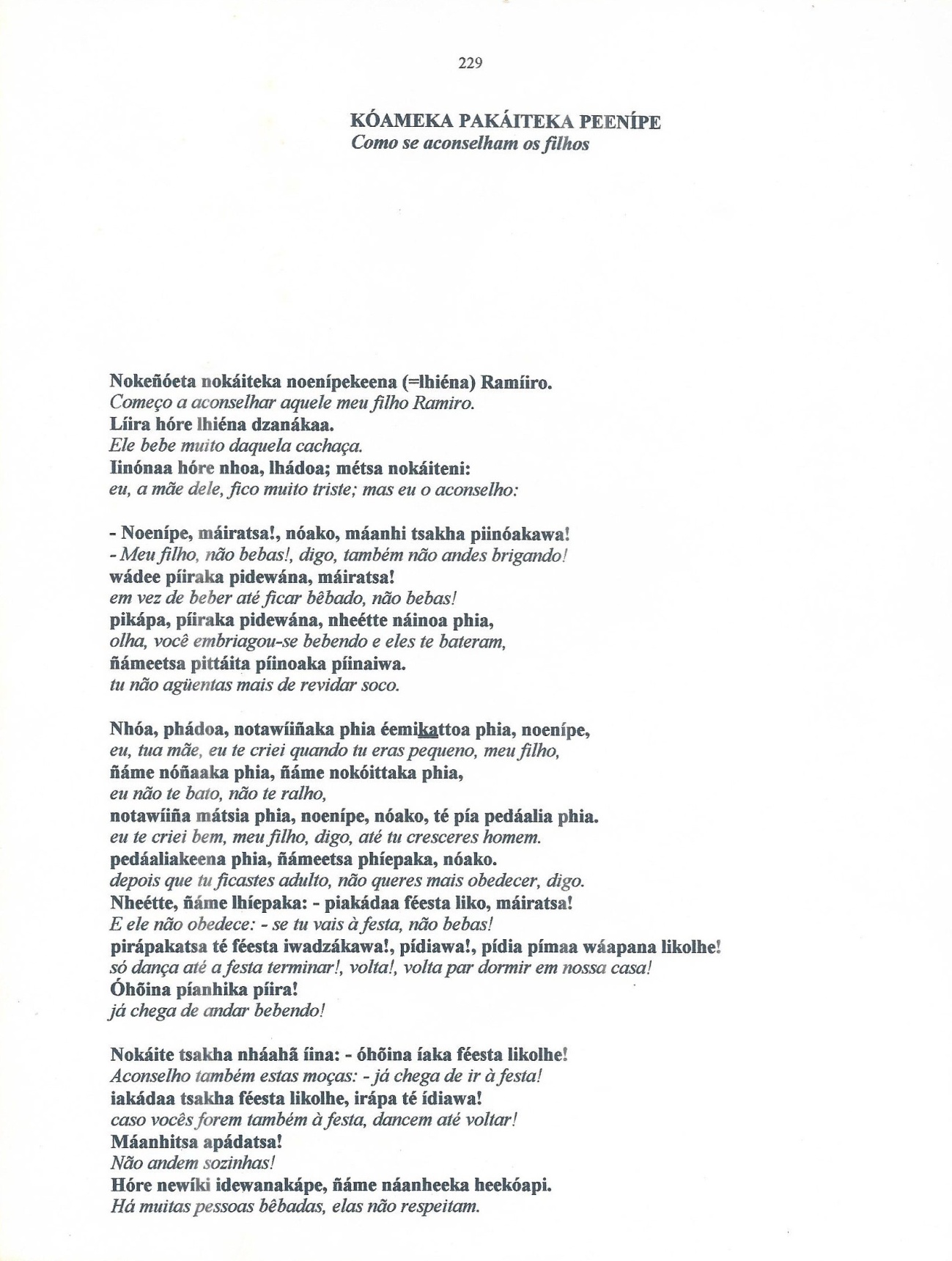 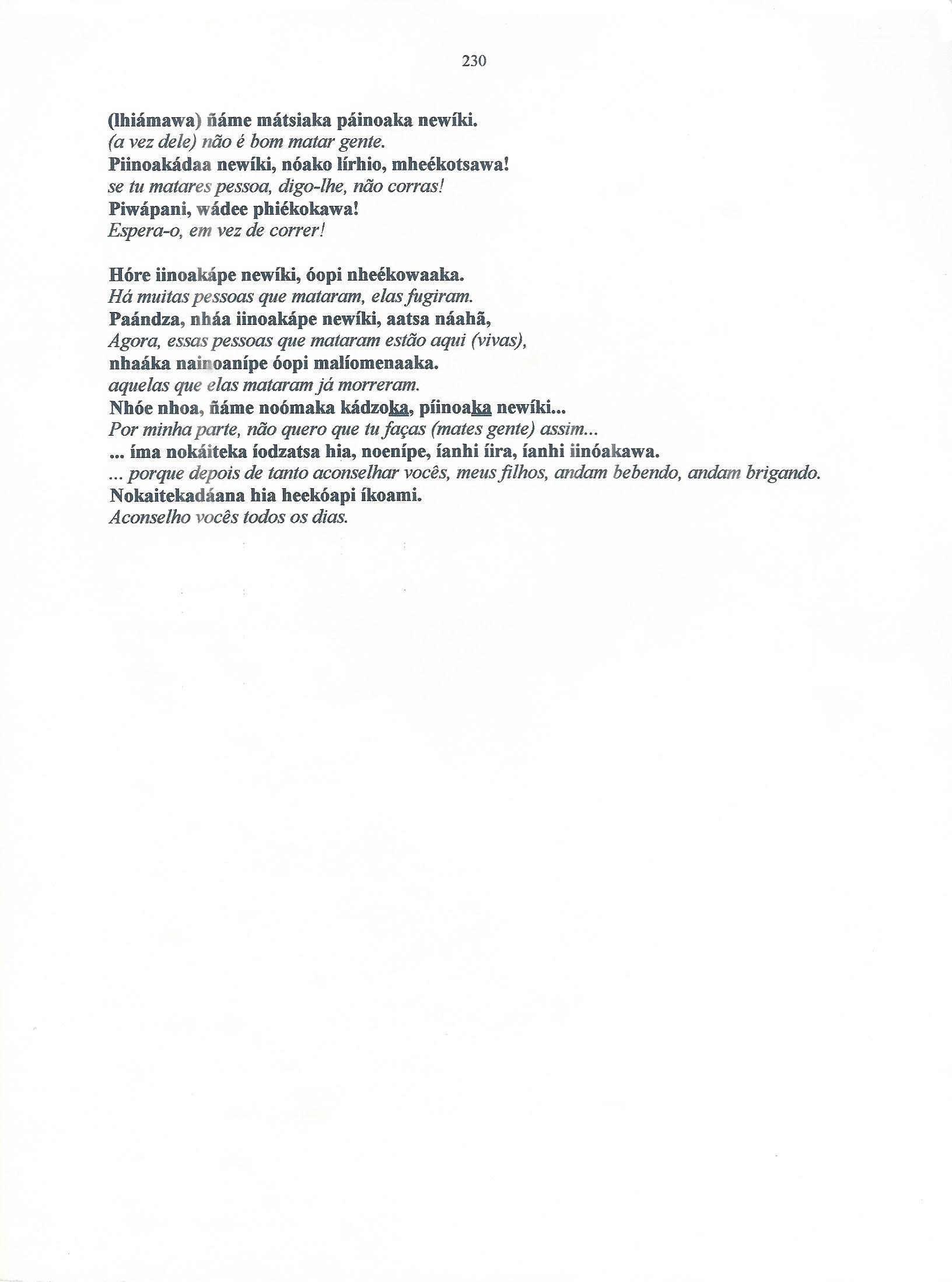 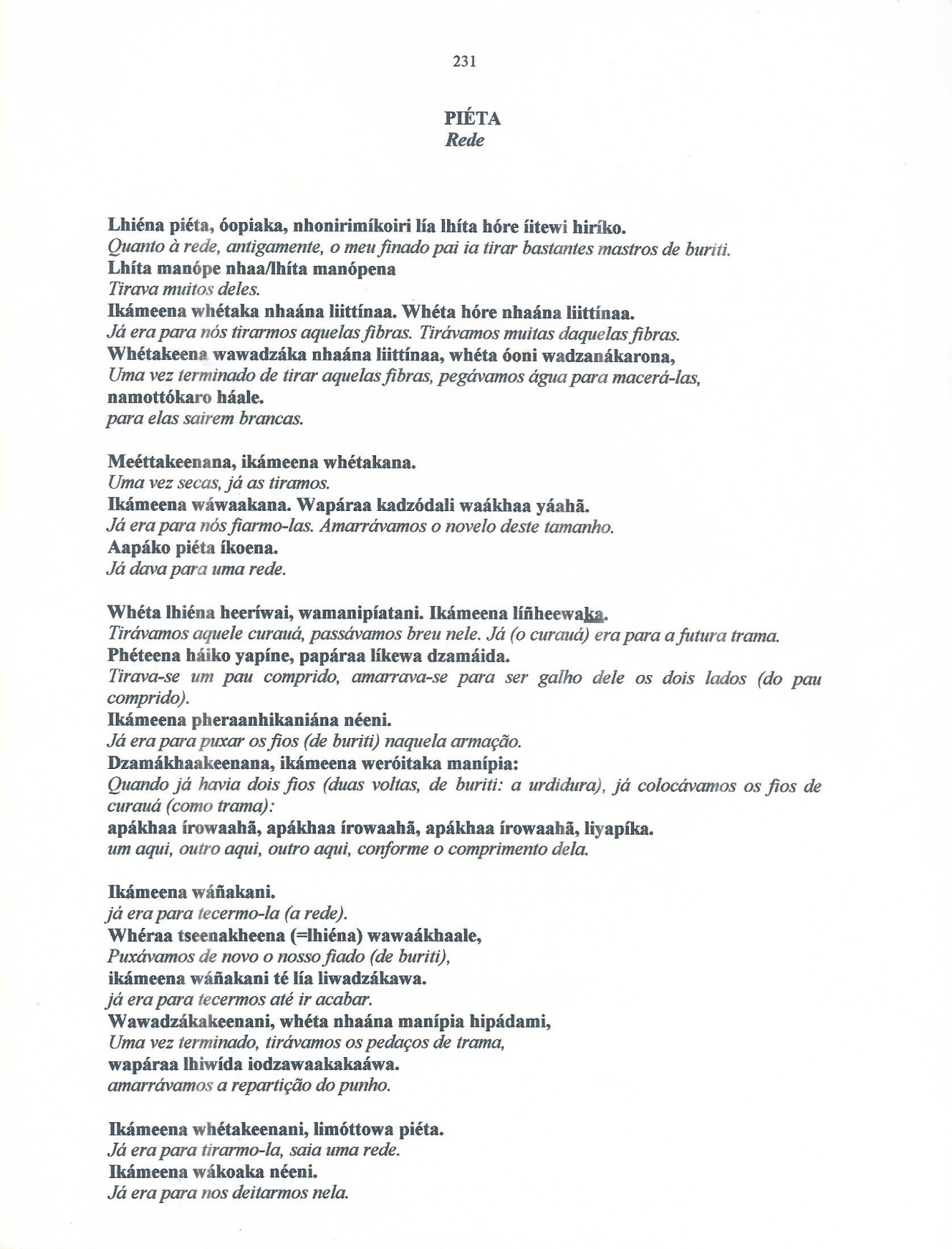 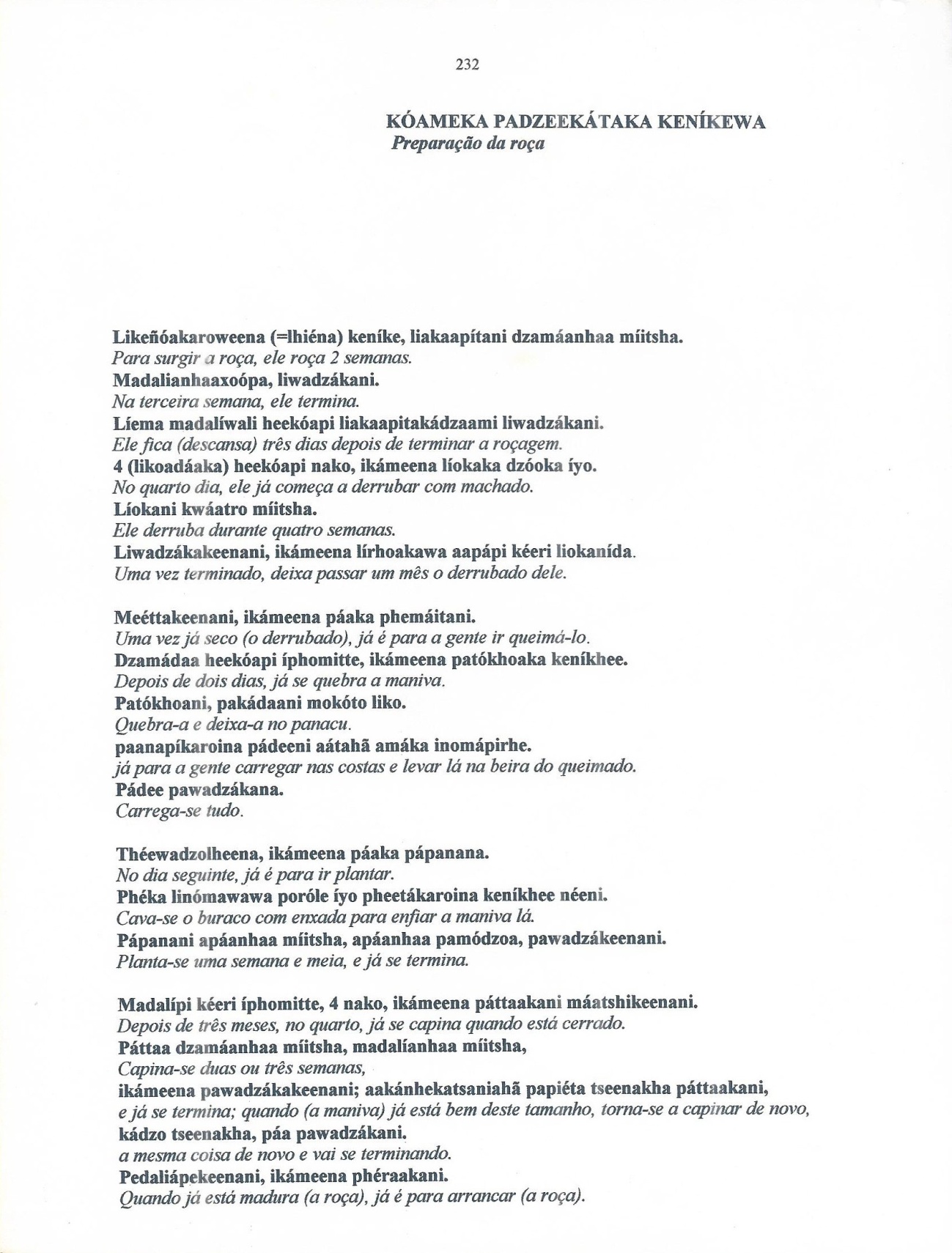 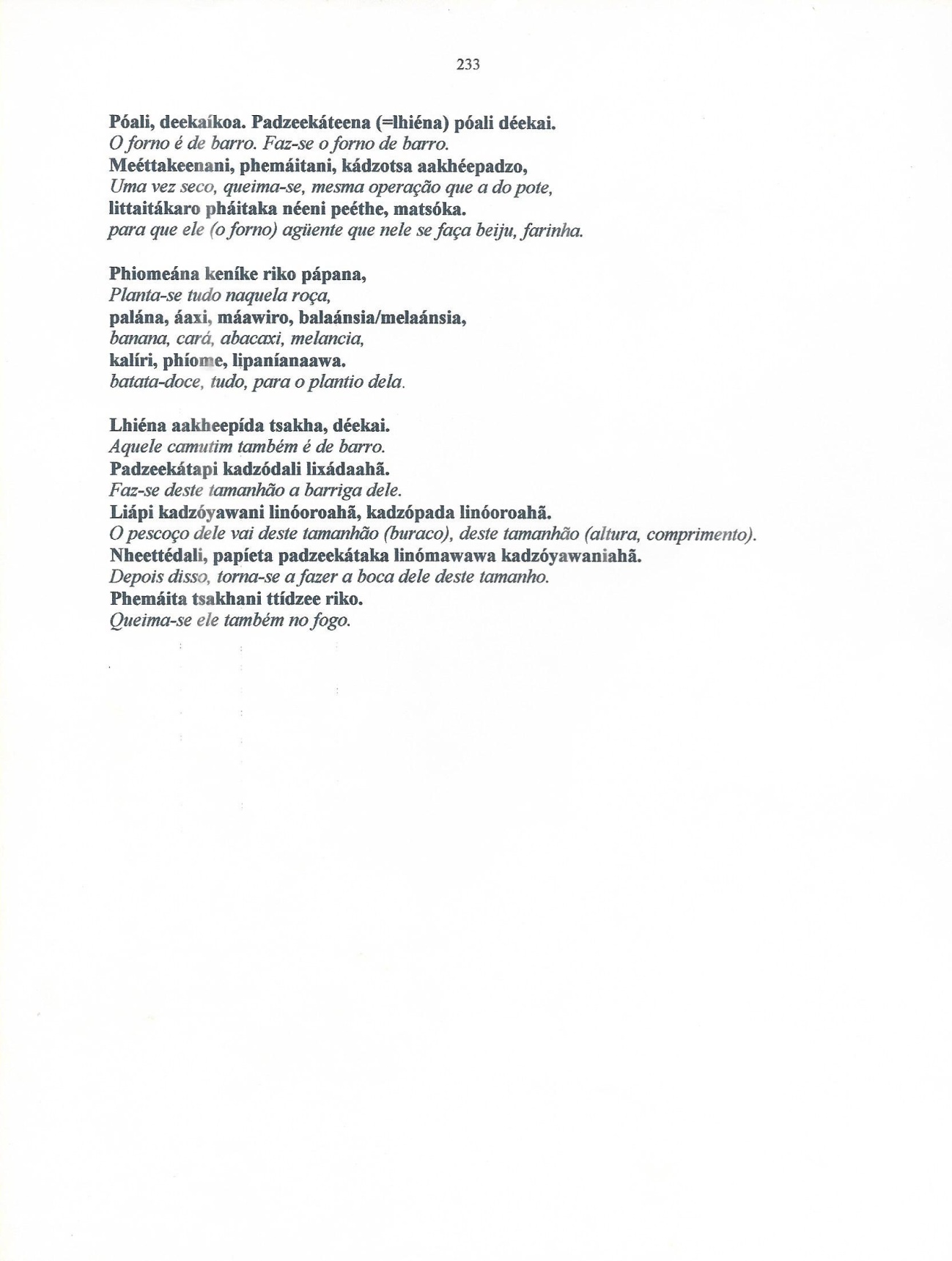 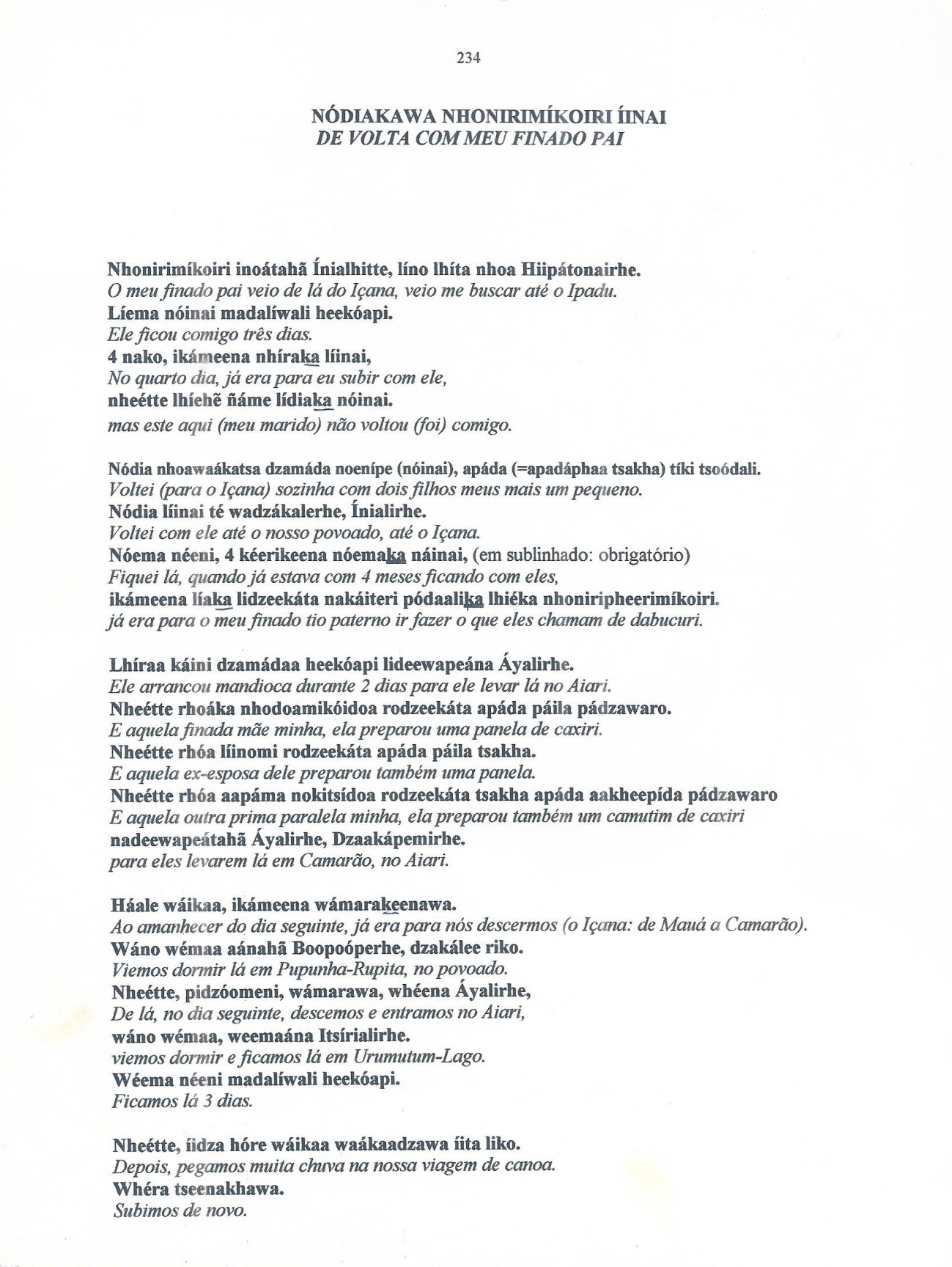 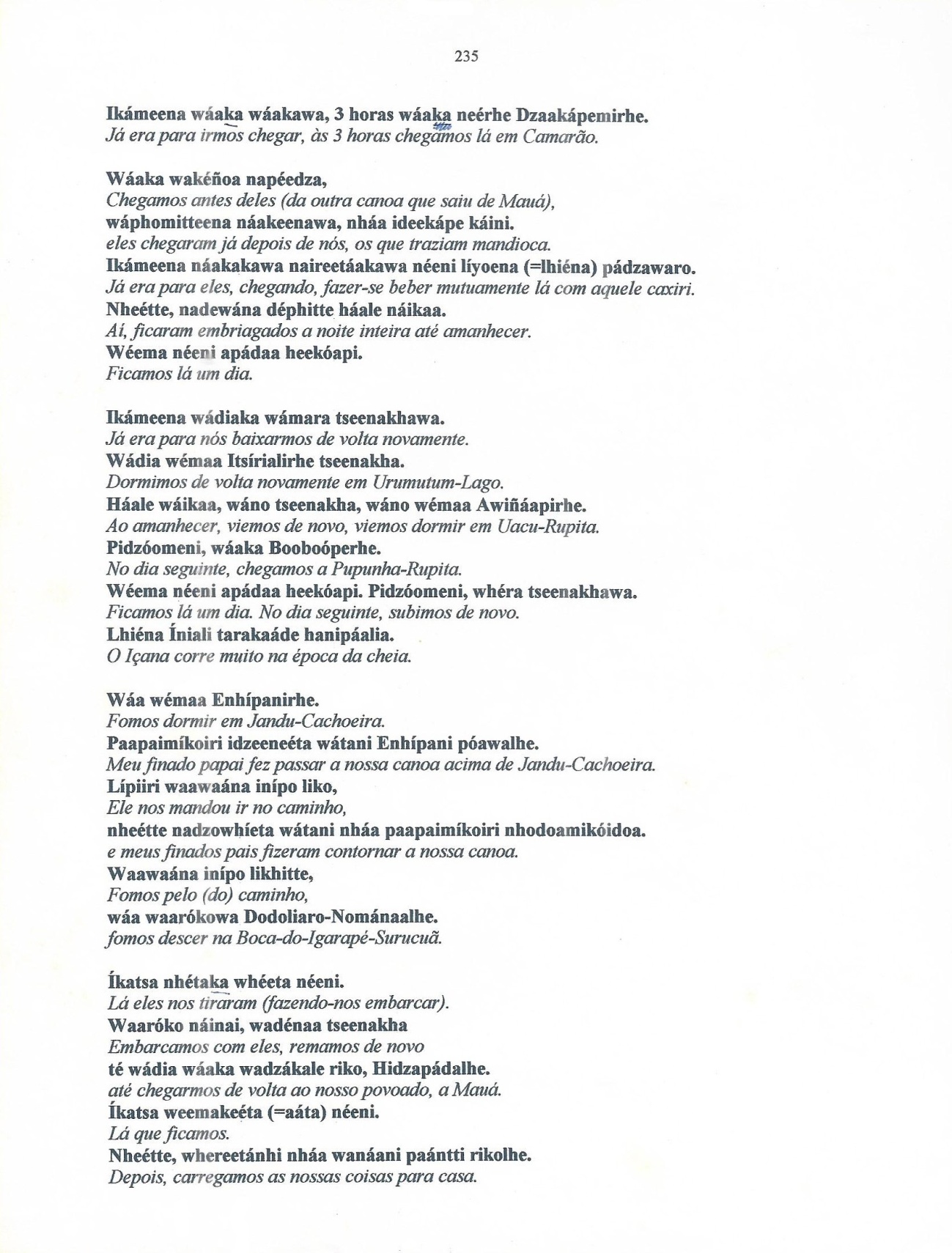 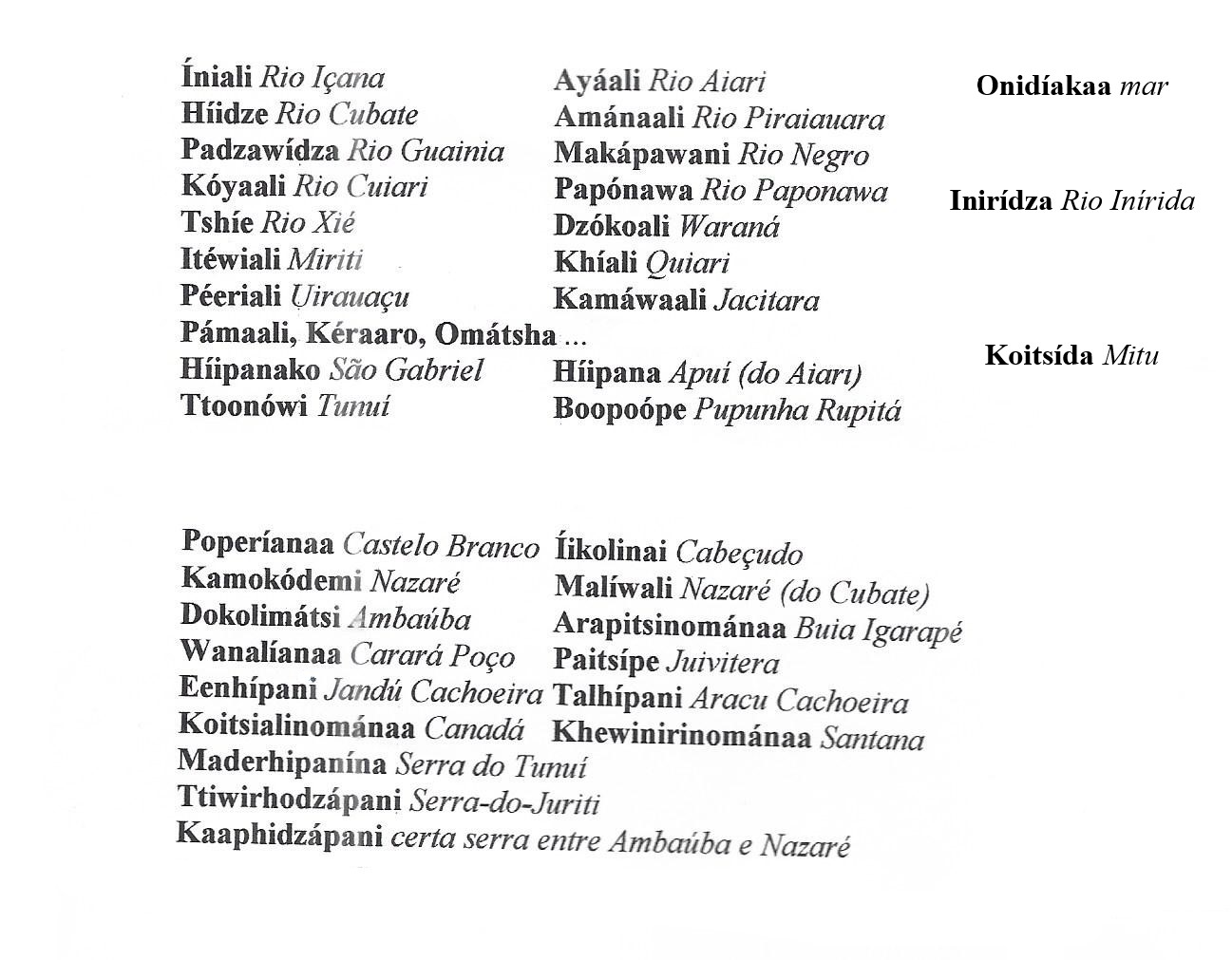 